831.25.01.0017.23EMPRESA DE ACUEDUCTO, ALCANTARILLADO Y ASEO DE YOPAL EICE - ESPINFORME A DICIEMBRE DE 2022 - OFICINA DE PQR Informe 827.25.01.0017 del 06 enero de 2023Elaboró: Freddy Alexander Larrota Cantor // Profesional Oficina de PQR.CONTENIDO1.	OFICINA DE PETICIONES QUEJAS Y RECURSOS	42.	PERSONAL ASIGNADO A LA OFICINA DE PQR	123. ESTADÍSTICA RECEPCIÓN	144. PETICIONES, QUEJAS Y RECURSOS	174.1 PQR POR CLASE DE SERVICIO	294.2 PQR FORMA DE PRESENTACIÓN	294.3 PQR POR TIPO DE REQUERIMIENTO	304.4 PQR POR TIPO DE CAUSAL – ACUEDUCTO	304.5 PQR POR TIPO DE CAUSAL – ALCANTARILLADO	334.6 PQR POR TIPO DE CAUSAL - ASEO	344.7 REGISTRO DE PQR POR FUNCIONARIO DE ATC	365. PQR ESQUEMA DIFERENCIAL CIUDADELA LA BENDICIÓN	386. RELIQUIDACIONES	397.  MATRICULAS	488. CAPACITACIONES	549. REUNIONES CON LA COMUNIDAD	5710.  SUI - PQR	5811. INDICES PQR	6412. PENDIENTES	66OFICINA DE PETICIONES QUEJAS Y RECURSOSLa Oficina de PQR, tiene la misión de recibir, atender, tramitar y responder las peticiones o reclamos y recursos verbales o escritos que presenten los usuarios, los suscriptores o los suscriptores potenciales en relación con el servicio o los servicios que presta la Empresa; garantizando la atención amable y oportuna.La unidad de PQR, es la encargada en darles contestación a todas las peticiones quejas y recursos a los usuarios en los términos de ley.La Empresa está dando cumplimiento a lo contemplado en el Artículo 76 de la ley 1474 de 2011 en relación a: “Oficina de Quejas, Sugerencias y Reclamos. Reglamentado por el Decreto Nacional 2641 de 2012. En toda entidad pública, deberá existir por lo menos una dependencia encargada de recibir, tramitar y resolver las quejas, sugerencias y reclamos que los ciudadanos formulen, y que se relacionen con el cumplimiento de la misión de la entidad.La oficina de control interno deberá vigilar que la atención se preste de acuerdo con las normas legales vigentes y rendirá a la administración de la entidad un informe semestral sobre el particular. En la página web principal de toda entidad pública deberá existir un link de quejas, sugerencias y reclamos de fácil acceso para que los ciudadanos realicen sus comentarios.Todas las entidades públicas deberán contar con un espacio en su página web principal para que los ciudadanos presenten quejas y denuncias de los actos de corrupción realizados por funcionarios de la entidad, y de los cuales tengan conocimiento, así como sugerencias que permitan realizar modificaciones a la manera como se presta el servicio público.Derogado por el art. 237, Decreto Nacional 019 de 2012. La oficina de quejas, sugerencias y reclamos será la encargada de conocer dichas quejas para realizar la investigación correspondiente en coordinación con el operador disciplinario interno, con el fin de iniciar las investigaciones a que hubiere lugar.El Programa Presidencial de Modernización, Eficiencia, Transparencia y Lucha contra la Corrupción señalará los estándares que deben cumplir las entidades públicas para dar cumplimiento a la presente norma.Parágrafo. En aquellas entidades donde se tenga implementado un proceso de gestión de denuncias, quejas y reclamos, se podrán validar sus características contra los estándares exigidos por el Programa Presidencial de Modernización, Eficiencia, Transparencia y Lucha contra la Corrupción.” (Cursiva fuera de texto).De conformidad con la circular externa No. 001 de 2011 del 20-10-2011 en su numeral 3 contempla: “Las entidades destinatarias de la presente circular dispondrán de un registro público organizado sobre los derechos de petición que le sean formulados, el cual contendrá, como mínimo, la siguiente información: El tema o asunto que origina la petición o la consulta, su fecha de recepción o radicación, el término para resolverla, la dependencia responsable del asunto, la fecha y número del oficio de respuesta. Este registro deberá ser publicado en la página web u otro medio que permita a la ciudadanía su consulta y seguimiento.” (Cursiva fuera de texto).  Con la actualización de los procedimientos de PQR y el diseño de nuevos formatos y controles permitieron garantizar el seguimiento de las PQR escritas y verbales presentadas por los suscriptores o usuarios, los cuales se encuentran publicados con sus respectivos formatos en la página web.  Con la ley 1712 del 06 de marzo de 2014 “Por medio de la cual se crea la ley de transparencia y del derecho de acceso a la información pública nacional y se dictan otras disposiciones”, se está en proceso de diseño para publicar la información que es responsabilidad de la oficina de PQR. MAGISOFT TERMINAL Para la asignación de turnos en la Dirección Comercial se estableció el software Magisoft Terminal, las siguientes opciones:Atención al Usuario.CarteraCopia de Factura.Fidelización.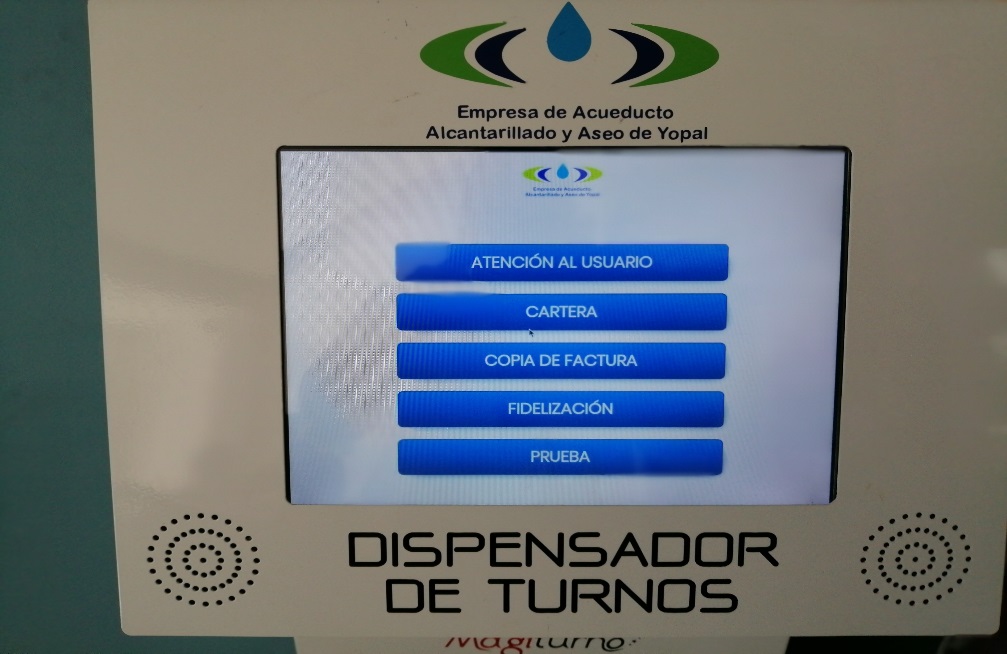 El Magisosf Terminal tiene la opción de realizar un análisis en tiempo de espera y cantidad de usuarios atendidos, sin embargo es una aplicación subjetiva cuya medida orienta a que en esa medición los funcionarios se inclinen por la opción copia de factura, la cual por ser un proceso sencillo, significaría mayores estadísticas ya que en la Atención usuario están también las matriculas procedimiento que demora alrededor de 30 minutos.Mediante contrato No. 0049 del 04 de junio de 2019 se suministro, actualizo y se adquirió soporte del sistema integral de hardware y software licenciado para la gestión del proceso de atención al público a través de la asignación de turnos y su posterior seguimiento con herramientas estadísticas para la Empresa de Acueducto, Alcantarillado y Aseo de yopal. Las actividades que se contrataron fueron las siguientes: 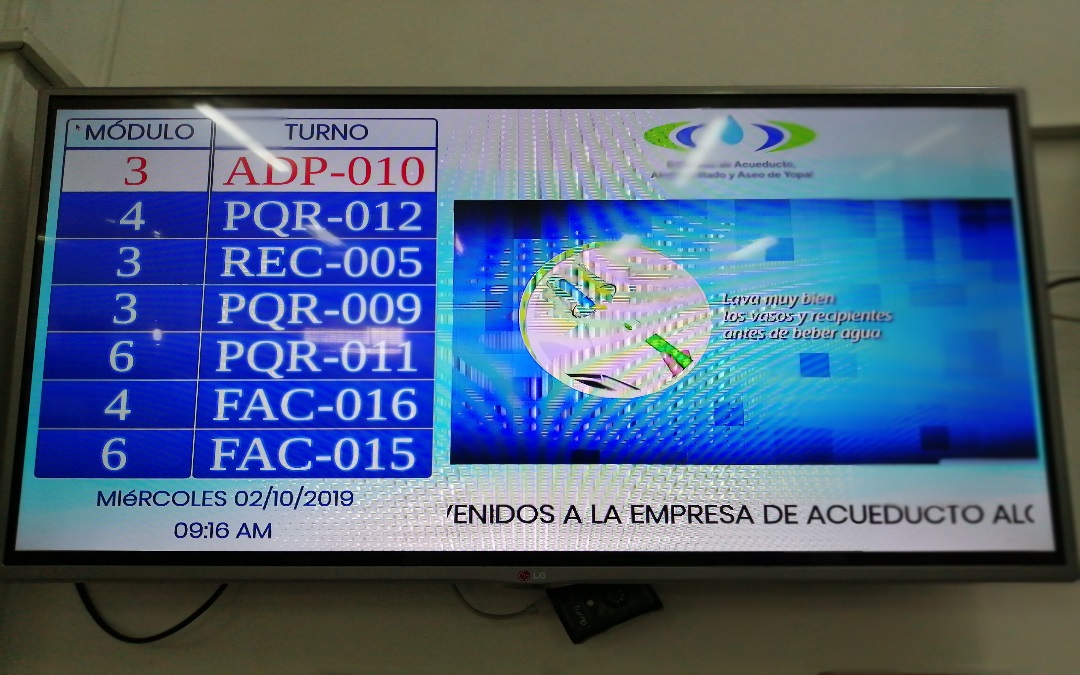 CARTELERA INSTITUCIONALUbicada en el área de atención al ciudadano de la dirección comercial, se tiene publicado los contratos de condiciones uniformes de acueducto, alcantarillado y aseo e información de interés para nuestros suscriptores.  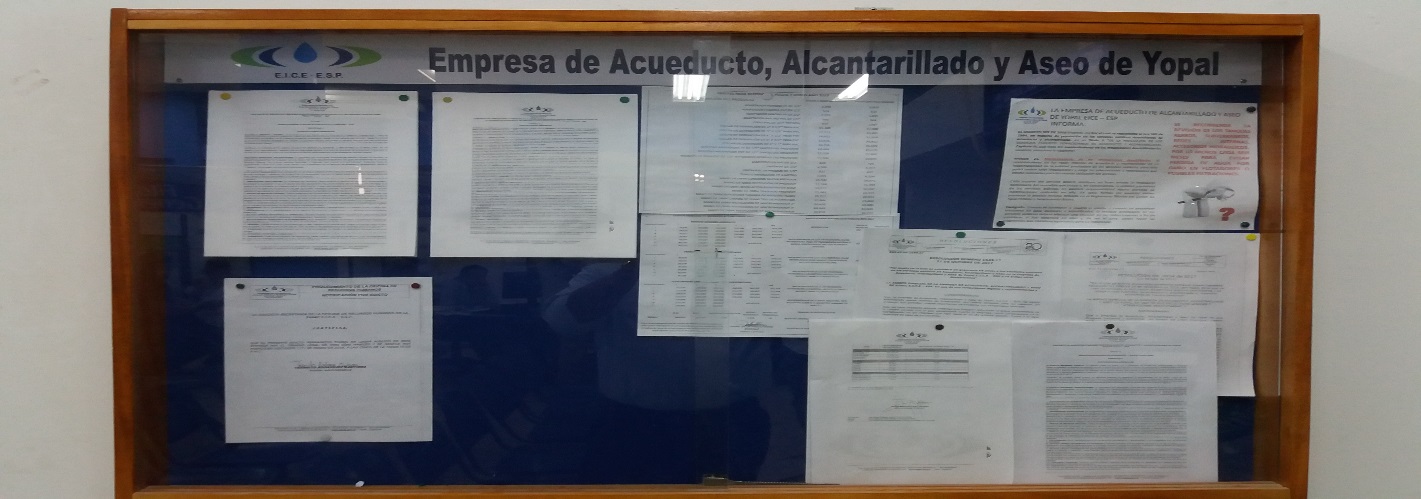 ACCESORIOS REQUERIDOS PARA ACOMETIDA NUEVAUbicada en el área de atención al ciudadano de la dirección comercial, para claridad de nuestros usuarios y/o suscriptores en relación a los materiales y accesorios requeridos para una acometida.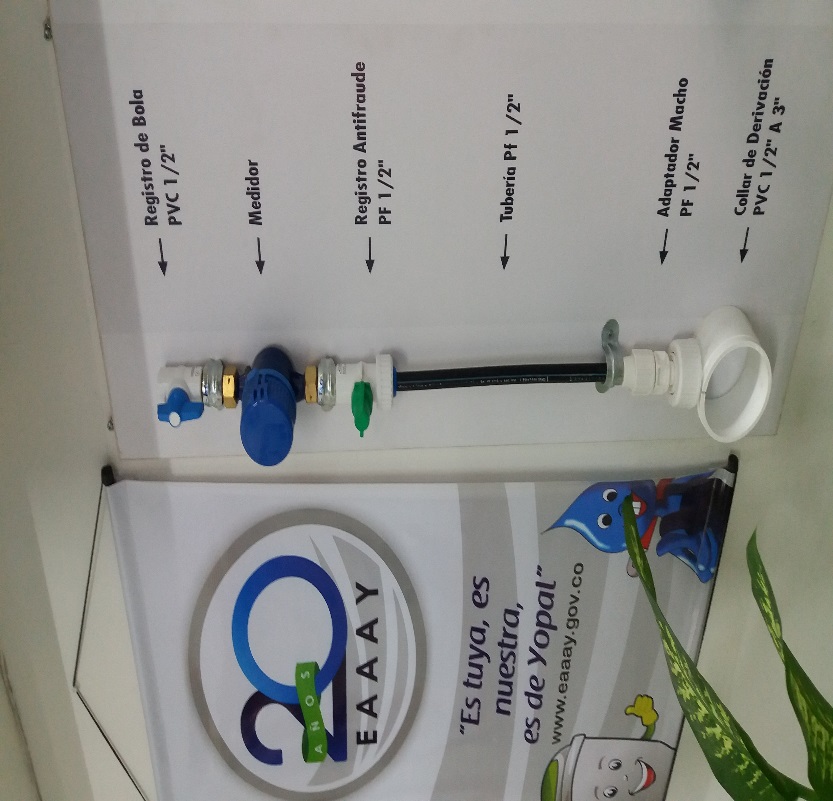 BUZÓN DE SUGERENCIASUbicado en el área de atención al ciudadano de la dirección comercial, para que nuestros usuarios y/o suscriptores radiquen las inquietudes que consideren pertinentes, en relación a la prestación de nuestros servicios y la atención de sus solicitudes.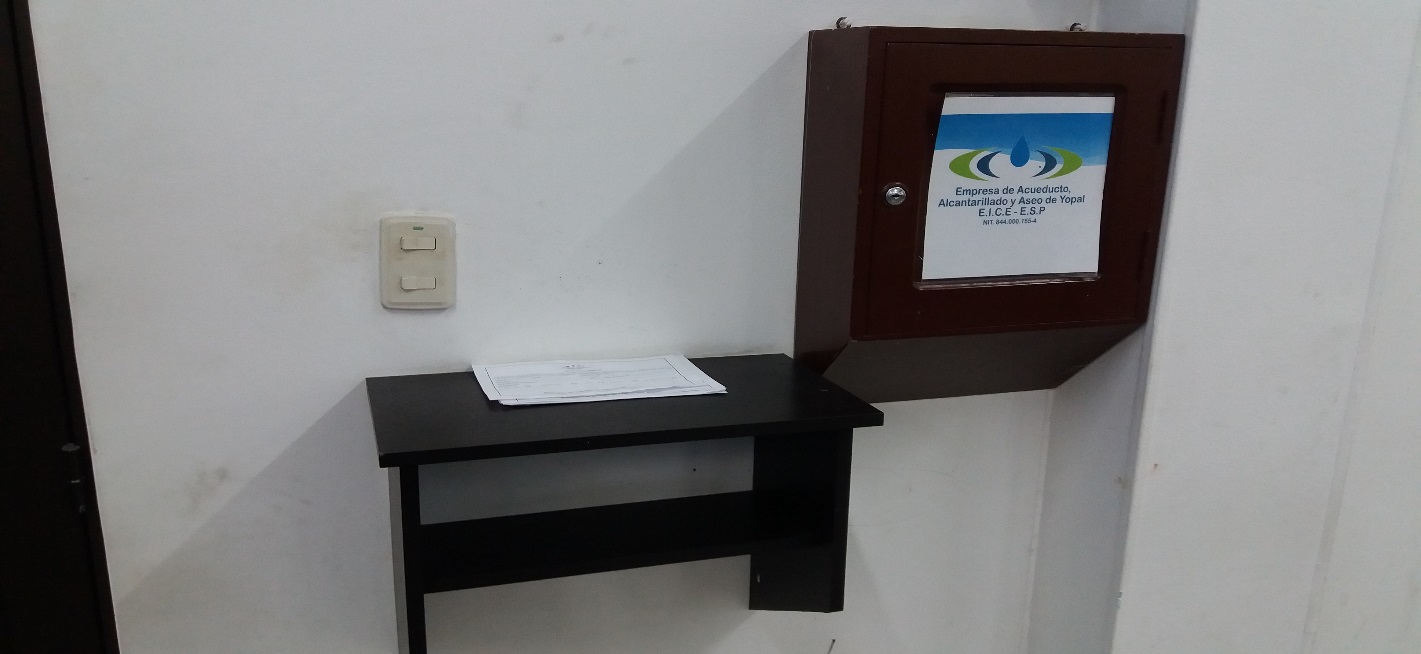 ÁREA DE ATENCIÓN AL USUARIOPUNTOS DE PAGO Y HORARIO DE ATENCIÓNA la fecha, los puntos de recaudo autorizados son:BANCO DE BOGOTASUPERGIROSBBVA (recaudo virtual)AVALPAYCORRESPONSALES BANCARIOS ATH – GRUPO AVALPSE. ÁREA DE ATENCIÓN FIDELIZACIÓN DEL SERVICIO DE ASEO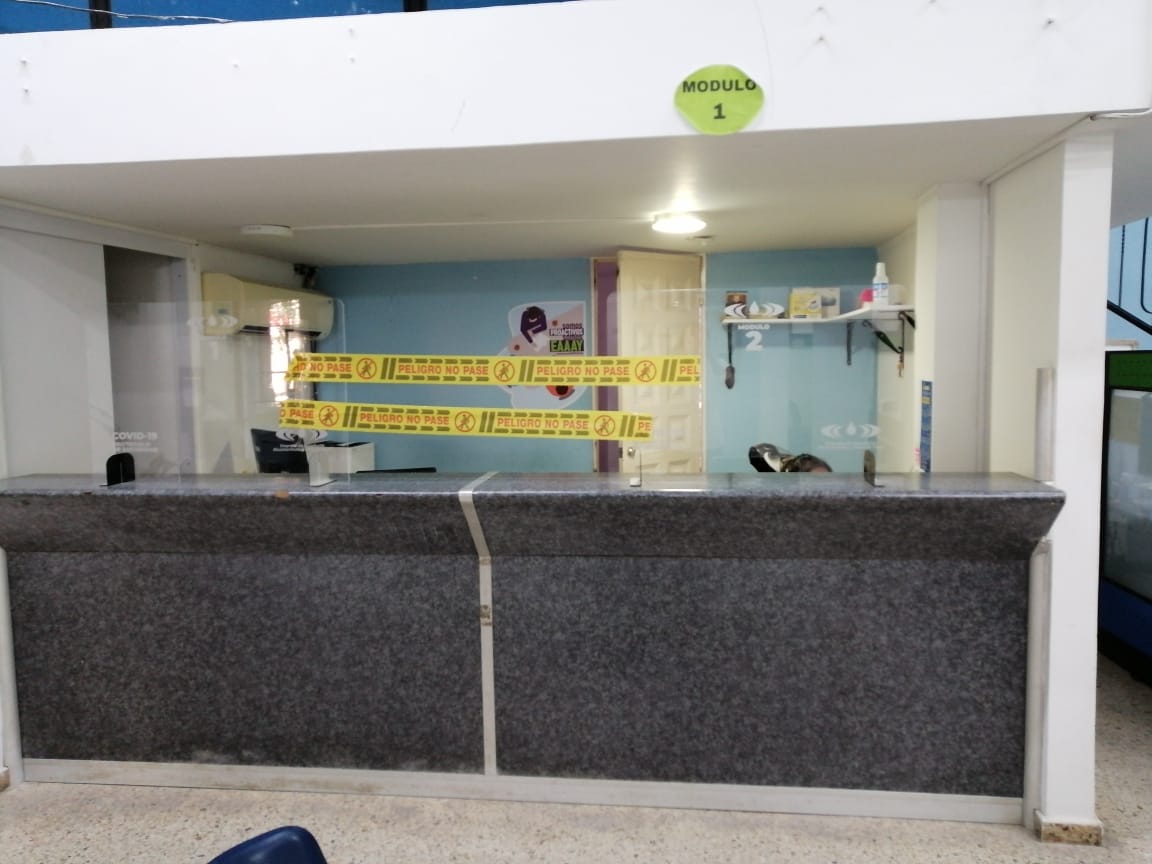 PUBLICIDAD UBICADA EN LA DIRECCIÓN COMERCIAL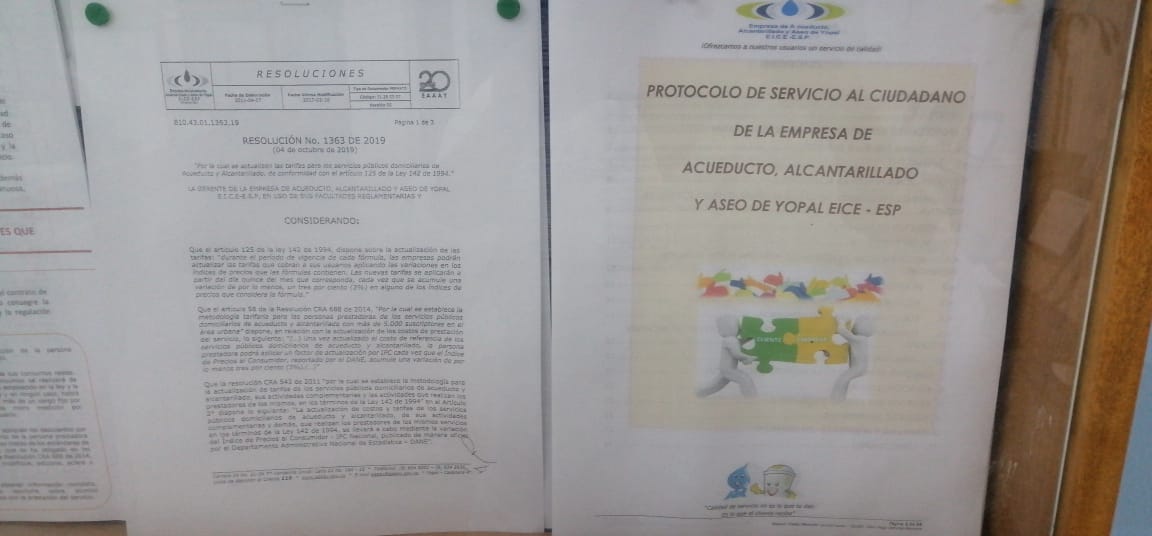 PERSONAL ASIGNADO A LA OFICINA DE PQREn el momento de entrar de vacaciones se encontró laborando a las siguientes personas:  CELULARES A CARGO DE LA OFICINA DE PQR.MOTOS OFICINA DE PQR3. ESTADÍSTICA RECEPCIÓNEn la recepción a diciembre de 2022 se atendieron aproximadamente 8.824 suscriptores y/o usuarios de la Empresa, este registro obedece a la información verbal brindada y las novedades reportadas en la prestación de los servicios de acueducto, alcantarillado y aseo, los meses en los cuales se dio mayor información verbal a los suscriptores y/o usuarios fueron mayo con 1.047 y agosto 1.077.En el siguiente gráfico se detalla el comportamiento de la información entregada por la recepción a suscriptores o usuarios a diciembre de 2022, el mes de enero y diciembre se reportó un número muy bajo, pues la funcionaria estuvo de vacaciones y la persona encargada no reporto información.En los siguientes cuadros se detallan las soluciones entregadas a los suscriptores o usuarios a diciembre de 2022, los pendientes corresponden en su mayoría a fugas que no se alcanzan a solucionar en el mes y quedan pendientes para el próximo:DICIEMBRE DE 2022 - VACACIONESANEXO 1. SOPORTES DE RECEPCIÓN DE JULIO A NOVIEMBRE DE 20224. PETICIONES, QUEJAS Y RECURSOSA diciembre de 2022 en el Software de Gestión Comercial se registraron 13.764 PQR entre verbales, escritas, telefónicas y correo electrónico, pero como por cada PQR creada se puede generar registros por uno, dos o los tres servicios, se llegan a presentar diferencias entre el número de PQR con el de los registros generados.Para enero se presentaron 766 PQR con 1.170 registros, siendo el 11 de enero con el mayor número de PQR con 65 y el 02 de enero con el menor número con 1 PQR, en el siguiente cuadro y gráfico se detalla el comportamiento de las PQR para enero de 2022: Para febrero se presentaron 724 PQR con 1.079 registros, siendo el 14 de febrero con el mayor número de PQR con 79 y el 26 de febrero con el menor número con 1 PQR, en el siguiente cuadro y gráfico se detalla el comportamiento de las PQR para febrero de 2022: Para marzo se presentaron 767 PQR con 1.080 registros, siendo el 16 de marzo con el mayor número de PQR con 78 y el 18 de marzo con el menor número con 2 PQR, en el siguiente cuadro y gráfico se detalla el comportamiento de las PQR para marzo de 2022: Para abril se presentaron 573 PQR con 921 registros, siendo el 06 y 08 de abril con el mayor número de PQR con 44 y el 4 de abril con el menor número con 19 PQR, en el siguiente cuadro y gráfico se detalla el comportamiento de las PQR para abril de 2022: Para mayo se presentaron 781 PQR con 1.208 registros, siendo el 31 de mayo con el mayor número de PQR con 80 y el 27 de mayo con el menor número con 13 PQR, en el siguiente cuadro y gráfico se detalla el comportamiento de las PQR para mayo de 2022: Para junio se presentaron 844 PQR con 1.280 registros, siendo el 9 de junio con el mayor número de PQR con 114 y el 10 de junio con el menor número con 16 PQR, en el siguiente cuadro y gráfico se detalla el comportamiento de las PQR para junio de 2022: Para julio se presentaron 727 PQR con 1.071 registros, siendo el 29 de julio con el mayor número de PQR con 78 y el 8 de julio con el menor número con 10 PQR, en el siguiente cuadro y gráfico se detalla el comportamiento de las PQR para julio de 2022: Para agosto se presentaron 975 PQR con 1.447 registros, siendo el 01 de agosto con el mayor número de PQR con 89 y el 13 de agosto con el menor número con 4 PQR, en el siguiente cuadro y gráfico se detalla el comportamiento de las PQR para agosto de 2022: Para septiembre se presentaron 969 PQR con 1.329 registros, siendo el 13 de septiembre con el mayor número de PQR con 135 y el 16 de septiembre con el menor número con 9 PQR, en el siguiente cuadro y gráfico se detalla el comportamiento de las PQR para septiembre de 2022: Para octubre se presentaron 668 PQR con 1.028 registros, siendo el 14 y 18 de octubre con el mayor número de PQR con 46 y el 6 y 28 de octubre con el menor número con 18 PQR, en el siguiente cuadro y gráfico se detalla el comportamiento de las PQR para octubre de 2022: Para noviembre se presentaron 754 PQR con 1.145 registros, siendo el 8 de noviembre con el mayor número de PQR con 63 y el 3 de noviembre con el menor número con 16 PQR, en el siguiente cuadro y gráfico se detalla el comportamiento de las PQR para noviembre de 2022: Para diciembre se presentaron 860 PQR con 1.240 registros, siendo el 12 de diciembre con el mayor número de PQR con 68 y el 16 de noviembre con el menor número con 14 PQR, en el siguiente cuadro y gráfico se detalla el comportamiento de las PQR para noviembre de 2022: 4.1 PQR POR CLASE DE SERVICIOA diciembre de 2022 de las 13.764 PQR registradas en el Software de Gestión Comercial 8.054 fueron por el servicio de Acueducto equivalente al 58.5%, 3.625 por el servicio de alcantarillado equivalente al 26.3% y 2.085 por el servicio de aseo equivalente al 15.1%, en el siguiente gráfico se detalla el comportamiento de las PQR por clase de servicio: 4.2 PQR FORMA DE PRESENTACIÓNA diciembre de 2022 de las 13.764 PQR registradas en el Software de Gestión Comercial 11.094 fueron verbales equivalen 80.6%, 1.610 escritas equivalen al 11.7%, telefónicas 871 equivalen al 6.3% y correo electrónico 189 equivalen 1.4%, en el siguiente gráfico se detalla el comportamiento de las PQR por forma de presentación:4.3 PQR POR TIPO DE REQUERIMIENTOA diciembre de 2022 de las 13.764 PQR registradas en el Software de Gestión Comercial 8.097 fueron peticiones, 5.561 reclamaciones, 14 recursos de reposición y 92 recursos de reposición y en subsidio de apelación ante la SSPD, en el siguiente gráfico se detallan el comportamiento de las PQR por tipo de requerimiento: 4.4 PQR POR TIPO DE CAUSAL – ACUEDUCTOA diciembre de 2022 de las 8.054 PQR - ACUEDUCTO registradas en el Software de Gestión Comercial las reclamaciones para el servicio de acueducto que presentaron mayor número de PQR fueron: La primera fue INCONFORMIDAD CON EL CONSUMO O PRODUCCIÓN FACTURADO con 1.159 registros, la segunda causal fue COBROS POR PROMEDIO con 686 registros, la tercera INCONFORMIDAD POR DESVIACIÓN SIGNIFICATIVA con 508 registros, en el siguiente cuadro se detalla el comportamiento de las PQR por tipo de causal requerimiento para el servicio de acueducto: En relación a las peticiones por el servicio de acueducto a diciembre de 2022 la REPOSICIÓN DEL MEDIDOR fue la que mayor número de registros con 2.156, la segunda MEDIDOR HURTADO con 988, la tercera CAMBIO DE DATOS BASICOS con 608 registros, la cuarta SUSPENSIONES TEMPORALES con 391 y la quinta FUGA EN EL MEDIDOR con 378 registros.En relación a los recursos de reposición y en subsidio de apelación la mayor causal que se presentan por inconformidad por m3 facturados y segundo por inconformidad por los cobros realizados en el cierre de desviaciones significativas:4.5 PQR POR TIPO DE CAUSAL – ALCANTARILLADOA diciembre de 2022 de las 3.625 PQR - ALCANTARILLADO registradas en el Software de Gestión Comercial las reclamaciones para el servicio de alcantarillado que presentaron mayor número de PQR fueron: La primero fue INCONFORMIDAD CON EL CONSUMO O PRODUCCIÓN FACTURADO con 1.118 registros, la segunda causal fue COBROS POR PROMEDIO con 680 registros y la tercera INCONFORMIDAD CON DESVIACIÓN SIGNIFICATIVA con 573 registros, la petición con mayor número de registros para el servicio de alcantarillado fue CAMBIO DE DATOS BASICOS con 583, en el siguiente cuadro se detalla el comportamiento de las PQR por tipo de causal requerimiento para el servicio de alcantarillado: 4.6 PQR POR TIPO DE CAUSAL - ASEOA diciembre de 2022 de las 2.085 PQR ASEO registradas en el Software de Gestión Comercial las reclamaciones para el servicio de aseo que presentaron mayor número de PQR fueron: La primero fue DESCUENTO POR PREDIO DESOCUPADO ES con 274 registros y la segunda causal fue INCONFORMIDAD CON EL CONSUMO O PRODUCCION FACTURADA con 51 registros, la petición con mayor número fue TERMINACIÓN DE CONTRATO con 888, en el siguiente cuadro se detalla el comportamiento de las PQR por tipo de causal requerimiento para el servicio de aseo: 4.7 REGISTRO DE PQR POR FUNCIONARIO DE ATCEn los siguientes gráficos se detallan el número de PQR registradas en el sistema comercial por funcionario:El número de PQR registradas en el sistema no refleja la eficiencia de los funcionarios, pues durante la vigencia 2022 se realizó rotación de personal y lo generado, no permitió la comparación del número de registros de PQR en SYSMAN, además, hay actividades que se desarrollan y no se tabulan en esta gráfica como son: Tramites de solicitudes y liquidación de Matriculas, usuarios atendidos y que no se les genera PQR, copias de factura, reconexiones y reinstalaciones, sin embargo, se puede identificar la agilidad en el registro de PQR en el sistema comercial. 5. PQR ESQUEMA DIFERENCIAL CIUDADELA LA BENDICIÓNRESUMEN DE ESTADISTICAS DE PQR	Tipo	Petición	Problema	TOTAL	A empresa	A Usuario 	Solucionados	Pendientes 	53	FUGA EN EL 	1	0	1	1	0	54	SOLICITUD NUEVA	5	1	3	4	1	55	SUSPENSIONES 	51	1	44	45	6	56	CAMBIO DE DATOS 	85	2	77	79	0	57	TERMINACION DEL 	1	0	1	1	0	59	PETICION PARA 	1	0	1	1	0	64	SOLICITUD DE 	14	2	11	13	1	65	PAGO 	3	0	2	2	1	69	ACTIVACION 	9	0	3	3	6	SUBTOTAL CLASE	170	6	143	149	15	Tipo	Recurso	Problema	TOTAL	A empresa	A Usuario 	Solucionados	Pendientes 	9	COBROS POR 	1	1	0	1	0	SUBTOTAL CLASE	1	1	0	1	0	Tipo	RA	Problema	TOTAL	A empresa	A Usuario 	Solucionados	Pendientes 	2	INCONFORMIDAD 	2	0	2	2	0	SUBTOTAL CLASE	2	0	2	2	0	Tipo	Reclamación	Problema	TOTAL	A empresa	A Usuario 	Solucionados	Pendientes 	14	DESCUENTO POR 	3	0	3	3	0	15	SUSPENSION POR 	4	0	4	4	0	2	INCONFORMIDAD 	35	7	28	35	0	20	COBROS POR 	8	0	8	8	0	6	DATOS 	2	0	2	2	0	SUBTOTAL CLASE	52	7	45	52	0	TOTALES	226	14	190	204	166. RELIQUIDACIONESA diciembre de 2022 se han realizado reliquidaciones por un valor total de                      $ 317.671.463, detallados así: Acueducto: $ 167.164.669 equivalente al 52.62%, Cargo fijo acueducto: $ 1.606.234 equivalente a 0.51%, Alcantarillado:                      $ 121.149.017 equivalente al 38.14%, Cargo fijo alcantarillado: $ 803.154 equivalente a 0.25%, Aseo: $ 14.497.370 equivalente al 4.56%, Otros Conceptos: $ 12.481.788 equivalente al 3.93% y devoluciones alcantarillado - $ 30.769 equivalente a -0.01%. En el mes que se realizó un mayor valor de reliquidaciones fue diciembre por valor de $ 60.270.865, abril con un valor de $ 39.673.266 y tercero agosto con valor de                  $ 30.073.761.En el siguiente cuadro se detalla el comportamiento de las reliquidaciones de 2022:En el siguiente cuadro se detallan los valores más significativos de las reliquidaciones aplicadas en Enero:En el siguiente cuadro se detallan los valores más significativos de las reliquidaciones aplicadas en Febrero:En el siguiente cuadro se detallan los valores más significativos de las reliquidaciones aplicadas en Marzo:En el siguiente cuadro se detallan los valores más significativos de las reliquidaciones aplicadas en Abril:En el siguiente cuadro se detallan los valores más significativos de las reliquidaciones aplicadas en Mayo:En el siguiente cuadro se detallan los valores más significativos de las reliquidaciones aplicadas en Junio:En el siguiente cuadro se detallan los valores más significativos de las reliquidaciones aplicadas en Julio:En el siguiente cuadro se detallan los valores más significativos de las reliquidaciones aplicadas en agosto:En el siguiente cuadro se detallan los valores más significativos de las reliquidaciones aplicadas en septiembre:En el siguiente cuadro se detallan los valores más significativos de las reliquidaciones aplicadas en octubre:En el siguiente cuadro se detallan los valores más significativos de las reliquidaciones aplicadas en noviembre:En el siguiente cuadro se detallan los valores más significativos de las reliquidaciones aplicadas en diciembre:7.  MATRICULASDe la compañía 1 a diciembre de 2022 se registraron 2.017 solicitudes de matrículas, 1.451 matrículas aprobadas y 1.450 matrículas activadas, según el reporte generado por el software de gestión comercial.En el siguiente gráfico se detalla el comportamiento de las matrículas a diciembre de 2022:  De la compañía 2 – LA BENDICIÓN a diciembre de 2022 se registraron 143 solicitudes de matrículas, 134 matrículas aprobadas y activadas, según el reporte generado por el software de gestión comercial.8. CAPACITACIONESPara el año 2022 se realizaron 8 capacitaciones:02_03_2022 Medidores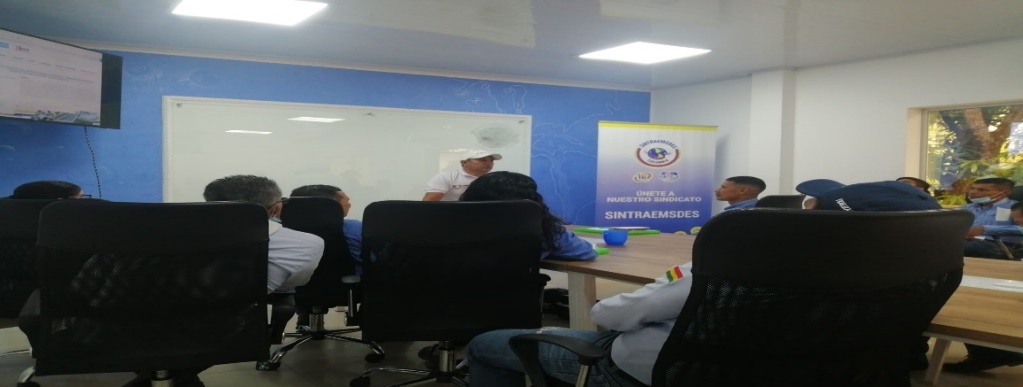 23_03_2022 ATC 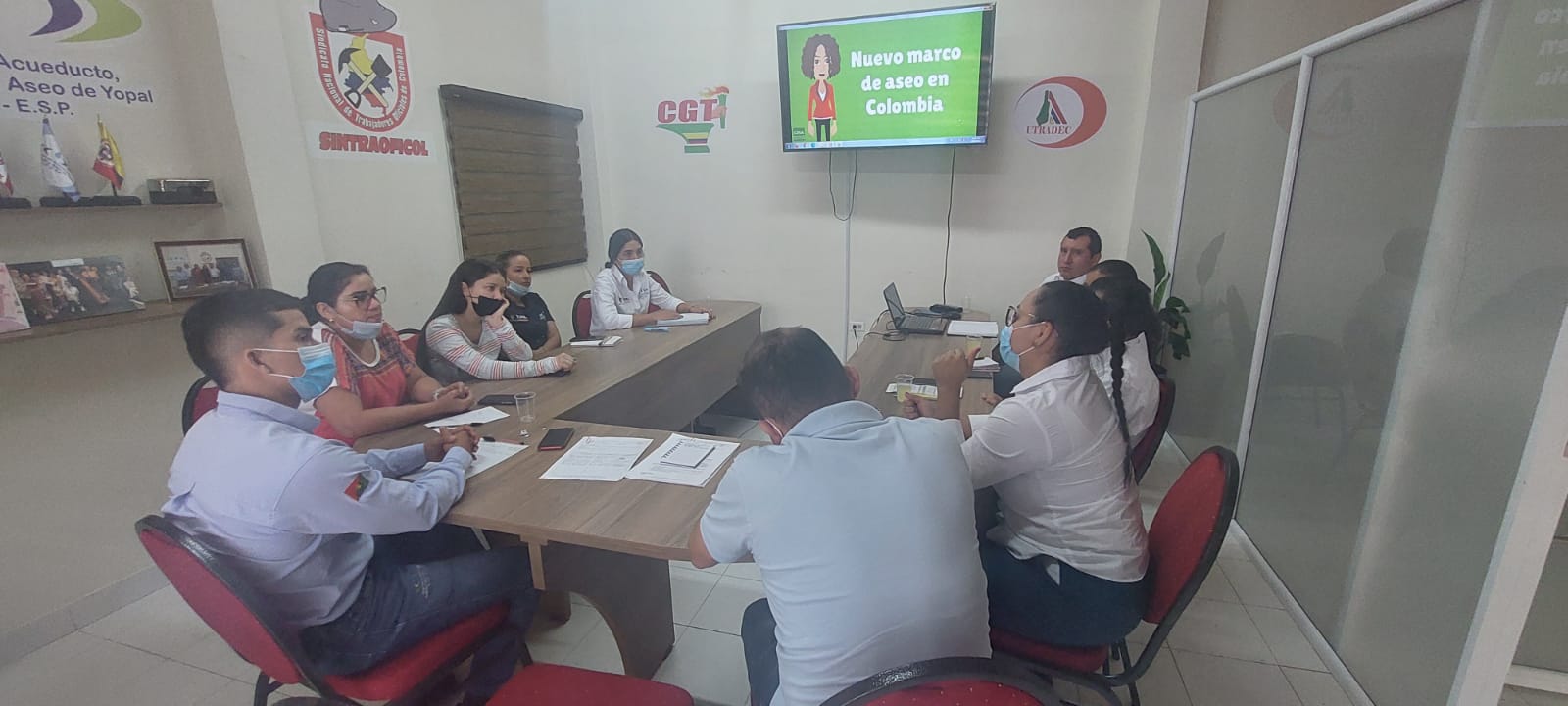 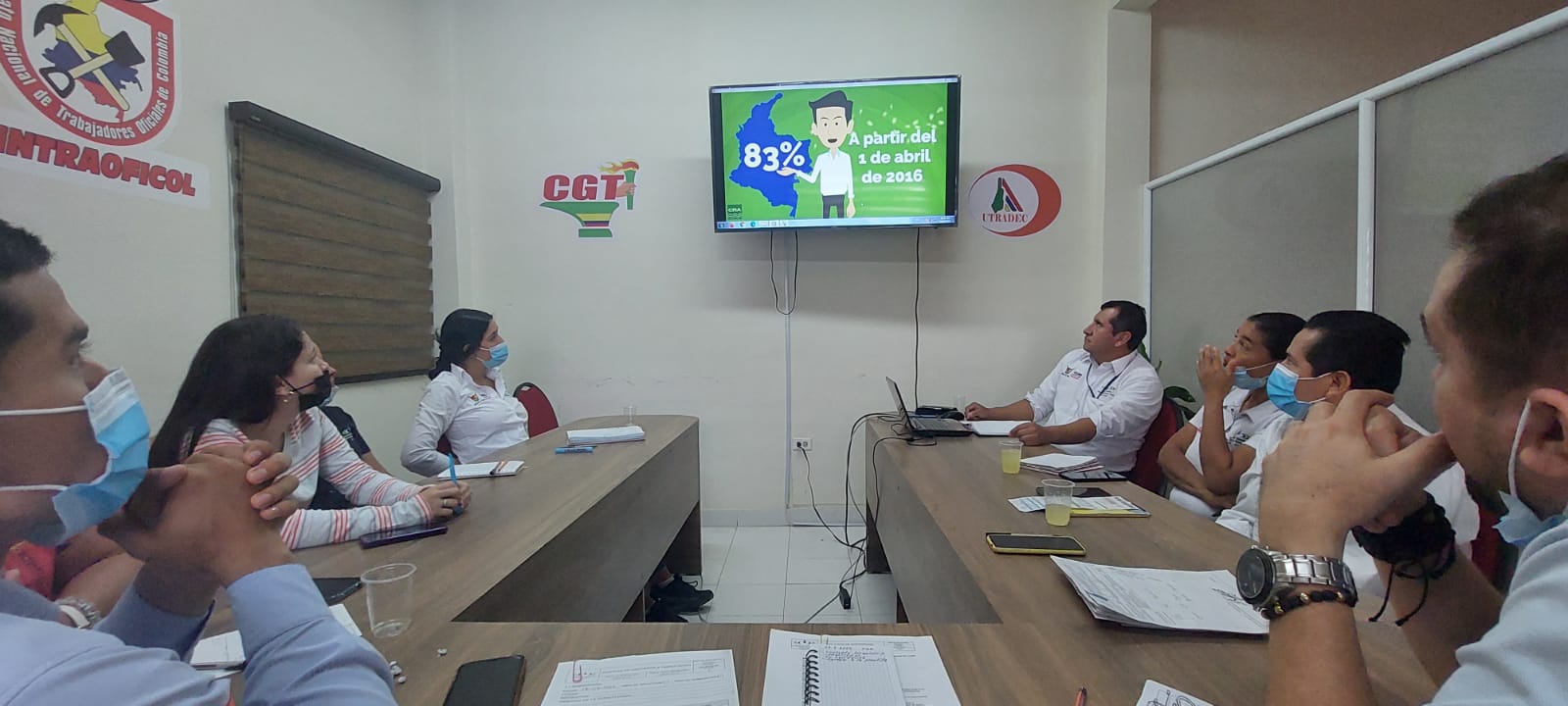 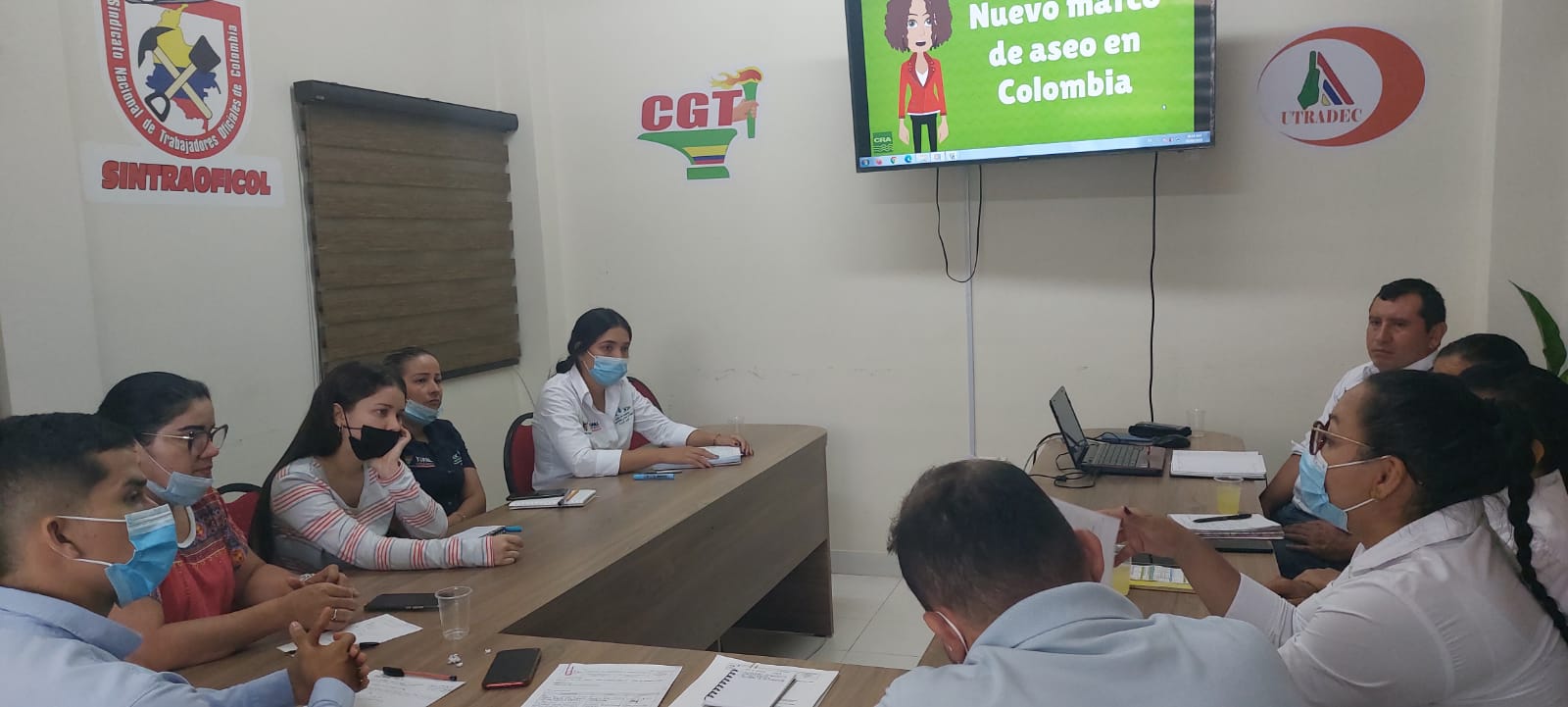 25_03_2022 Códigos de Ruta.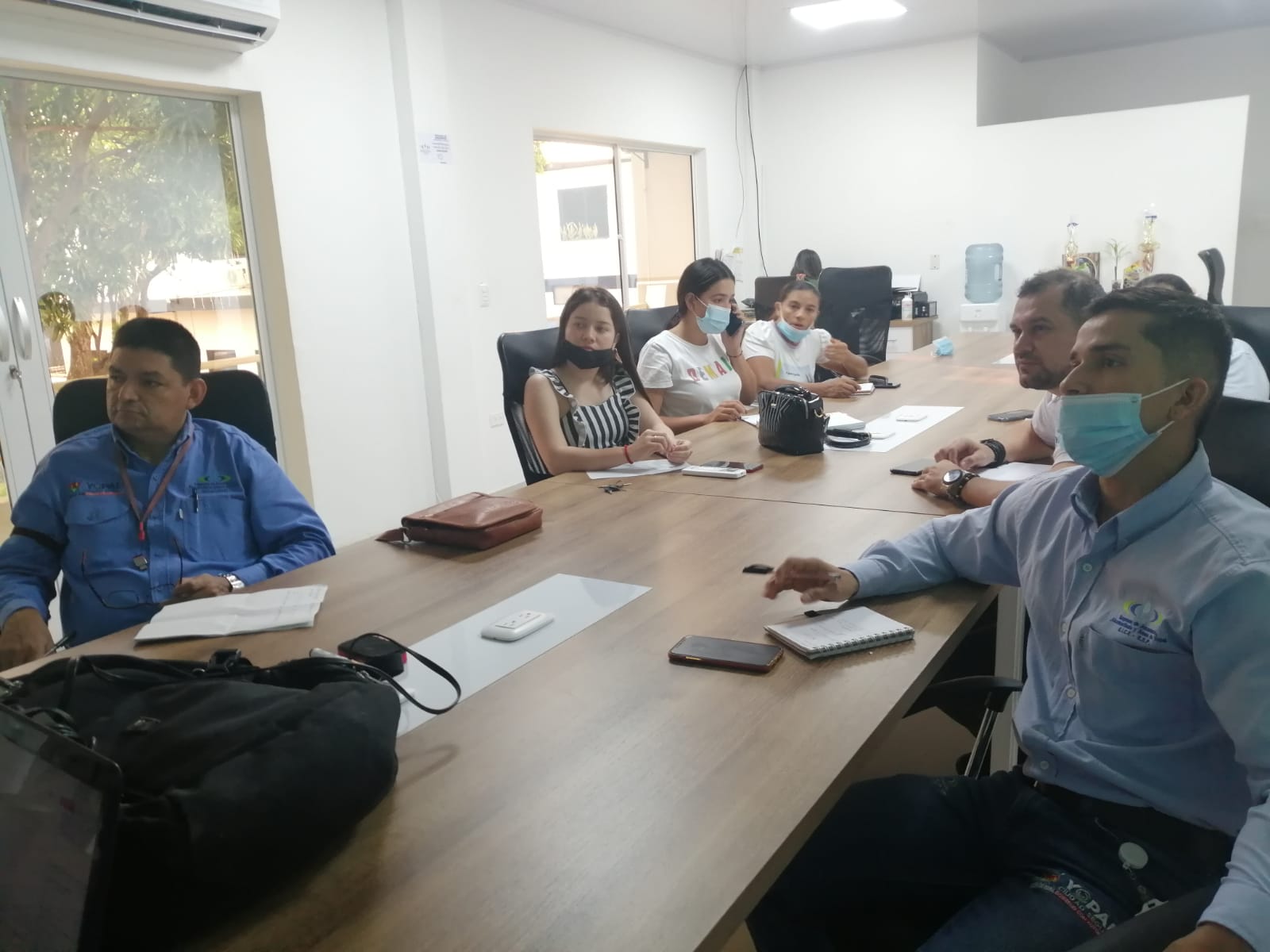 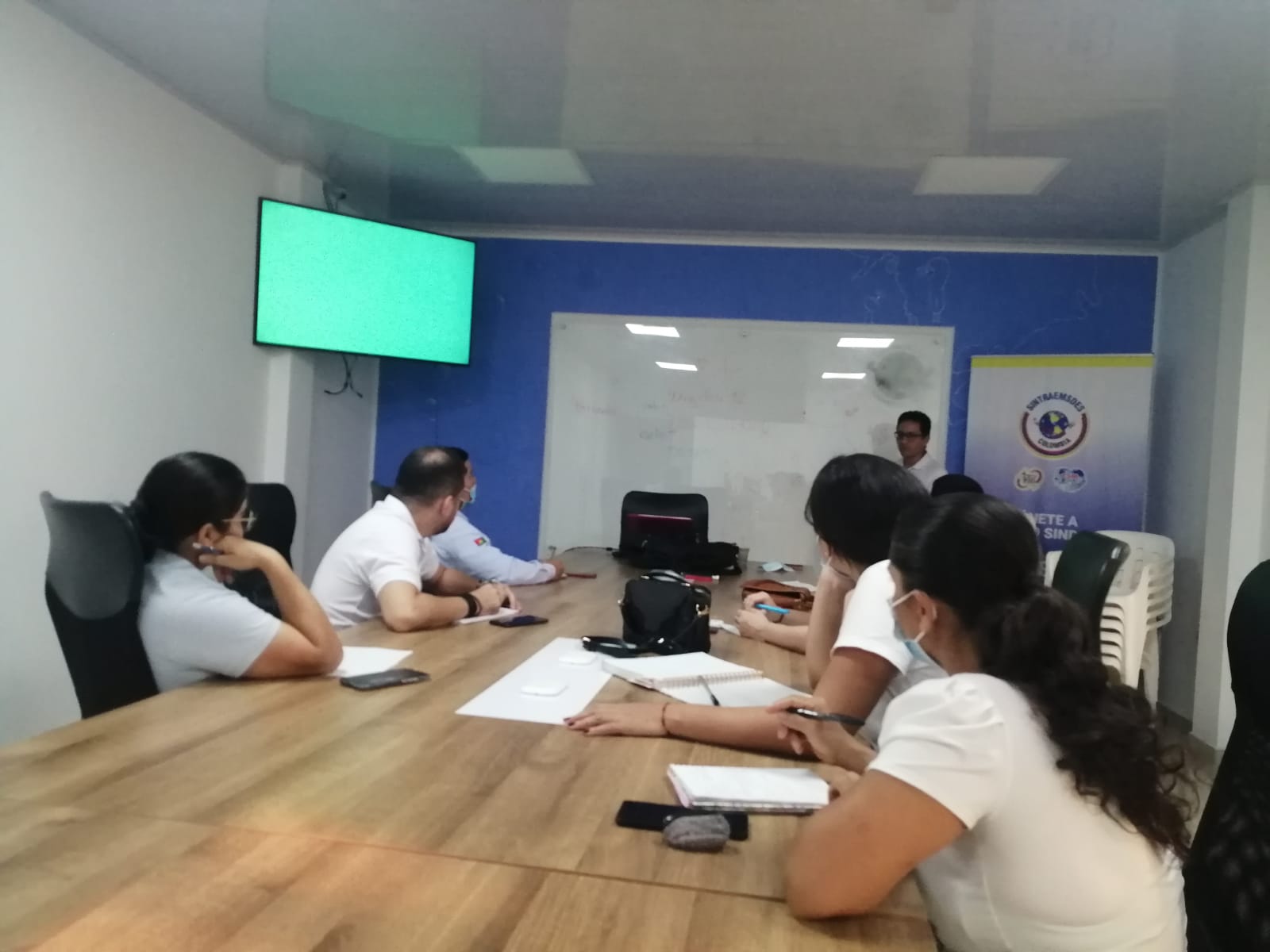 28_03_2022 RECUADOS TESORERIA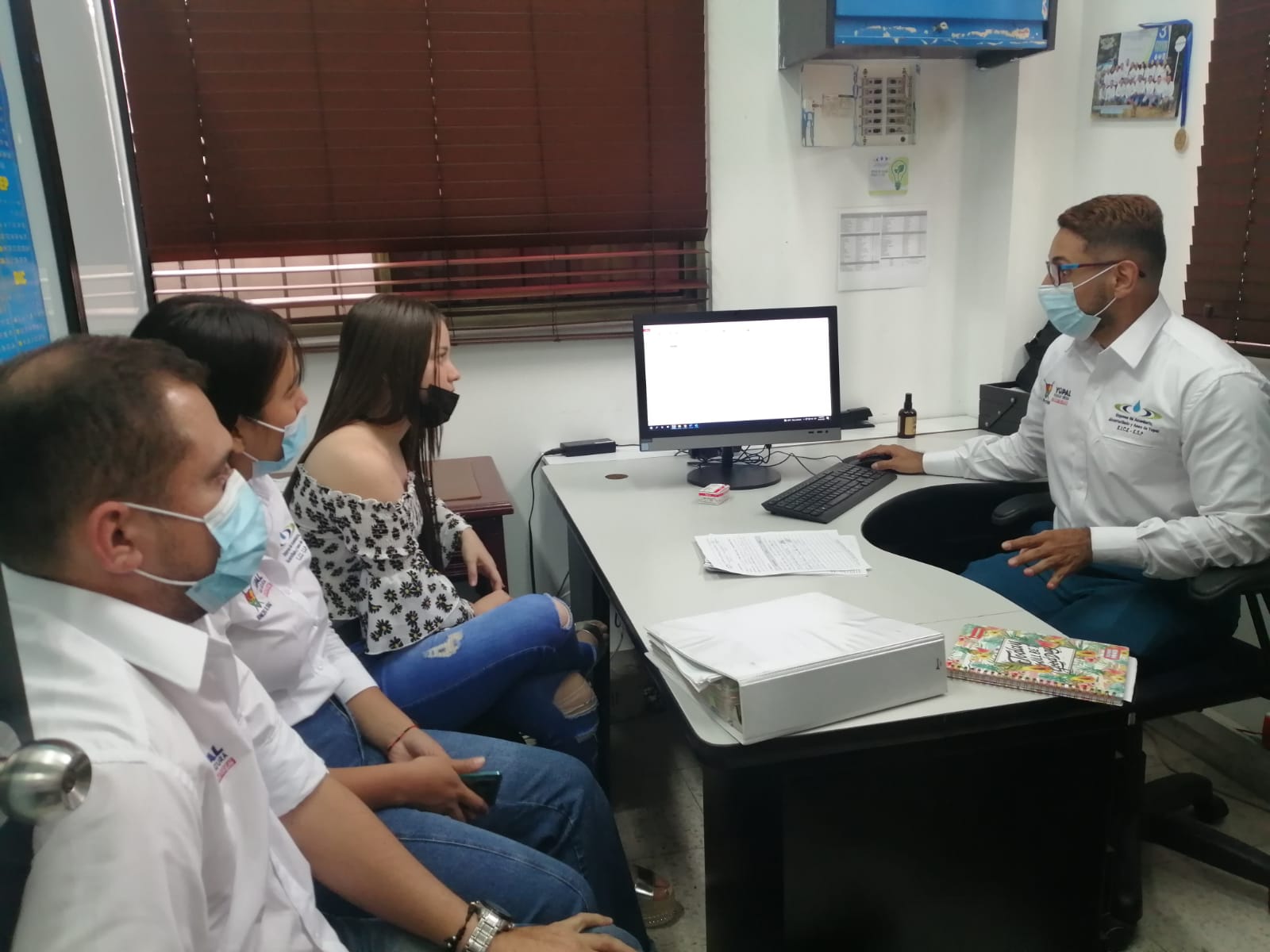 SOCIALIZACION DE LA CIRCULAR NO. 831.12.00.0083.22 DEL 05/05/2022 MEDIANTE WASAP EN EL GRUPO DE PQR.SOCILALIZACION DEL COMPONENTE DE APROVECHAMIENTO SERVICIO DE ASEO MEDIANTE WASAP EN EL GRUPO DE PQR.SOCIALZIACION DE LA PLATAFORMA DE LA ALCALDIA PARA LA BUSQUEDA DE ESTRATOS Y NOMENCLATURA.05_09_20225 REINDUCCIÓN CODIGOS DE RUTA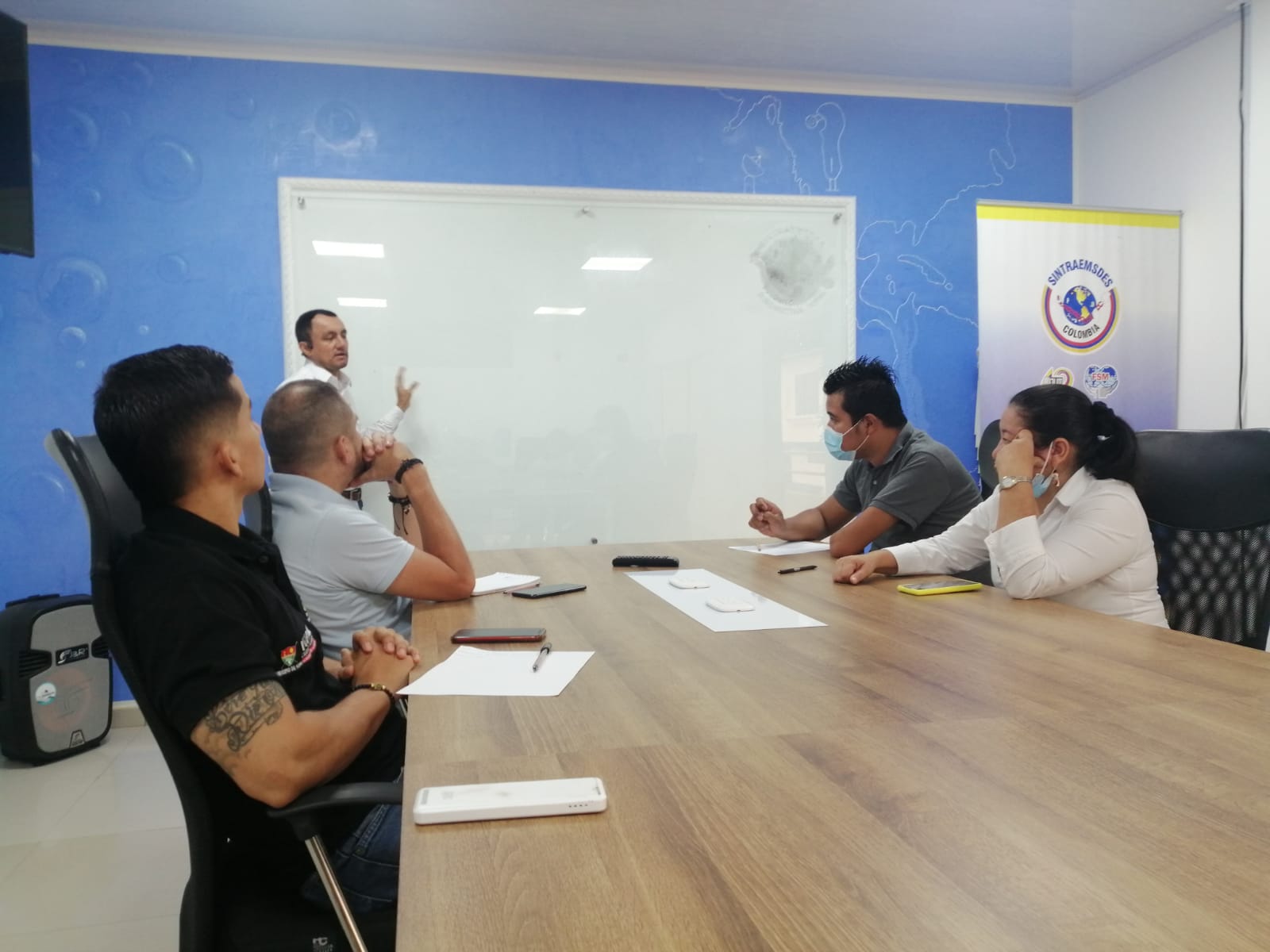 9. REUNIONES CON LA COMUNIDAD13_05_2022 Oficina móvil en el conjunto residencial Hacienda Casa Blanca matriculas servicio de alcantarillado etapa 2.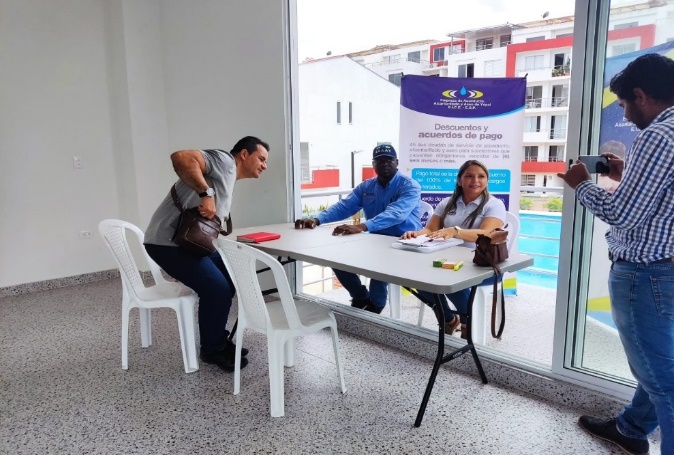 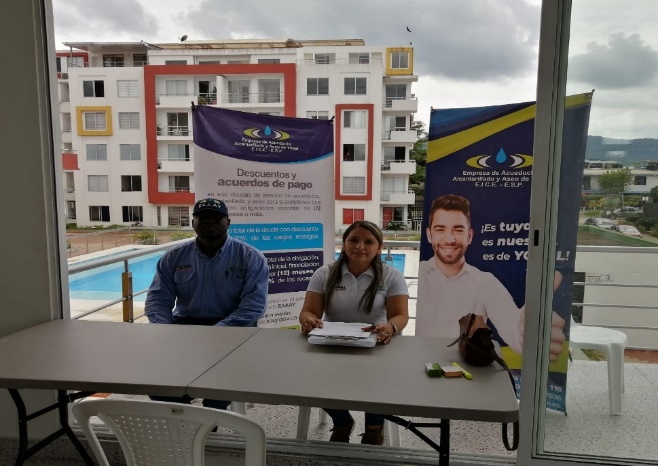 17_11_2022 Cubarrito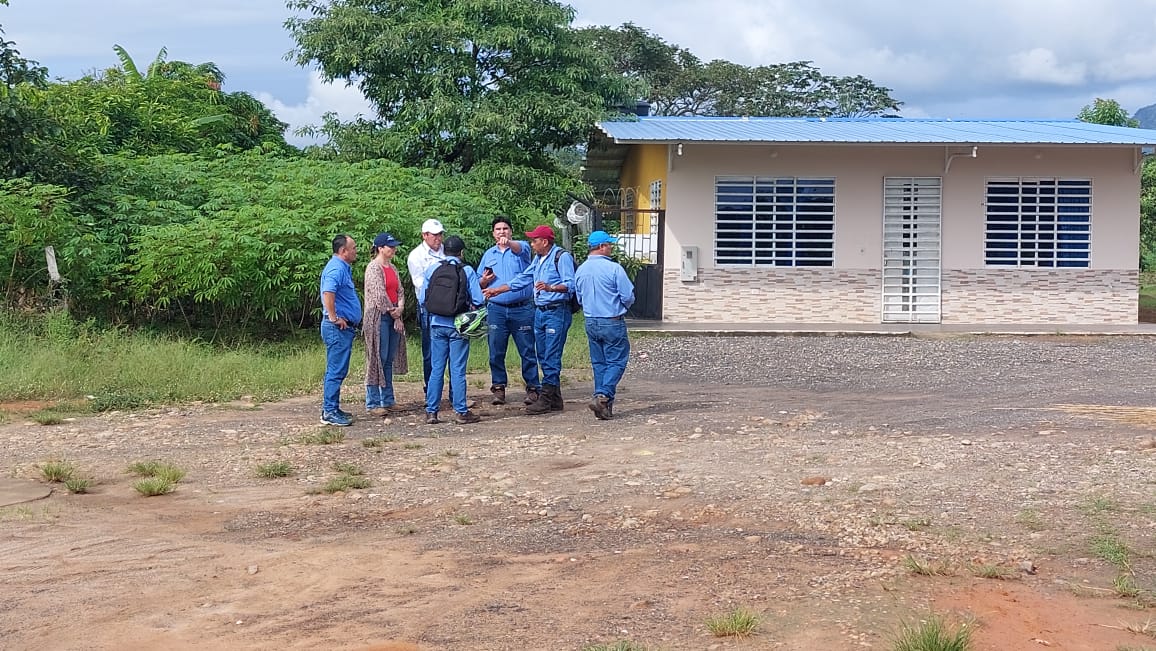 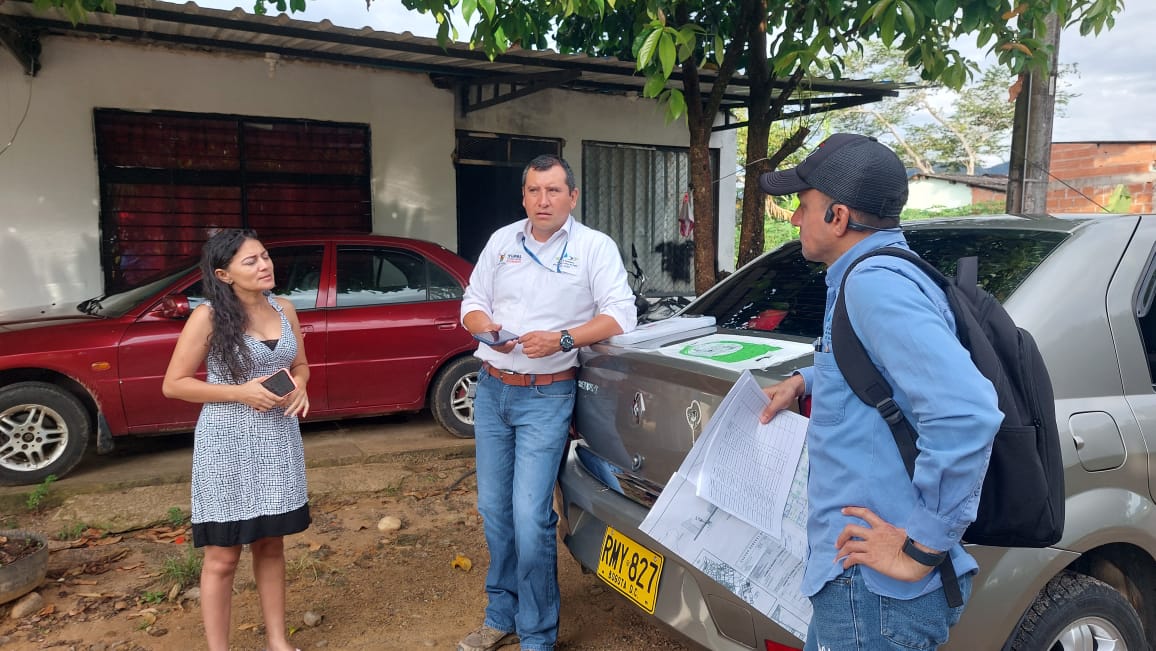 10.  SUI - PQR A la fecha de mayo se está al día en el cargue de formularios de Reclamaciones en los servicios de acueducto, alcantarillado y aseo, Reliquidaciones de acueducto y alcantarillado, los cuales están cargados en el SUI.11.  ACCIONES PQR PANDEMIA COVID 19Medidas adoptadas para garantizar a los usuarios el ejercicio del derecho de petición materializado en peticiones, quejas y recursos ante la Empresa, recibidas en el periodo comprendido entre marzo 20 y mayo 22 de 2020.Se le informaba a los usuarios y/o suscriptores que podrían realizar solicitudes, reclamaciones, peticiones, en los correos electrónicos eaaay@eaaay.gov.co, pqr@eaaay.gov.co, por medio de la APP, telefónicamente línea 116 extensiones 1 - Fugas, 2 – Facturación  y 3 - Reclamaciones, las notificaciones de las respuestas a las PQR de la dirección comercial se realizara de manera personal con el mensajero de la Empresa, correo certificado de SERVIENTREGA y por el correo electrónico notificacionespqr@eaaay.gov.co y publicación de la respuesta en la página web de la Empresa www.eaaay.gov.co. Los correos electrónicos que llegaban a eaaay@eaaay.gov.co , son radicados en la ventanilla única de la oficina de archivo y procesos y remitidos por planilla a la oficina de PQR para dar trámite y respuesta.A partir del viernes 29 de Mayo de 2020 se habitó la línea de celular 3153633277 para la atención de peticiones, quejas, reclamos y recursos de los usuarios y/o suscriptores.Desde el mes de abril de 2021 se cuentan con líneas de celular para el mensajero, inspector, recepción de PQR en la sede administrativa y la oficina de la bendición, con plan de minutos y datos, para mejorar la atención a los usuarios.Desde le mes de junio de 2021 se contará con chat interactivo, disponible en la página de la empresa eaaay@eaaay.gov.co.Se realizó atención presencial para trámites de reposición de medidor y Matriculas Nuevas.A partir de mediados del de mayo de 2020 se empezó a atender peticiones, quejas, reclamos y recursos de los usuarios y/o suscriptores, con controles de bioseguridad implementados por la Empresa.Se realizó entrega de elementos de protección personal a los funcionarios de PQR.Se realizaron las visitas técnicas para determinar las causas de inconformidad por el valor facturado, cobros por promedio, cambio de uso, inmueble deshabitado, etc.Se organizaron turnos de trabajo dando cumplimento a las distancias que se deben tener entre funcionarios en el puesto de trabajo.En recepción se tiene una funcionaria para la recepción de las líneas de teléfono 6345001 y 6342636.Se entregaba el siguiente volante a los usuarios que se acercaban a las instalaciones de la Empresa.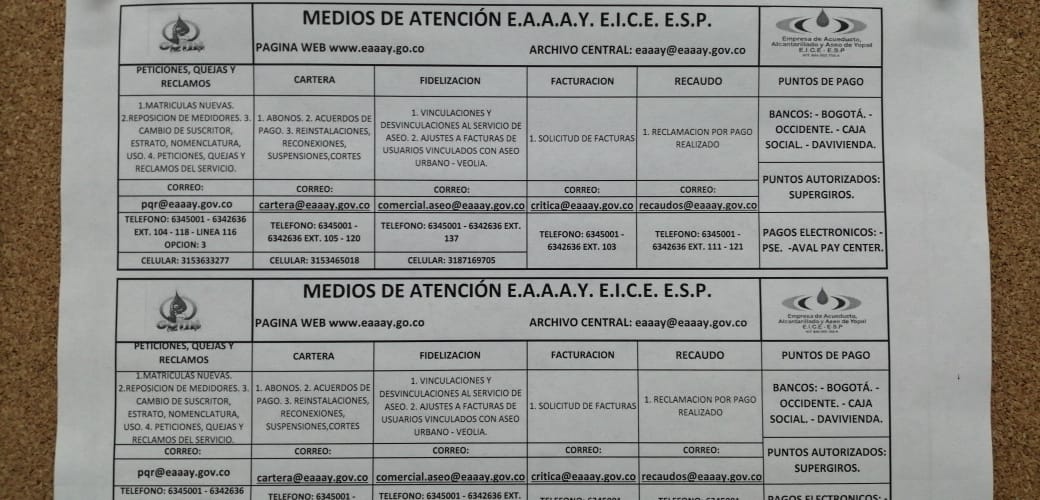 Canales tiene habilitados la Empresa para la atención de los usuarios en el periodo de la cuarentena y suministre información detallada (capacidad, cifras de atención y/o interacciones, etc.) respecto de cada uno de ellos.Línea 116 Extensión 3Correo electrónico pqr@eaay.gov.coPágina WEB y APP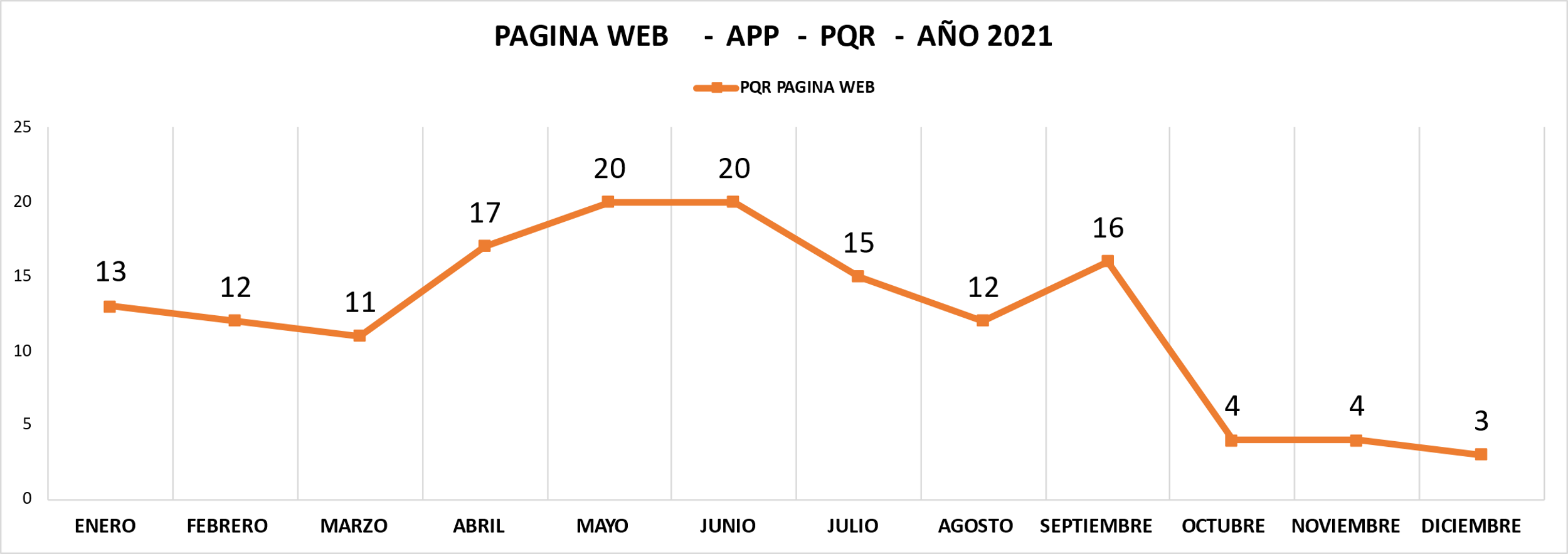 Línea de Celular PQR12. INDICES PQRÍNDICE DE PQR VERBALES Y ESCRITAS ACUEDUCTO AÑO 2022Para los meses de enero, febrero, marzo, abril, mayo, junio, julio, agosto, septiembre, octubre, noviembre y diciembre de 2022 se tiene un 1.7%, 1.5%, 1.5%, 1,2%, 1.3%, 1.6%, 1.5%, 2.2%, 1.7%, 1.5%, 1.5% y 1.8% respectivamente, de suscriptores y/o usuarios que realizaron reclamos comerciales del servicio de acueducto, en relación al Total de Suscriptores del servicio de Acueducto, se presentó una disminución en relación a los resultados reportados en el año 2021.La propuesta de mejora se estableció en los siguientes puntos: Mejorar los procesos en las áreas de medidores y facturación lo que disminuirá el número de pqr recibidas en la Empresa.Mejorar la crítica para disminuir el cobro por promedio en los predios que se encuentran deshabitados.Revisar el proceso que se está desarrollando en las Desviaciones Significativas, ya que uno de los mayores inconformismos de los usuarios es el cobro acumulado de los m3 cuando el predio presenta esta situación. En recursos de Apelación es la causa más recurrente con fallos a favor del usuario a pesar de realizar el debido proceso e identificar la causa del alto consumo.Plan de medios para invitar a nuestros usuarios y/o suscriptores a realizar mantenimiento preventivo de las redes internas de los inmuebles, tanques subterráneos, aéreos, flotadores, baños y demás puntos hidráulicos de las casas.Elaborar un Plan de Reposición de Medidores teniendo en cuenta las anomalías presentadas por facturación.Garantizar por parte de la Dirección Administrativa y Financiera el presupuesto para la vinculación de personal operativo (Inspectores) con experiencia que permita dar cumplimento al plan propuesto.Adelantar proceso de compra de medidores para la venta.ÍNDICE DE PQR VERBALES Y ESCRITAS ALCANTARILLADO AÑO 2022Para los meses de enero, febrero, marzo, abril, mayo, junio, julio, agosto, septiembre, octubre, noviembre y diciembre de 2022 se tiene un 0.78%, 0.65%, 0,58%, 0,64%, 0.63% 0.82%, 0.67%, 0.99%, 0.66%, 0.69%, 0.75% y 0.71% del servicio de alcantarillado, en relación al Total de Suscriptores del servicio de Alcantarillado, presentando una disminución en relación a los resultados del año 2021.ÍNDICE DE PQR VERBALES Y ESCRITAS ASEO AÑO 2022Para los meses de enero, febrero, marzo, abril, mayo, junio, julio, agosto, septiembre, octubre, noviembre y diciembre de 2022 se tiene un 0.42%, 0.62%, 063%, 0.45%, 0.49%, 0.77%, 0.42%, 0.34%, 0.95, 0.26%, 0.49% y 0.45% respectivamente, de suscriptores y/o usuarios que realizaron reclamos comerciales del servicio de aseo, en relación al Total de Suscriptores del servicio de aseo, presentando una disminución en relación a los resultados del año 2021.Asimismo, se implementaron las siguientes acciones para la disminución el número de PQR que se venían registrando:El cobro de la mano de obra en las visitas técnicas solicitadas por los usuarios y/o suscriptores que no estén dentro de procesos de desviaciones significativas positivas, por concepto de altos consumos, inconformidad en lo facturado, revisión de arreglos, viabilidad de servicio, independización de los mismos, etc. Reiterar a los usuarios que la responsabilidad del mantenimiento de las redes internas y acometida es responsabilidad del usuario y/o suscriptor, de conformidad con el decreto 302 de 2000.Normalización del personal operativo en las diferentes áreas de la Dirección Comercial.Capacitar a los funcionarios de ATC para que den información precisa, completa y confiable al usuario, frente a los trámites que tiene que hacer en la Empresa o el reclamo o petición que está presentando.Información en la parte posterior de la factura para que de manera preventiva realicen las revisiones a todos los puntos hidráulicos de los inmuebles.Indicar a los usuarios y/o suscriptores el pago de la factura única y exclusivamente en los puntos autorizados. El cobro de la mano de obra en el arreglo de fugas que se encuentren en la acometida y red interna del inmueble.Nota. Los índices están hasta octubre pues no se ha reportado suscriptores facturados para noviembre y diciembre de 2022 por parte de la oficina de facturación.12. PENDIENTESRealizar diagnóstico del cumplimiento de la NTC 6047, donde se incluya un capítulo de recomendaciones y plan de acción a seguir.Incluir dentro del orden del día en las reuniones que realice el comité creado según resolución 0521.18 del 17/05/2018, el tema de la política de Transparencia, Participación y Servicio al Ciudadano.Incorporar en el Plan de Compras y Presupuesto las partidas a ejecutar, para cumplir con una atención a las personas de discapacidad.Que el software de gestión comercial permita:- Adjuntar archivos y/o documentos.- Cuente con un enlace de ayuda en donde se detallen las características, requisitos y plazos de respuesta de cada tipo de solicitud.- Emitir mensaje de confirmación del recibido por parte de la entidad- Emitir mensaje de falla, propio del aplicativo, indicando el motivo de la misma y la opción con la que cuenta el peticionario- Permitir hacer seguimiento al ciudadano del estado de la petición, queja, reclamo y denuncia - Permitir monitorear la recepción y respuesta oportuna de peticiones, quejas, reclamos y denuncias.La página web para que la empresa tenga organizada su información, trámites y servicios a través de ventanillas únicas virtuales.La Oficina de Sistemas cree la sección de transparencia y acceso a la información pública, donde se publiqué:- Mecanismos para la atención al ciudadano- Localización física, sucursales o regionales, horarios y días de atención al público- Derechos de los ciudadanos y medios para garantizarlos (Carta de trato digno)- Mecanismos para presentar quejas y reclamos en relación con omisiones o acciones de la EntidadActualizar los procedimientos de conformidad con el decreto 1166 de 2016.Solución de requerimientos de SYSMAN en cuanto al módulo de reliquidaciones.Normalizar los funcionarios que están vinculados en el área de PQR, pues después de estar capacitados o no les renuevan el contrato o son trasladados, generando retrasos en los procesos y afectación en la calidad de atención al usuario.Agradecemos la atención prestada a la presente.FREDDY ALEXANDER LARROTA CANTORProfesional Oficina de PQR Anexos. Ciento trece (113) Folios.TITULO:INFORME DE GESTIÓN OFICINA DE PQR A DICIEMBRE DE 2022FECHA:06 DE ENERO DE 2023ELABORÓ:FREDDY ALEXANDER LARROTA CANTOR // Profesional Oficina PQROBJETO:PRESENTAR LAS ACTIVIDADES QUE SE DESARROLLARON EN LA OFICINA DE PQR A DICIEMBRE DE 2022DESTINATARIO(S):NIXON HELDER MORA MENDOZA// Gerente EAAAY (e)JOEL LOPEZ// director Comercial (e)ADRIANA CRISTINA ROSAS VALDERRAMA // Profesional Oficina de PlaneaciónSONIA AMPARO RAMIREZ MONTAÑA // Profesional Oficina de Control InternoNIXON HELDER MORA MENDOZA // Gerente EAAAY (e)JOEL LOPEZ // director Comercial (e)ADRIANA CRISTINA ROSAS VALDERRAMA // Profesional Oficina de PlaneaciónSONIA AMPARO RAMIREZ MONTAÑA // Profesional Oficina de Control InternoÍtemCARACTERÍSTICAS1DISPENSADOR DE TIQUETES ELECTRÓNICOS EN ATRIL METÁLICO CON PANTALLA TOUCHSCREENINCLUYE EQUIPO SERVIDOR E IMPRESORA TÉRMICA. Ver ÍTEM TIPO II2Actualización LICENCIA MAGISOFT  QUE PERMITE LA ATENCIÓN MULTISERVICIOS, MULTIMEDIA. Licenciado a la Empresa De Acueducto, Alcantarillado Y Aseo De Yopal  EICE ESP. Ver ÍTEM TIPO I3PLAYER PARA VISUALIZACIÓN DE TURNOS CON CONEXIÓN INALÁMBRICA CON EL SOFTWARE EN EL EQUIPO SERVIDOR4Actualización del software de los cinco (05) dispositivos calificadores de turnos  que posee la empresa con la última versión del software MAGISOFT.5INSTALACIÓN, CAPACITACIÓN E IMPLEMENTACIÓN en sitio mínimo por ter (03) días hábiles del sistema para la gestión del proceso de atención al público a través de la asignación de turnos y seguimiento con herramientas estadísticas6soporte técnico por tres (03) años ACCESO REMOTO, VÍA TELEFÓNICA O SKYPE7Caja x 60 rollos de  tiquetes con capacidad  mínima de 1.200 tiquetes térmicos. Ver ÍTEM TIPO III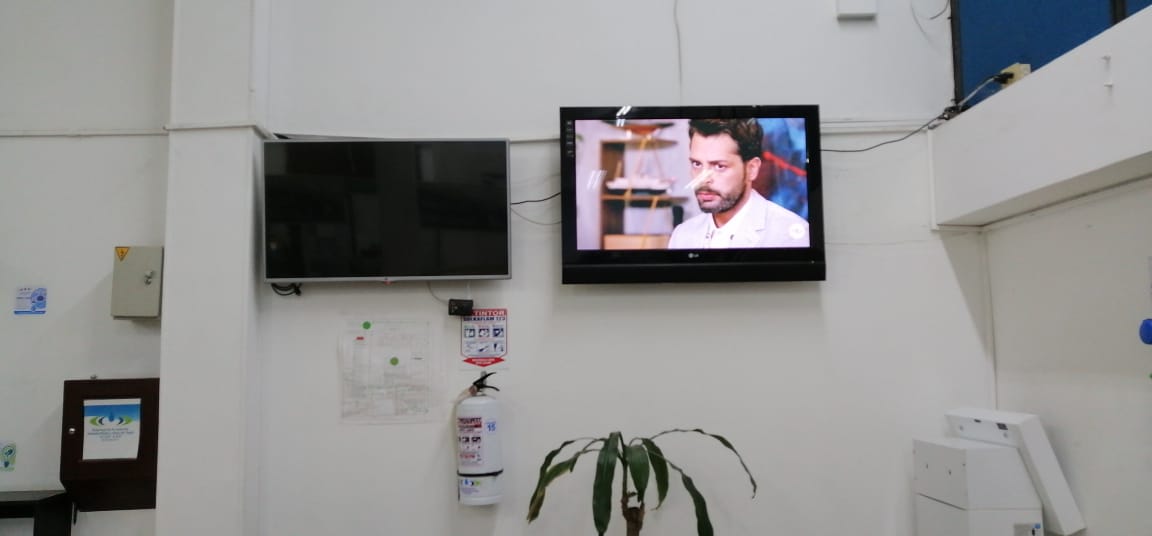 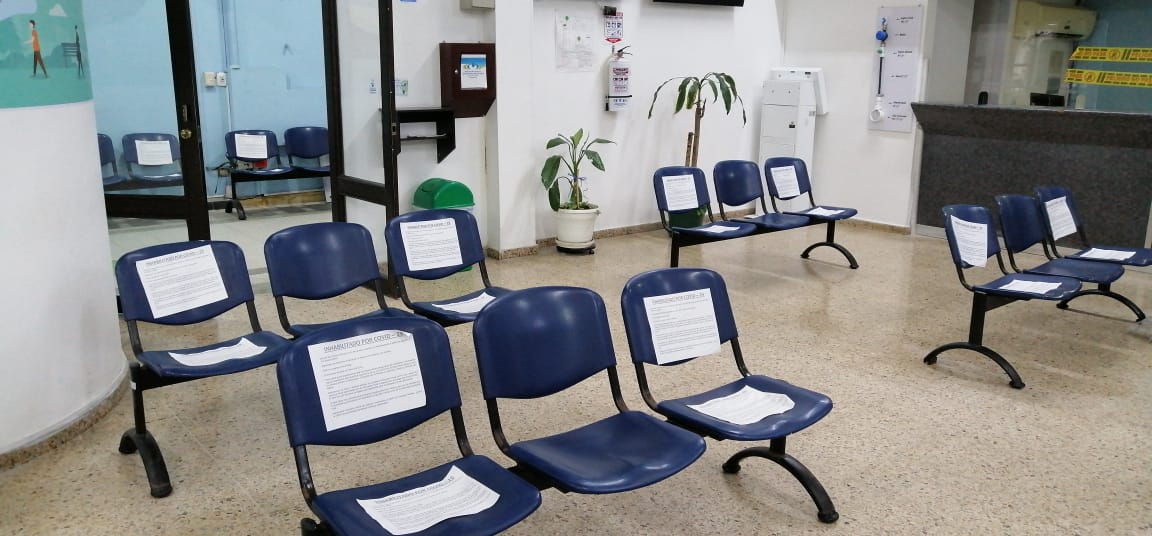 TELEVISORÁREA DE ESPERA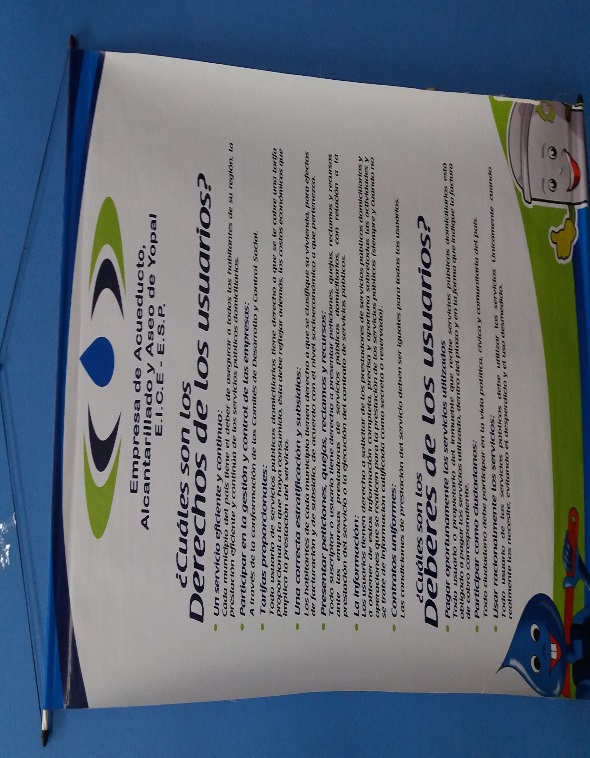 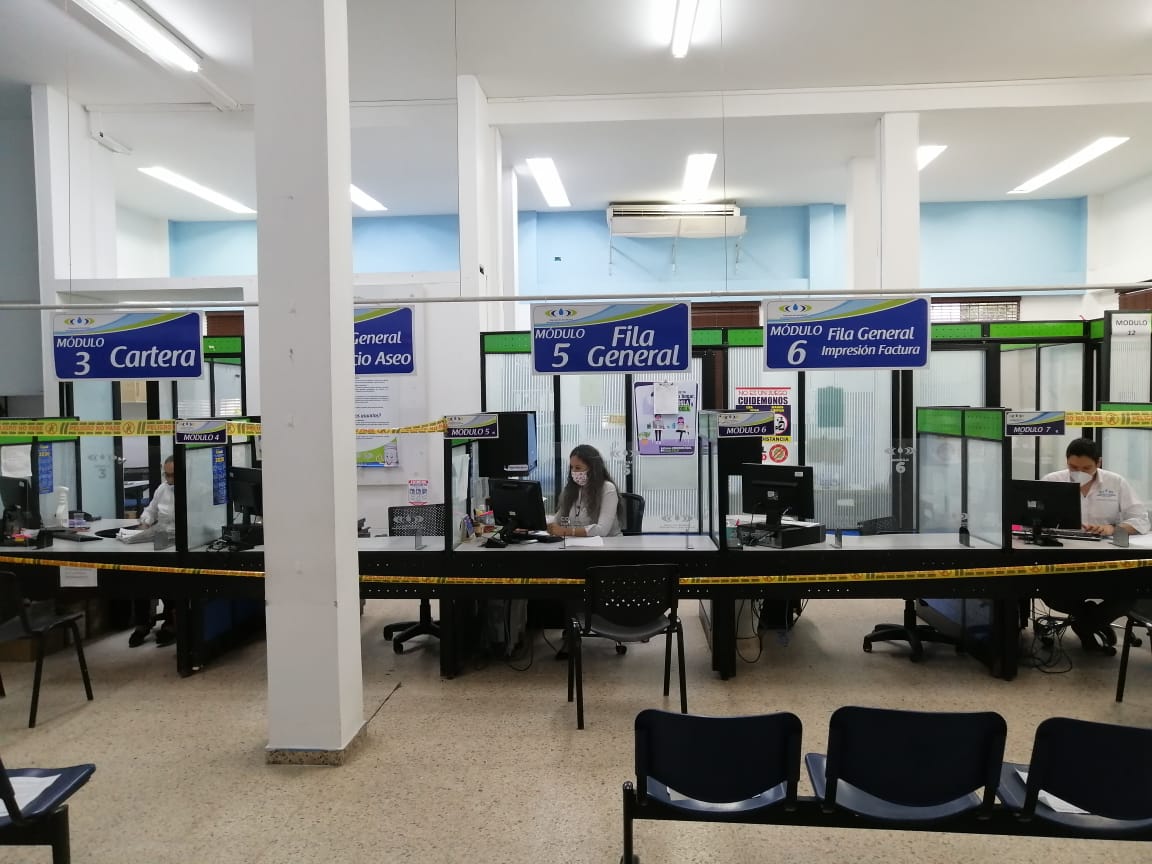 DEBERES Y DERECHOS DE LOS USUARIOSMÓDULOS DE ATC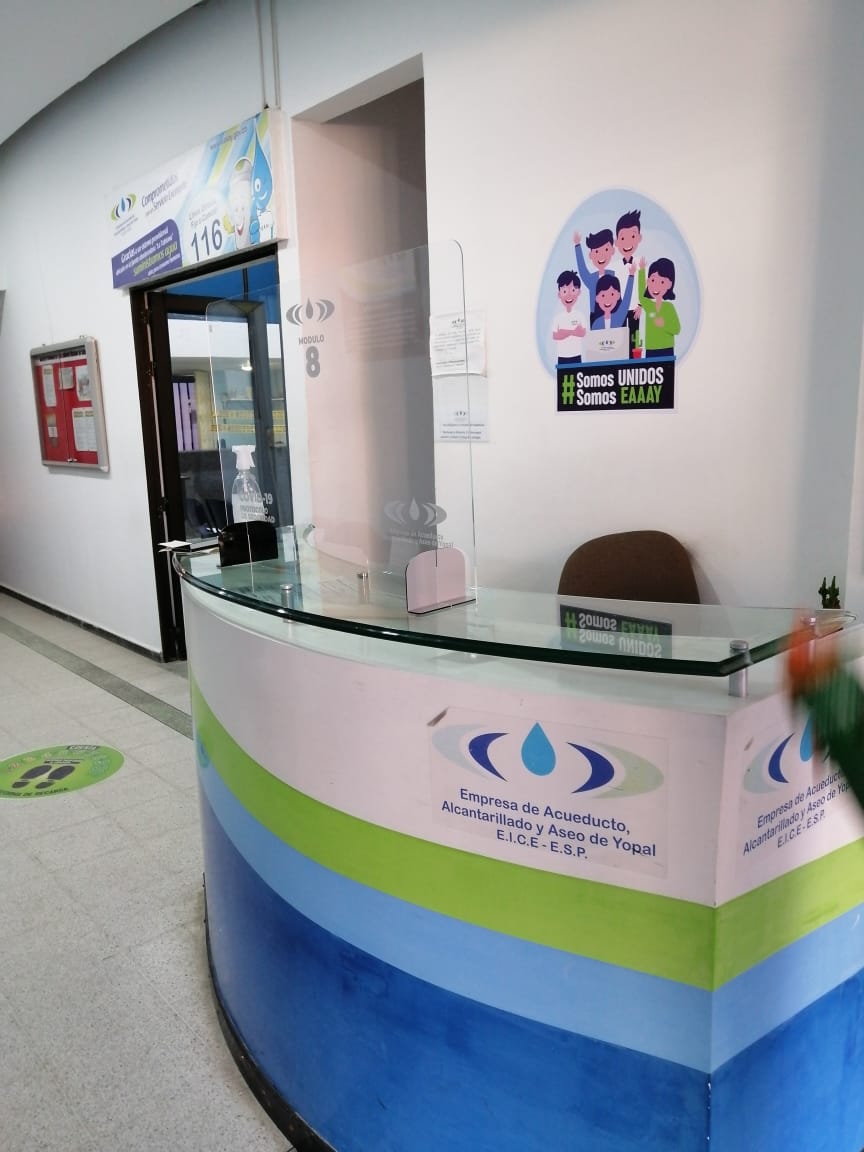 RECEPCIÓNRECEPCIÓN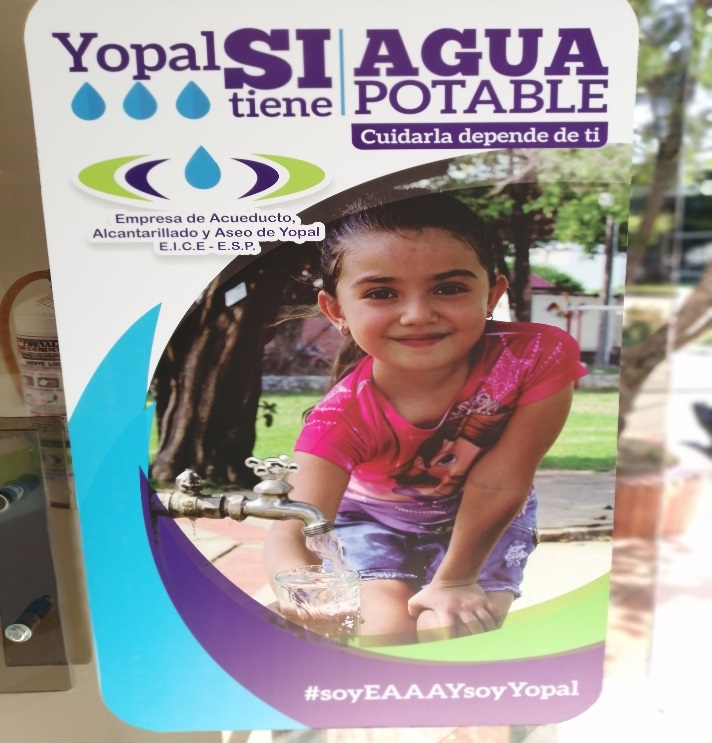 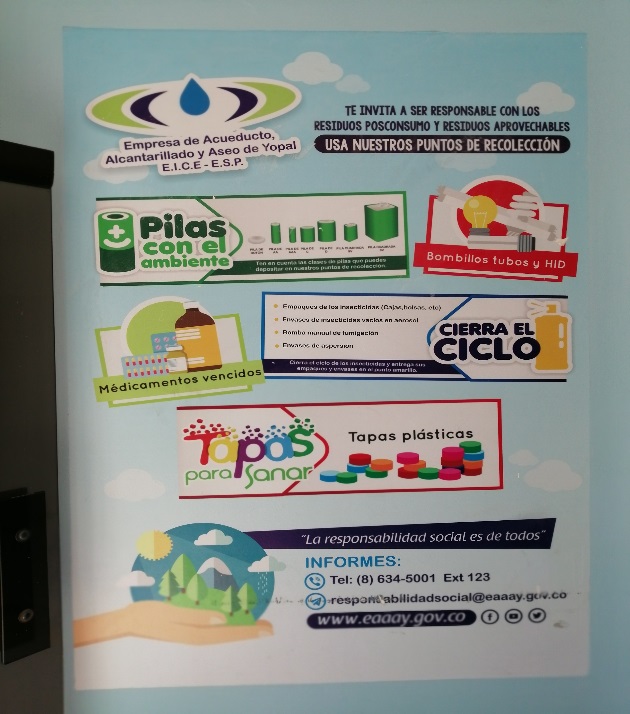 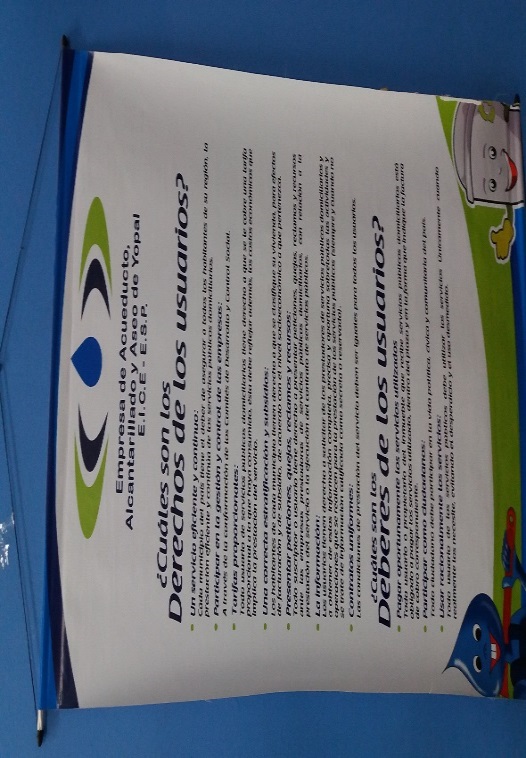 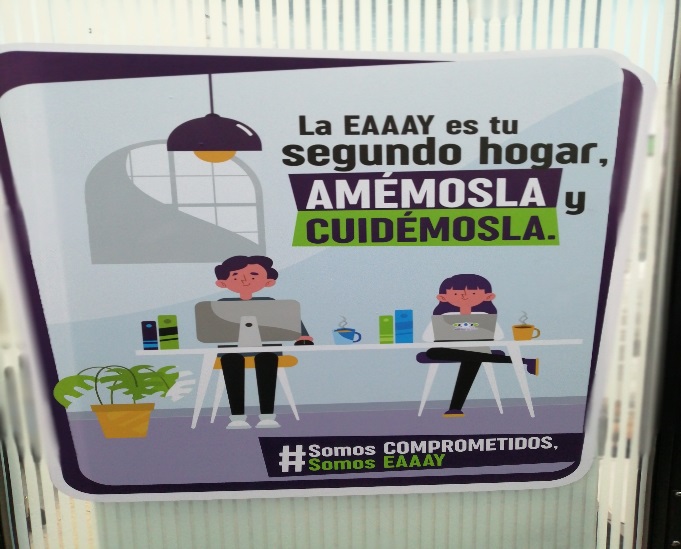 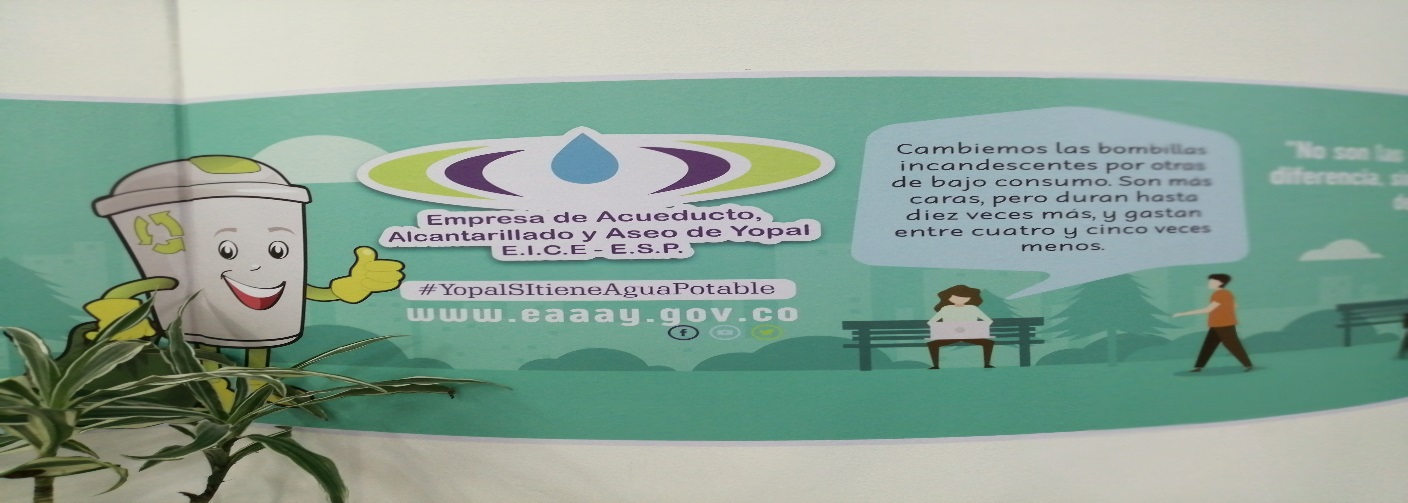 ITEMNOMBRE ACTIVIDAD QUE DESARROLLA 1Inés Rocely Diaz AlbarracinRECEPCIÓN2Henry AyalaATC3Alexander Páez MontañezATC4Edilsa Sánchez SanabriaATC5Claudia Lorena ArangurenATC6Álvaro SoledadATC – LA BENDICIÓN - INSPECTOR VISITAS DE CAMPO DE LA BENDICIÓN7Wilson Useche ArévaloCELULAR – CORREO -LINEA 116 - INSPECTOR VISITAS DE CAMPO DE LAS PQR8Héctor Rodríguez AfricanoINSPECTOR VISITAS DE CAMPO DE LAS PQR9Nubia VargasSEGUIMIENTO PQR – ENTREGA Y RECEPCION DE TRABAJO DE CAMPO10Marco Aurelio Mesa RiveroINSPECTOR – MENSAJERIA DE LA OFICINA DE PQR11Nicoll Geraldine Jiménez RojaRELIQUIDACIONES Y CIERRE DE PQR EN SYSMAN12Edilce Burgos BotiaRELIQUIDACIONES Y CIERRE DE PQR EN SYSMAN13Jhon AvendañoRELIQUIDACIONES Y CIERRE DE PQR EN SYSMAN14José Luis Jiménez Fernández  NOTIFICACIONES POR AVISO, ENVIO DE CITACIONES POR SERVIENTREGA Y GESTIÓN DE ARCHIVO QFDOCUMENT DE LA OFICINA DE PQR – APOYO EN LA ATC CHAT INTERACTIVO15Johny DuranGESTIÓN DOCUMENTAL TODA LA DIRECCIÓN COMERCIAL16Fabio Alberto Tarache TuayAPOYO JURIDICO PARA LAS RESPUESTAS DE LAS PQR ESCRITAS, VERBALES, RECURSOS DE REPOSICIÓN Y EN SUBSIDIO DE APELACIÓN, CONFORMACIÓN DE EXPEDIENTES PARA REMITIR A LA SSPD.17Freddy Alexander Larrota CantorLIDER DEL PROCESO 18Ingrid Julieth Ortiz MariñoENCARGO CARTERA19 Nelcy VargasVACACIONESTELÉFONOS INSTITUCIONALESTELÉFONOS INSTITUCIONALESTELÉFONOS INSTITUCIONALESNOMBRE INSTITUCIONALCARGO FREDDY LARROTA3153633277PQR - OFICINAWILSON USECHE3147612980INSPECTORMARCO MESA3225086480MENSAJEROALVARO SOLEDAD3225086486PQR - BENDICIÓNNOMBRE DEL FUNCIONARIOCARGOTIPO DE VEHÍCULOPLACAPROPIEDADMARCOS MESAINSPECTORMOTOWAG76EPERSONALWILSON USECHEINSPECTORMOTOJOK-16CEMPRESAALVARO SOLEDADINSPECTORMOTOERT 81CPERSONALFEBRERO DE 2022FEBRERO DE 2022FEBRERO DE 2022FEBRERO DE 2022FEBRERO DE 2022FEBRERO DE 2022FEBRERO DE 2022ACTIVIDADACTIVIDADSOLUCIONADASSOLUCIONADASPENDIENTEPENDIENTETOTALNOVEDADES ACUEDUCTONOVEDADES ACUEDUCTO76765581OTRASOTRAS26260026NOVEDADES ALCANTARILLADONOVEDADES ALCANTARILLADO77007NOVEDADES ASEONOVEDADES ASEO30300030TOTALTOTAL13913955144MARZO DE 2022MARZO DE 2022MARZO DE 2022MARZO DE 2022MARZO DE 2022MARZO DE 2022MARZO DE 2022ACTIVIDADACTIVIDADSOLUCIONADASSOLUCIONADASPENDIENTEPENDIENTETOTALNOVEDADES ACUEDUCTONOVEDADES ACUEDUCTO3535222257OTRASOTRAS52520052NOVEDADES ALCANTARILLADONOVEDADES ALCANTARILLADO66006NOVEDADES ASEONOVEDADES ASEO16160016TOTALTOTAL1091092222131ABRIL DE 2022ABRIL DE 2022ABRIL DE 2022ABRIL DE 2022ABRIL DE 2022ABRIL DE 2022ABRIL DE 2022ACTIVIDADACTIVIDADSOLUCIONADASSOLUCIONADASPENDIENTEPENDIENTETOTALNOVEDADES ACUEDUCTONOVEDADES ACUEDUCTO4747242471OTRASOTRAS47470047NOVEDADES ALCANTARILLADONOVEDADES ALCANTARILLADO16160016NOVEDADES ASEONOVEDADES ASEO14140014TOTALTOTAL1241242424148MAYO DE 2022MAYO DE 2022MAYO DE 2022MAYO DE 2022MAYO DE 2022MAYO DE 2022MAYO DE 2022ACTIVIDADACTIVIDADSOLUCIONADASSOLUCIONADASPENDIENTEPENDIENTETOTALNOVEDADES ACUEDUCTONOVEDADES ACUEDUCTO6363272790OTRASOTRAS52520052NOVEDADES ALCANTARILLADONOVEDADES ALCANTARILLADO10100010NOVEDADES ASEONOVEDADES ASEO25250025TOTALTOTAL1501502727177JUNIO DE 2022JUNIO DE 2022JUNIO DE 2022JUNIO DE 2022JUNIO DE 2022JUNIO DE 2022JUNIO DE 2022ACTIVIDADACTIVIDADSOLUCIONADASSOLUCIONADASPENDIENTEPENDIENTETOTALNOVEDADES ACUEDUCTONOVEDADES ACUEDUCTO6161171778OTRASOTRAS78780078NOVEDADES ALCANTARILLADONOVEDADES ALCANTARILLADO00000NOVEDADES ASEONOVEDADES ASEO29290029TOTALTOTAL1681681717185JUNIO DE 2022JUNIO DE 2022JUNIO DE 2022JUNIO DE 2022JUNIO DE 2022JUNIO DE 2022JUNIO DE 2022JUNIO DE 2022ACTIVIDADACTIVIDADSOLUCIONADASSOLUCIONADASPENDIENTEPENDIENTETOTALTOTALNOVEDADES ACUEDUCTONOVEDADES ACUEDUCTO616117177878OTRASOTRAS7878007878NOVEDADES ALCANTARILLADONOVEDADES ALCANTARILLADO000000NOVEDADES ASEONOVEDADES ASEO2929002929TOTALTOTAL1681681717185185JULIO DE 2022JULIO DE 2022JULIO DE 2022JULIO DE 2022ACTIVIDADSOLUCIONADASPENDIENTETOTALNOVEDADES ACUEDUCTO511263OTRAS59059NOVEDADES ALCANTARILLADO505NOVEDADES ASEO17017TOTAL13212144AGOSTO DE 2022AGOSTO DE 2022AGOSTO DE 2022AGOSTO DE 2022ACTIVIDADSOLUCIONADASPENDIENTETOTALNOVEDADES ACUEDUCTO502272OTRAS90090NOVEDADES ALCANTARILLADO909NOVEDADES ASEO13013TOTAL16222184SEPTIEMBRE DE 2022SEPTIEMBRE DE 2022SEPTIEMBRE DE 2022SEPTIEMBRE DE 2022ACTIVIDADSOLUCIONADASPENDIENTETOTALNOVEDADES ACUEDUCTO49958OTRAS1010101NOVEDADES ALCANTARILLADO707NOVEDADES ASEO29029TOTAL1869195OCTUBRE DE 2022OCTUBRE DE 2022OCTUBRE DE 2022OCTUBRE DE 2022OCTUBRE DE 2022ACTIVIDADACTIVIDADSOLUCIONADASPENDIENTETOTALNOVEDADES ACUEDUCTONOVEDADES ACUEDUCTO59362OTRASOTRAS83083NOVEDADES ALCANTARILLADONOVEDADES ALCANTARILLADO505NOVEDADES ASEONOVEDADES ASEO20020TOTALTOTAL1673170DICIEMBRE DE 2022DICIEMBRE DE 2022DICIEMBRE DE 2022DICIEMBRE DE 2022ACTIVIDADSOLUCIONADASPENDIENTETOTALNOVEDADES ACUEDUCTO522476OTRAS77077NOVEDADES ALCANTARILLADO10010NOVEDADES ASEO19019TOTAL15824182PQR REGISTRADAS EN EL SOFTWARE DE GESTIÓN COMERCIAL ENERO 2022PQR REGISTRADAS EN EL SOFTWARE DE GESTIÓN COMERCIAL ENERO 2022PQR REGISTRADAS EN EL SOFTWARE DE GESTIÓN COMERCIAL ENERO 2022PQR REGISTRADAS EN EL SOFTWARE DE GESTIÓN COMERCIAL ENERO 2022PQR REGISTRADAS EN EL SOFTWARE DE GESTIÓN COMERCIAL ENERO 2022DIAINTERVALONo. PQRTOTAL REGISTROS PQRCREADAS POR ERRORlunes, 3 de enero de 202252296-5232125393martes, 4 de enero de 202252322-5235634552miércoles, 5 de enero de 202252357-5239336470jueves, 6 de enero de 202252394-5241218370viernes, 7 de enero de 202252413-5242714250martes, 11 de enero de 202252428-52493651003miércoles, 12 de enero de 202252494-5253036570jueves, 13 de enero de 202252531-5257241630viernes, 14 de enero de 202252573-5260835562lunes, 17 de enero de 202252609-5267465901martes, 18 de enero de 202252675-5273257900miércoles, 19 de enero de 202252733-5277037590jueves, 20 de enero de 202252771-5279726460viernes, 21 de enero de 202252799-5283940600sábado, 22 de enero de 202252840-52840130lunes, 24 de enero de 202252841-5289857780martes, 25 de enero de 202252899-5293839550miércoles, 26 de enero de 202252939-5297031540jueves, 27 de enero de 202252971-5299928480viernes, 28 de enero de 202253000 - 5303737480lunes, 31 de enero de 202253038 - 5308244601TOTAL766117012PQR REGISTRADAS EN EL SOFTWARE DE GESTIÓN COMERCIAL FEBRERO 2022PQR REGISTRADAS EN EL SOFTWARE DE GESTIÓN COMERCIAL FEBRERO 2022PQR REGISTRADAS EN EL SOFTWARE DE GESTIÓN COMERCIAL FEBRERO 2022PQR REGISTRADAS EN EL SOFTWARE DE GESTIÓN COMERCIAL FEBRERO 2022PQR REGISTRADAS EN EL SOFTWARE DE GESTIÓN COMERCIAL FEBRERO 2022DIAINTERVALONo. PQRTOTAL REGISTROS PQRCREADAS POR ERRORmartes, 1 de febrero de 202253083-53121 38623miércoles, 2 de febrero de 202253122-5315937674jueves, 3 de febrero de 202253160-531832333viernes, 4 de febrero de 202253184-532143046lunes, 7 de febrero de 202253215-5325136542martes, 8 de febrero de 202253252-5328331462miércoles, 9 de febrero de 202253284-5332743621jueves, 10 de febrero de 202253328-533471937viernes, 11 de febrero de 202253348-5338638542lunes, 14 de febrero de 202253387-5346679124martes, 15 de febrero de 202253467-5354275902miércoles, 16 de febrero de 202253543-535874455jueves, 17 de febrero de 202253588-5361830451viernes, 18 de febrero de 202253619-536402138lunes, 21 de febrero de 202253641-536773651martes, 22 de febrero de 202253678-536982030miércoles, 23 de febrero de 202253699-537272843jueves, 24 de febrero de 202253728-537562836viernes, 25 de febrero de 202253757-537741732sábado, 26 de febrero de 20225377513lunes, 28 de febrero de 202253776-538265071TOTAL724107917PQR REGISTRADAS EN EL SOFTWARE DE GESTIÓN COMERCIAL MARZO 2022PQR REGISTRADAS EN EL SOFTWARE DE GESTIÓN COMERCIAL MARZO 2022PQR REGISTRADAS EN EL SOFTWARE DE GESTIÓN COMERCIAL MARZO 2022PQR REGISTRADAS EN EL SOFTWARE DE GESTIÓN COMERCIAL MARZO 2022PQR REGISTRADAS EN EL SOFTWARE DE GESTIÓN COMERCIAL MARZO 2022DIAINTERVALONo. PQRTOTAL REGISTROS PQRCREADAS POR ERRORmartes, 01 de marzo 202253827- 538451923miércoles, 02 de marzo 202253846- 538662031jueves, 03 de marzo 202253867- 538922647viernes, 04 de marzo 202253893- 539202745sábado, 05 de marzo 202253921- 539674747lunes, 07 de marzo 202253968- 540124456martes, 08 de marzo 202254013- 540301824miércoles, 09 de marzo 202254031- 5406837561jueves, 10  de marzo 202254069- 540983041viernes,11 de marzo 202254099- 541303150lunes, 14 de marzo 202254131- 541663652martes, 15 de marzo 202254167- 5421346653miércoles, 16 de marzo 202254215- 5429378914jueves, 17 de marzo 202254294- 5432431412viernes, 18 de marzo 202254325- 543361223martes, 22 de marzo 202254337- 5438245714miércoles, 23 de marzo 202254383- 5440724351jueves, 24 de marzo 202254408- 544302226viernes, 25 de marzo 202254431- 5446433513lunes, 28 de marzo 202254465- 545154965martes, 29 de marzo 202254516- 545372232miércoles, 30 de marzo 202254538-545753758jueves, 31 de marzo 202254576- 5460833501TOTAL767108019PQR REGISTRADAS EN EL SOFTWARE DE GESTIÓN COMERCIAL ABRIL 2022PQR REGISTRADAS EN EL SOFTWARE DE GESTIÓN COMERCIAL ABRIL 2022PQR REGISTRADAS EN EL SOFTWARE DE GESTIÓN COMERCIAL ABRIL 2022PQR REGISTRADAS EN EL SOFTWARE DE GESTIÓN COMERCIAL ABRIL 2022PQR REGISTRADAS EN EL SOFTWARE DE GESTIÓN COMERCIAL ABRIL 2022DIAINTERVALONo. PQRTOTAL, REGISTROS PQRCREADAS POR ERRORviernes, 01 de abril 202254609-5463224321lunes, 04 de abril 202254633- 546511923martes, 05 de abril 202254652- 5467827391miércoles, 06 de abril 202254679- 5472344881jueves, 07 de abril 202254724- 5474825482viernes, 08 de abril 202254749- 5479444711lunes, 11 de abril 202254795- 5483238701martes, 12 de abril 202254833- 548633053miércoles, 13 de abril 202254864- 549013844lunes, 18 de abril 202254902- 549423958martes, 19 de abril 202254943- 549753353miércoles, 20 de abril 202254976- 549972138jueves, 21 de abril 202254998-550283053viernes, 22 de abril 202255029-550593143lunes, 25 de abril 202255060- 550913250martes, 26 de abril 202255092- 551122140miércoles, 27 de abril 202255113- 551412841jueves, 28 de abril 202255142- 551702950viernes, 29 de abril 202255171- 551902027TOTAL5739217PQR REGISTRADAS EN EL SOFTWARE DE GESTIÓN COMERCIAL MAYO 2022PQR REGISTRADAS EN EL SOFTWARE DE GESTIÓN COMERCIAL MAYO 2022PQR REGISTRADAS EN EL SOFTWARE DE GESTIÓN COMERCIAL MAYO 2022PQR REGISTRADAS EN EL SOFTWARE DE GESTIÓN COMERCIAL MAYO 2022PQR REGISTRADAS EN EL SOFTWARE DE GESTIÓN COMERCIAL MAYO 2022DIAINTERVALONo. PQRTOTAL, REGISTROS PQRCREADAS POR ERRORlunes, 02 de mayo 202255191- 552536375martes, 03 de mayo 202255254- 552772433miércoles, 04 de mayo 202255278-5530225411jueves 05 de mayo 202255303-5533228531viernes, 06 de mayo 202255333-553693755lunes, 09 de mayo 202255370-553942542martes, 10 de mayo 202255395-554273350miércoles, 11 de mayo 202255428-554643759jueves 12 de mayo 202255465-554972440viernes, 13 de mayo 202255500-555232437lunes, 16 de mayo 202255524-555553253martes, 17 de mayo 202255556-555863153miércoles, 18 de mayo 202255587-556072034jueves, 19 de mayo 202255608-556221528viernes, 20 de mayo 202255623-556523048lunes, 23 de mayo 202255653-556863448martes, 24 de mayo 202255687-557112543miércoles, 25 de mayo 202255712-557442836jueves, 26 de mayo 202255745-557763050viernes, 27 de mayo 202255777-557992329lunes, 31 de mayo 202255800-558535368TOTAL6419752PQR REGISTRADAS EN EL SOFTWARE DE GESTIÓN COMERCIAL JUNIO 2022PQR REGISTRADAS EN EL SOFTWARE DE GESTIÓN COMERCIAL JUNIO 2022PQR REGISTRADAS EN EL SOFTWARE DE GESTIÓN COMERCIAL JUNIO 2022PQR REGISTRADAS EN EL SOFTWARE DE GESTIÓN COMERCIAL JUNIO 2022PQR REGISTRADAS EN EL SOFTWARE DE GESTIÓN COMERCIAL JUNIO 2022DIAINTERVALONo. PQRTOTAL, REGISTROS PQRCREADAS POR ERRORmiércoles, junio 01, 202255854 - 558893556jueves, junio 02, 202255890 - 559112138viernes, junio 03, 202255912 - 559372545lunes, junio 06, 202255938 - 5598042721martes, junio 07, 202255981 - 560082746miércoles, junio 08, 202256009 - 560494057jueves, junio 09, 202256050 - 56164114126viernes, junio 10, 202256165 - 561811631lunes, junio 13, 202256182 - 5622543691martes, junio 14, 202256226 - 5630175109miércoles, junio 15, 202256302 - 563312942jueves, junio 16, 202256332 - 563612944viernes, junio 17, 202256362 - 5639331471martes, junio 21, 202256394 - 56474801021miércoles, junio 22, 202256475 - 565133865jueves, junio 23, 202256515 - 565624779viernes, junio 24, 202256563 - 566013859martes, junio 28, 202256602 - 566454371miércoles, junio 29, 202256646 - 566813558jueves, junio 30, 202256682 - 5671836641TOTAL84412805PQR REGISTRADAS EN EL SOFTWARE DE GESTIÓN COMERCIAL JULIO 2022PQR REGISTRADAS EN EL SOFTWARE DE GESTIÓN COMERCIAL JULIO 2022PQR REGISTRADAS EN EL SOFTWARE DE GESTIÓN COMERCIAL JULIO 2022PQR REGISTRADAS EN EL SOFTWARE DE GESTIÓN COMERCIAL JULIO 2022PQR REGISTRADAS EN EL SOFTWARE DE GESTIÓN COMERCIAL JULIO 2022DIAINTERVALONo. PQRTOTAL REGISTROS PQRCREADAS POR ERRORviernes, 01 de julio de 202256719 - 5674829451martes, 05 de julio de 202256749 - 5679644621miércoles, 06 de julio de 202256797 - 568565985jueves, 07 de julio de 202256857 - 569267090viernes, 08 de julio de 202256927 - 569361016lunes, 11 de julio de 202256937 - 57011731101martes, 12 de julio de 202257012 - 5705544601miércoles, 13 de julio de 202257056 - 5711558883jueves, 14 de julio de 202257116 - 571453044viernes, 15 de julio de 202257146 - 571813555lunes, 18 de julio de 202257182 - 5724057831martes, 19 de julio de 202257241 - 5727939672jueves, 21 de julio de 202257280 - 573133351viernes, 22 de julio de 202257314 - 573402744jueves, 28 de julio de 202257341 - 573672739viernes, 29 de julio de 202257368 - 5744578104sábado, 30 de julio de 202257446 - 574601428TOTAL727107110PQR REGISTRADAS EN EL SOFTWARE DE GESTIÓN COMERCIAL AGOSTO 2022PQR REGISTRADAS EN EL SOFTWARE DE GESTIÓN COMERCIAL AGOSTO 2022PQR REGISTRADAS EN EL SOFTWARE DE GESTIÓN COMERCIAL AGOSTO 2022PQR REGISTRADAS EN EL SOFTWARE DE GESTIÓN COMERCIAL AGOSTO 2022PQR REGISTRADAS EN EL SOFTWARE DE GESTIÓN COMERCIAL AGOSTO 2022DIAINTERVALONo. PQRTOTAL REGISTROS PQRCREADAS POR ERRORlunes, 01 de agosto de 202257461 - 5754989108martes, 02 de agosto de 202257550 - 576065781miércoles, 03 de agosto de 202257607 - 576403457jueves, 04 de agosto de 202257641 - 576854568viernes, 05 de agosto de 202257686 - 577203554lunes, 8 de agosto de 202257721 - 5776545671martes, 9 de agosto de 202257766 - 577922733miércoles, 10 de agosto de 202257793 - 578283654jueves, 11 de agosto de 202257829 - 578623452viernes, 12 de agosto de 202257863 - 5789331521sábado, 13 de agosto de 202257894 - 5789746martes, 16 de agosto de 202257898 - 5795255841miércoles, 17 de agosto de 202257953 - 579863455jueves, 18 de agosto de 202257987 - 580334780viernes, 19 de agosto de 202258034 - 5807441681lunes, 22 de agosto de 202258075 - 581265275martes, 23 de agosto de 202258127 - 5818256791miércoles, 24 de agosto de 202258183 - 582224068jueves, 25 de agosto de 202258223 - 5827048664viernes, 26 de agosto de 202258271 - 583063758lunes, 29 de agosto de 202258307 - 583615578martes, 30 de agosto de 202258362 - 5840443611miércoles, 31 de agosto de 202258405-584343043TOTAL975144710PQR REGISTRADAS EN EL SOFTWARE DE GESTIÓN COMERCIAL SEPTIEMBRE 2022PQR REGISTRADAS EN EL SOFTWARE DE GESTIÓN COMERCIAL SEPTIEMBRE 2022PQR REGISTRADAS EN EL SOFTWARE DE GESTIÓN COMERCIAL SEPTIEMBRE 2022PQR REGISTRADAS EN EL SOFTWARE DE GESTIÓN COMERCIAL SEPTIEMBRE 2022PQR REGISTRADAS EN EL SOFTWARE DE GESTIÓN COMERCIAL SEPTIEMBRE 2022DIAINTERVALONo. PQRTOTAL REGISTROS PQRCREADAS POR ERRORjueves, 01 de septiembre de 202258435 - 585117780viernes, 02 de septiembre de 202258512 - 585352440lunes, 05 de septiembre de 202258536 - 5857539481martes, 06 de septiembre de 202258576 - 586143963miércoles, 07 de septiembre de 202258615 - 586655174jueves, 08 de septiembre de 202258666 - 5870338711viernes, 09 de septiembre de 202258704 - 587171416lunes, 12 de septiembre de 202258718 - 5880689105martes, 13 de septiembre de 202258807 - 58941135154miércoles, 14 de septiembre de 202258942 - 5898342711jueves, 15 de septiembre de 202258984 - 590436073viernes, 16 de septiembre de 202259044 - 59052916lunes, 19 de septiembre de 202259053 - 591075581martes, 20 de septiembre de 202259108 - 591403359miércoles, 21 de septiembre de 202259141 - 591804051jueves, 22 de septiembre de 202259181 - 592092943viernes, 23 de septiembre de 202259210 - 5924738571lunes, 26 de septiembre de 202259248 - 592783142martes, 27 de septiembre de 202259279 - 593133553miércoles, 28 de septiembre de 202259314 - 5935037515jueves, 29 de septiembre de 202259351 - 593782843viernes, 30 de septiembre de 202259379 - 594042638TOTAL 96913299PQR REGISTRADAS EN EL SOFTWARE DE GESTIÓN COMERCIAL OCTUBRE 2022PQR REGISTRADAS EN EL SOFTWARE DE GESTIÓN COMERCIAL OCTUBRE 2022PQR REGISTRADAS EN EL SOFTWARE DE GESTIÓN COMERCIAL OCTUBRE 2022PQR REGISTRADAS EN EL SOFTWARE DE GESTIÓN COMERCIAL OCTUBRE 2022PQR REGISTRADAS EN EL SOFTWARE DE GESTIÓN COMERCIAL OCTUBRE 2022DIAINTERVALONo. PQRTOTAL REGISTROS PQRCREADAS POR ERRORlunes, 03 de octubre de 202259405 - 594423859martes, 04 de octubre de 202259443 - 594783662miércoles, 05 de octubre de 202259479 - 595093137jueves, 06 de octubre de 202259510 - 595271824viernes, 07 de octubre de 202259528 - 595633650lunes, 10 de octubre de 202259564 - 5960239661martes, 11 de octubre de 202259603 - 5962725402miércoles, 12 de octubre de 202259628  - 596583147jueves, 13 de octubre de 202259659 - 596963857viernes, 14 de octubre de 202259697 - 597424673martes, 18 de octubre de 202259743 - 597884667miércoles, 19 de octubre de 202259789 - 5983042601jueves, 20 de octubre de 202259831 - 598572740viernes, 21 de octubre de 202259858  - 598862943lunes, 24 de octubre de 202259887  - 599274162martes, 25 de octubre de 202259928 - 599643756miércoles, 26 de octubre de 202259965 -  599842037jueves, 27 de octubre de 202259985 - 600193566viernes, 28 de octubre de 202260020 - 600371831lunes, 31 de octubre de 202260038 - 600723551TOTAL66810284PQR REGISTRADAS EN EL SOFTWARE DE GESTIÓN COMERCIAL NOVIEMBRE 2022PQR REGISTRADAS EN EL SOFTWARE DE GESTIÓN COMERCIAL NOVIEMBRE 2022PQR REGISTRADAS EN EL SOFTWARE DE GESTIÓN COMERCIAL NOVIEMBRE 2022PQR REGISTRADAS EN EL SOFTWARE DE GESTIÓN COMERCIAL NOVIEMBRE 2022PQR REGISTRADAS EN EL SOFTWARE DE GESTIÓN COMERCIAL NOVIEMBRE 2022DIAINTERVALONo. PQRTOTAL, REGISTROS PQRCREADAS POR ERRORmartes, 01 de noviembre de 202260073 - 6012553851miércoles, 02 de noviembre de 202260126 - 601462131jueves, 03 de noviembre de 202260147 - 601621628viernes, 04 de noviembre de 202260163 - 601912954martes, 08 de noviembre de 202260192 - 602546389miércoles, 09 de noviembre de 202260255 - 602944053jueves, 10 de noviembre de 202260295 - 6034349761viernes, 11 de noviembre de 202260344 - 603733049martes, 15 de noviembre de 202260374 - 6043259792miércoles, 16 de noviembre de 202260433 - 604643245jueves, 17 de noviembre de 202260465 - 6049127432viernes, 18 de noviembre de 202260492 - 6051120271lunes, 21 de noviembre de 202260512 - 605594879martes, 22 de noviembre de 202260560 - 6062364801miércoles, 23 de noviembre de 202260624 - 606442134jueves, 24 de noviembre de 202260645 - 606793573viernes, 25 de noviembre de 202260680 - 6071031441lunes, 28 de noviembre de 202260711 - 6076252753martes, 29 de noviembre de 202260763 - 607912943miércoles, 30 de noviembre de 202260792 - 608263558TOTAL754114512PQR REGISTRADAS EN EL SOFTWARE DE GESTIÓN COMERCIAL DICIEMBRE 2022PQR REGISTRADAS EN EL SOFTWARE DE GESTIÓN COMERCIAL DICIEMBRE 2022PQR REGISTRADAS EN EL SOFTWARE DE GESTIÓN COMERCIAL DICIEMBRE 2022PQR REGISTRADAS EN EL SOFTWARE DE GESTIÓN COMERCIAL DICIEMBRE 2022PQR REGISTRADAS EN EL SOFTWARE DE GESTIÓN COMERCIAL DICIEMBRE 2022DIAINTERVALONo. PQRTOTAL REGISTROS PQRCREADAS POR ERRORjueves, 01 de diciembre de 202260827 - 6085529431viernes, 02 de diciembre de 202260856 - 6088429471lunes, 05 de diciembre de 202260885 - 609173346martes, 06 de diciembre de 202260918 - 609594261miércoles, 07 de diciembre de 202260961 - 609872742viernes, 09 de diciembre de 202260988 - 6102437562lunes, 12 de diciembre de 202261025 - 6109268902martes, 13 de diciembre de 202261093 - 611303866miércoles, 14 de diciembre de 202261131 - 611805064jueves, 15 de diciembre de 202261181 - 612284866viernes, 16 de diciembre de 202261229 - 612421420lunes, 19 de diciembre de 202261243 - 613086697martes, 20 de diciembre de 202261309 - 6135951691miércoles, 21 de diciembre de 202261360 - 614236485jueves, 22 de diciembre de 202261424 - 6145835571viernes, 23 de diciembre de 202261459 - 614872941lunes, 26 de diciembre de 202261488 - 6152639521martes, 27 de diciembre de 202261527 - 6157650741miércoles, 28 de diciembre de 202261577 - 6162650731jueves, 29 de diciembre de 202261627 - 616664060viernes, 30 de diciembre de 202261667 - 616872131TOTAL860124011RECLAMACIÓNRECLAMACIÓNRECLAMACIÓNRECLAMACIÓNRECLAMACIÓNRECLAMACIÓNRECLAMACIÓNRECLAMACIÓNRECLAMACIÓNRECLAMACIÓNRECLAMACIÓNRECLAMACIÓNRECLAMACIÓNRECLAMACIÓNRECLAMACIÓNCAUSALCAUSALene-22feb-22mar-22abr-22may-22jun-22jul-22ago-22sep-22oct-22nov-22dic-22TOTAL1INCONFORMIDAD CON EL AFORO 1231113321472136210COBRO DE MEDIDOR221124111411COBROS DE CARGOS POR PRESTACIÓN DEL SERVICIO11213COBROS DE OTROS1130113414DESCUENTO POR 1115SUSPENSION POR  211417ESTRATO INCORRECTO3211718CLASE DE USO INCORRECTO222121132162INCONFORMIDAD CON EL CONSUMO O PRODUCCIÓN FACTURADA15410289108106767912662839777115920COBROS POR PROMEDIO3135312733104701007848527768622PAGO SIN ABONO1127INCONFORMIDAD POR DESVIACION SIGNIFICATIVA1917222424504569496079505083COBROS INOPORTUNOS3735572113440CAMBIO DE MEDID14COBROS DESCON12341TERMINACION DEL CONTRATO19COBROS POR CON1116151165COBRO POR SERV41121936COBROS POR CON1236FALLA EN LA PRESSTACION DEL SERVICIO217COBRO MULTIPLE112RESUMEN DE ESTADISTICAS DE PQRRESUMEN DE ESTADISTICAS DE PQRRESUMEN DE ESTADISTICAS DE PQRRESUMEN DE ESTADISTICAS DE PQRRESUMEN DE ESTADISTICAS DE PQRRESUMEN DE ESTADISTICAS DE PQRRESUMEN DE ESTADISTICAS DE PQRRESUMEN DE ESTADISTICAS DE PQRRESUMEN DE ESTADISTICAS DE PQRRESUMEN DE ESTADISTICAS DE PQRRESUMEN DE ESTADISTICAS DE PQRRESUMEN DE ESTADISTICAS DE PQRRESUMEN DE ESTADISTICAS DE PQRRESUMEN DE ESTADISTICAS DE PQRRESUMEN DE ESTADISTICAS DE PQRPETICIÓNPETICIÓNPETICIÓNPETICIÓNPETICIÓNPETICIÓNPETICIÓNPETICIÓNPETICIÓNPETICIÓNPETICIÓNPETICIÓNPETICIÓNPETICIÓNPETICIÓNCAUSALCAUSALene-22feb-22mar-22abr-22may-22jun-22jul-22ago-22sep-22oct-22nov-22dic-22TOTAL53FUGA EN EL MEDIDOR23263125322427352834454837854SOLICITUD NUEVA1523343553155SUSPENSIONES TEMPORALES POR MUTUO ACUERDO37342933263824353039273939156CAMBIO DE DATOS 39595251534847575455454860857TERMINACION DEL CONTRATO69813106510118489858REPOSICION DEL MEDIDOR251156193699519318823821120893261215659PETICION PARA CAMBIO DE REGISTROS788658121681879460ANOMALIAS EN EL MEDIDOR4615212113261COMPRA DE CAMARA DE REGISTRO5274684441224962FUGA EN EL INMUEBLE1656461342334463TRASLADO DE MEDIDOR4231222121964SOLICITUD DE REINSTALACIÓN DEL MEDIDOR48434861175626865PAGO EQUIVOCADO DE FACTURA12134712733166REVISIÓN FILTRO DE MEDIDOR3378244125135267REVISIÓN DE ARREGLOS EN EL INMUEBLE11268ACTIVACION DE LA1169ACTIVACION DEL SERVICIO DESPUES DE SUSPENSIÓN27731555554570MEDIDOR INVERTIDO12371CAMBIO DE ESTRATO10758453315345873PAGO DE METROS11275CANCELACION TO 41221331676VISITA VIABILIDAD DE MATRICULA DE PROPIEDAD HORIZONTAL11280DEVOLUCIÓN VALOR DE CAJA1182ACTIVACION  METROS11283DAÑO EN ESFERA1184USO POZO PROFUNDO1186REVISIÓN MEDIDORES DE INMUEBLE1212236624233488TRASLADO DE AC 1211589CLASE DE USO INCORRECTO1111241090CANCELACION TOTAL DE FINANCIACIÓN DEL MEDIDOR Y OTROS12111321195RESPUESTA RECURSO SSPD11041110796MEDIDOR HURTADO6477678463981339356141112988SUBTOTAL4674224553223614294315834714354055595340RECURSO DE REPOSICIÓN Y EN SUBSIDIO DE APELACIÓNRECURSO DE REPOSICIÓN Y EN SUBSIDIO DE APELACIÓNRECURSO DE REPOSICIÓN Y EN SUBSIDIO DE APELACIÓNRECURSO DE REPOSICIÓN Y EN SUBSIDIO DE APELACIÓNRECURSO DE REPOSICIÓN Y EN SUBSIDIO DE APELACIÓNRECURSO DE REPOSICIÓN Y EN SUBSIDIO DE APELACIÓNRECURSO DE REPOSICIÓN Y EN SUBSIDIO DE APELACIÓNRECURSO DE REPOSICIÓN Y EN SUBSIDIO DE APELACIÓNRECURSO DE REPOSICIÓN Y EN SUBSIDIO DE APELACIÓNRECURSO DE REPOSICIÓN Y EN SUBSIDIO DE APELACIÓNRECURSO DE REPOSICIÓN Y EN SUBSIDIO DE APELACIÓNRECURSO DE REPOSICIÓN Y EN SUBSIDIO DE APELACIÓNRECURSO DE REPOSICIÓN Y EN SUBSIDIO DE APELACIÓNRECURSO DE REPOSICIÓN Y EN SUBSIDIO DE APELACIÓNRECURSO DE REPOSICIÓN Y EN SUBSIDIO DE APELACIÓNCAUSALCAUSALene-22feb-22mar-22abr-22may-22jun-22jul-22ago-22sep-22oct-22nov-22dic-22TOTAL15SUSPENSION POR MUTUO ACUERDO1120COBROS POR PRO112INCONFORMIDAD CON EL CONSUMO O PRODUCCIÓN FACTURADA854297127251539COBRO POR CON1125COBRO POR SERV1127INCONFORMIDAD POR DESVIACION SIGNIFICATIVA222144146430SUBTOTAL 1176298678711688RESUMEN DE ESTADISTICAS DE PQRRESUMEN DE ESTADISTICAS DE PQRRESUMEN DE ESTADISTICAS DE PQRRESUMEN DE ESTADISTICAS DE PQRRESUMEN DE ESTADISTICAS DE PQRRESUMEN DE ESTADISTICAS DE PQRRESUMEN DE ESTADISTICAS DE PQRRESUMEN DE ESTADISTICAS DE PQRRESUMEN DE ESTADISTICAS DE PQRRESUMEN DE ESTADISTICAS DE PQRRESUMEN DE ESTADISTICAS DE PQRRESUMEN DE ESTADISTICAS DE PQRRESUMEN DE ESTADISTICAS DE PQRRESUMEN DE ESTADISTICAS DE PQRRESUMEN DE ESTADISTICAS DE PQRRESUMEN DE ESTADISTICAS DE PQRPETICIÓNPETICIÓNPETICIÓNPETICIÓNPETICIÓNPETICIÓNPETICIÓNPETICIÓNPETICIÓNPETICIÓNPETICIÓNPETICIÓNPETICIÓNPETICIÓNPETICIÓNPETICIÓNCAUSALCAUSALene-22feb-22mar-22abr-22may-22jun-22jul-22ago-22sep-22oct-22nov-22dic-22TOTAL54SOLIICTUD NUEVA1312254333213055SUSPENSIÓN TEMPORAL39312933274021342933283838256CAMBIO DE DATOS 39534450484843575454464758357TERMINACION DE CONTRATO6871210659108489365PAGO DOS VECES 1159FUGA EN EL INMU 211212960PAGO DE METROS1161REVISION PRUEBA1165PAGO DOS VECES 166RESPUESTA RECU 1113SUBTOTAL869883998710274105979980941104RECURSO DE REPOSICIÓNRECURSO DE REPOSICIÓNRECURSO DE REPOSICIÓNRECURSO DE REPOSICIÓNRECURSO DE REPOSICIÓNRECURSO DE REPOSICIÓNRECURSO DE REPOSICIÓNRECURSO DE REPOSICIÓNRECURSO DE REPOSICIÓNRECURSO DE REPOSICIÓNRECURSO DE REPOSICIÓNRECURSO DE REPOSICIÓNRECURSO DE REPOSICIÓNRECURSO DE REPOSICIÓNRECURSO DE REPOSICIÓNRECURSO DE REPOSICIÓNCAUSALCAUSALene-22feb-22mar-22abr-22may-22jun-22jul-22ago-22sep-22oct-22nov-22dic-22TOTAL2INCONFORMIDAD1171111227INCONFORMIDAD 211420COBROS POR PROMEDIO134SUBTOTAL13110722010220RECURSO DE REPOSICIÓN Y EN SUBSIDIO DE APELACIÓNRECURSO DE REPOSICIÓN Y EN SUBSIDIO DE APELACIÓNRECURSO DE REPOSICIÓN Y EN SUBSIDIO DE APELACIÓNRECURSO DE REPOSICIÓN Y EN SUBSIDIO DE APELACIÓNRECURSO DE REPOSICIÓN Y EN SUBSIDIO DE APELACIÓNRECURSO DE REPOSICIÓN Y EN SUBSIDIO DE APELACIÓNRECURSO DE REPOSICIÓN Y EN SUBSIDIO DE APELACIÓNRECURSO DE REPOSICIÓN Y EN SUBSIDIO DE APELACIÓNRECURSO DE REPOSICIÓN Y EN SUBSIDIO DE APELACIÓNRECURSO DE REPOSICIÓN Y EN SUBSIDIO DE APELACIÓNRECURSO DE REPOSICIÓN Y EN SUBSIDIO DE APELACIÓNRECURSO DE REPOSICIÓN Y EN SUBSIDIO DE APELACIÓNRECURSO DE REPOSICIÓN Y EN SUBSIDIO DE APELACIÓNRECURSO DE REPOSICIÓN Y EN SUBSIDIO DE APELACIÓNRECURSO DE REPOSICIÓN Y EN SUBSIDIO DE APELACIÓNRECURSO DE REPOSICIÓN Y EN SUBSIDIO DE APELACIÓNCAUSALCAUSALene-22feb-22mar-22abr-22may-22jun-22jul-22ago-22sep-22oct-22nov-22dic-22TOTAL15SUSPENSIÓN POR 1120COBROS POR PRO112INCONFORMIDAD CON EL CONSUMO O PRODUCCIÓN FACTURADA84318126141395COBROS POR SERV1127INCONFORMIDAD POR DESVIACION SIGNIFICATIVA112133135424SUBTOTAL 105528055759566RECLAMACIÓNRECLAMACIÓNRECLAMACIÓNRECLAMACIÓNRECLAMACIÓNRECLAMACIÓNRECLAMACIÓNRECLAMACIÓNRECLAMACIÓNRECLAMACIÓNRECLAMACIÓNRECLAMACIÓNRECLAMACIÓNRECLAMACIÓNRECLAMACIÓNRECLAMACIÓNCAUSALCAUSALene-22feb-22mar-22abr-22may-22jun-22jul-22ago-22sep-22oct-22nov-22dic-22TOTAL1INCONFORMIDAD CON EL AFORO 10171211312124114DESCUENTO POR1215SUSPENSION TEMPORAL211417ESTRATO INCORRECTO2111518CLASE DE USO INCORRECTOR21111132122INCONFORMIDAD CON EL CONSUMO O PRODUCCIÓN FACTURADA1531018497104768011955789774111820COBROS POR PROMEDIO3036302532105701017847517568027INCONFORMIDAD POR DESVIACION SIGNIFICATIVA2724312833515378526578535733COBROS INOPORTUNOS2112640FALLA EN LA PRESTACION1144TERMINACION DE CONTRATO14COBRO DESCONO115COBROS POR SERVICIOS NO PRESTADOS252111323323SUBTOTAL2281691581641722372083081901932352062468RESUMEN DE ESTADISTICAS DE PQRRESUMEN DE ESTADISTICAS DE PQRRESUMEN DE ESTADISTICAS DE PQRRESUMEN DE ESTADISTICAS DE PQRRESUMEN DE ESTADISTICAS DE PQRRESUMEN DE ESTADISTICAS DE PQRRESUMEN DE ESTADISTICAS DE PQRRESUMEN DE ESTADISTICAS DE PQRRESUMEN DE ESTADISTICAS DE PQRRESUMEN DE ESTADISTICAS DE PQRRESUMEN DE ESTADISTICAS DE PQRRESUMEN DE ESTADISTICAS DE PQRRESUMEN DE ESTADISTICAS DE PQRRESUMEN DE ESTADISTICAS DE PQRRESUMEN DE ESTADISTICAS DE PQRRESUMEN DE ESTADISTICAS DE PQRPETICIÓNPETICIÓNPETICIÓNPETICIÓNPETICIÓNPETICIÓNPETICIÓNPETICIÓNPETICIÓNPETICIÓNPETICIÓNPETICIÓNPETICIÓNPETICIÓNPETICIÓNPETICIÓNCAUSALCAUSALene-22feb-22mar-22abr-22may-22jun-22jul-22ago-22sep-22oct-22nov-22dic-22TOTAL53SOLICITUD NUEVAS231115113212154CAMBIO DE DATOS 28322837333236394341383842555TERMINACIÓN DE CONTRATO2279110437013865172278644588856INMUEBLE DESHABITADO26273030192820263024212730859PAGO DOS VECES 11SUBTOTAL7914116911112320312183301761251111643RECURSO DE REPOSICIÓNRECURSO DE REPOSICIÓNRECURSO DE REPOSICIÓNRECURSO DE REPOSICIÓNRECURSO DE REPOSICIÓNRECURSO DE REPOSICIÓNRECURSO DE REPOSICIÓNRECURSO DE REPOSICIÓNRECURSO DE REPOSICIÓNRECURSO DE REPOSICIÓNRECURSO DE REPOSICIÓNRECURSO DE REPOSICIÓNRECURSO DE REPOSICIÓNRECURSO DE REPOSICIÓNRECURSO DE REPOSICIÓNRECURSO DE REPOSICIÓNCAUSALCAUSALene-22feb-22mar-22abr-22may-22jun-22jul-22ago-22sep-22oct-22nov-22dic-22TOTAL0SUBTOTAL0000000000000RECURSO DE REPOSICIÓN Y EN SUBSIDIO DE APELACIÓNRECURSO DE REPOSICIÓN Y EN SUBSIDIO DE APELACIÓNRECURSO DE REPOSICIÓN Y EN SUBSIDIO DE APELACIÓNRECURSO DE REPOSICIÓN Y EN SUBSIDIO DE APELACIÓNRECURSO DE REPOSICIÓN Y EN SUBSIDIO DE APELACIÓNRECURSO DE REPOSICIÓN Y EN SUBSIDIO DE APELACIÓNRECURSO DE REPOSICIÓN Y EN SUBSIDIO DE APELACIÓNRECURSO DE REPOSICIÓN Y EN SUBSIDIO DE APELACIÓNRECURSO DE REPOSICIÓN Y EN SUBSIDIO DE APELACIÓNRECURSO DE REPOSICIÓN Y EN SUBSIDIO DE APELACIÓNRECURSO DE REPOSICIÓN Y EN SUBSIDIO DE APELACIÓNRECURSO DE REPOSICIÓN Y EN SUBSIDIO DE APELACIÓNRECURSO DE REPOSICIÓN Y EN SUBSIDIO DE APELACIÓNRECURSO DE REPOSICIÓN Y EN SUBSIDIO DE APELACIÓNRECURSO DE REPOSICIÓN Y EN SUBSIDIO DE APELACIÓNRECURSO DE REPOSICIÓN Y EN SUBSIDIO DE APELACIÓNCAUSALCAUSALene-22feb-22mar-22abr-22may-22jun-22jul-22ago-22sep-22oct-22nov-22dic-22TOTAL14DESCUENTO POR PREDIO DESOCUPADO1123COBROS INOPORTUNOS11 216COBRO POR NO. DE INDEPENDIENTES1 15CORBO POR SERV1133TERMINACION DE CONTRATO112INCONFORMIDAD CON EL CONSUMO O PRODUCCIÓN FACTURADA11SUBTOTAL 1100120101108RECLAMACIÓNRECLAMACIÓNRECLAMACIÓNRECLAMACIÓNRECLAMACIÓNRECLAMACIÓNRECLAMACIÓNRECLAMACIÓNRECLAMACIÓNRECLAMACIÓNRECLAMACIÓNRECLAMACIÓNRECLAMACIÓNRECLAMACIÓNRECLAMACIÓNRECLAMACIÓNCAUSALCAUSALene-22feb-22mar-22abr-22may-22jun-22jul-22ago-22sep-22oct-22nov-22dic-22TOTAL12SUBSIDIOS Y CONTRIB1113COBRO DE OTROS 1114DESCUENTO POR PREDIO DESHABITADO353225272837151875212427416COBRO POR NO. DE INDEPENDIENTES322231434212717ESTRATO INCORRECTO221518CLASE DE USO INCORRECTO32121111331819TARIFA INCORRECTA111142INCONFORMIDAD CON EL CONSUMO O PRODUCCIÓN FACTURADA7924223741375120COBROS POR PRO2112625MULTIUSUARIO DEL SERVICIO113COBROS INOPORTUNOS2211633TERMINACION DE CONTRATO2135COBRO POR SERVICIOS NO PRESTADOS621121214204COBRO DESCONO1144TERMINACION DE CONTRATO1139FALLA EN LA PRESTACION DEL SERVICIO CONTINUIDAD1115251540FALLA EN LA LA PRESTACIÓN DEL SERVICIO CALIDAD22SUBTOTAL575837373551233218113343435MESVALOR/ RELIQ ACUEDUCTOCARGO FIJO ACVALOR/ RELIQ ALCANTARILLADOCARGO FIJO ALCV/R RELIQUIDADO SERV. ASEOVALOR/ RELIQ OTROS CONCEPTOS (241) DEVOLUCION ALCANTARILLADO V/R TOTAL RELIQENERO $      10,313,450  $       69,849  $        6,006,769  $         23,700  $           274,892  $       306,586  $ (28,406) $    16,966,840 FEBRERO $        8,657,809  $      196,855  $        7,965,112  $        111,826  $           911,276  $       907,104  $    18,749,982 MARZO $        8,008,899  $      272,995  $        9,339,657  $        128,282  $        1,602,700  $     2,485,057  $ (1,434) $    21,836,156 ABRIL $      24,267,188  $      100,990  $       14,435,621  $         43,064  $           363,270  $       463,133  $    39,673,266 MAYO $        5,218,792  $      287,982  $        7,085,491  $         95,522  $        5,901,413  $     1,020,451  $    19,609,651 JUNIO $        3,631,819  $      156,039  $        8,302,135  $         86,266  $        1,018,796  $       808,934  $    14,003,989 JULIO $        8,268,021  $      100,092  $        7,967,075  $         31,220  $           299,242  $         79,580  $ (929) $    16,744,301 AGOSTO $      14,733,367  $       38,264  $       17,883,789  $         60,873  $           587,733  $     1,561,544  $    34,865,570 SEPTIEMBRE $      15,516,531  $      111,743  $        9,961,870  $         90,006  $           744,822  $     3,648,789  $    30,073,761 OCTUBRE $      10,896,896  $      119,804  $        9,996,627  $         45,988  $           342,843  $       361,458  $    21,763,616 NOVIEMBRE $      11,631,165  $       75,510  $       10,274,893  $         45,229  $           584,769  $       501,900  $    23,113,466 DICIEMBRE $      46,020,732  $       76,111  $       11,929,978  $         41,178  $        1,865,614  $       337,252  $    60,270,865 TOTAL $   167,164,669  $ 1,606,234  $    121,149,017  $        803,154  $      14,497,370  $ 12,481,788 -$         30,769  $ 317,671,463 FECHACODIGO INT. VALOR REL. CONCEPTO04/01/20221126135 $      144,250.00 DESCUENTO POR FUGA NO VISIBLE RED INTERNA04/01/20221148084 $      110,140.00 DESCUENTO POR FUGA VISIBLE TANQUE AEREO FLOTADOR DAÑADO04/01/20221308115 $      110,920.00 DESCUENTO POR RECURSO DE REPOSICIÓN, SE NOTIFICO, SE REVISO Y NO SE ENCONTRO LA CUASA DEL CONSUMO DESVIADO, NO SE DEBE COBRAR LO PENDIENTE, SEGÚN RESOLUCIÓN SSPD No.20188140313565 del 06/11/2018. 06/01/20221277383 $      435,630.00 DESCUENTO POR FUGA VISIBLE TANQUE SUBTERRÁNEO FLOTADOR DAÑADO06/01/20221119646 $      143,690.00 DESCUENTO POR MAL TOMA DE LECTURA07/01/20222459052 $      213,190.00 DESCUENTO POR RECURSO DE REPOSICIÓN Y SUBSIDIO DE APELACIÓN, ALTO CONSUMO SE NOTIFICO, SIN EN CONTRAR CAUSA DEL INCREMENTO DEL CONSUMO, NO SE DEBE COBRAR LO PENDIENTE, SEGUN RESOLUCIÓN SSPD No.20188140313565 del 06/11/2018. 07/01/20221315909 $      846,410.00 DESCUENTO POR RECURSO DE REPOSICIÓN Y SUBSIDIO DE APELACIÓN, ALTO CONSUMO SE NOTIFICO, SE HIZO INSPECCIÓN SIN EN CONTRAR CAUSA DEL INCREMENTO DEL CONSUMO, NO SE DEBE COBRAR LO PENDIENTE, SEGUN RESOLUCIÓN SSPD No.20188140313565 del 06/11/2018. 10/01/20223463641 $      351,990.00 DESCUENTO POR ALTO CONSUMO SIN EN CONTRAR CAUSA DEL INCREMENTO DEL CONSUMO, NO SE DEBE COBRAR LO PENDIENTE, RESOLUCIÓN SSPD No.20188140313565 del 06/11/2018. 11/01/20221272875 $      583,050.00 DESCUENTO POR FUGA NO VISIBLE RED INTERNA12/01/20221244173 $      213,550.00 DESCUENTO POR ALTO CONSUMO SE NOTIFICO, PERO NO SE HIZO INSPECCION PARA ENCONTRAR CAUSA DEL INCREMENTO DEL CONSUMO, NO SE DEBE COBRAR LO PENDIENTE, SEGÚN RESOLUCIÓN SSPD No.20188140313565 del 06/11/2018. 12/01/20221239958 $      470,409.00 DESCUENTO POR FUGA VISIBLE TANQUE SUBTERRÁNEO CON FILTRACIÓN12/01/20221239958 $      104,676.00 DESCUENTO POR FUGA VISIBLE TANQUE SUBTERRÁNEO CON FILTRACIÓN12/01/20221273379 $      143,961.00 DESCUENTO POR FUGA NO VISIBLE RED INTERNA12/01/20221196426 $      166,206.00 DESCUENTO POR MAL TOMA DE LECTURA13/01/20221313260 $   2,852,490.00 DESCUENTO POR CONSUMO ACUMULADO TOTALIZADOR, EL CONSUMO DE LOS MEDIDORES INTERNOS NO SE TUVO EN CUENTA. 14/01/20221218106 $      122,370.00 DESCUENTO POR FUGA NO VISIBLE RED INTERNA17/01/20221257553 $      315,290.00 DESCUENTO POSIBLE DESPERDICIO AGUA NO VERTIDA EN SU TATALIDAD18/01/20226364730 $      100,780.00 DESCUENTO POR FUGA NO VISIBLE RED INTERNA18/01/20221453668 $      144,680.00 DESCUENTO POR ALTO CONSUMO SE NOTIFICO, PERO NO SE HIZO INSPECCION PARA ENCONTRAR CAUSA DEL INCREMENTO DEL CONSUMO, NO SE DEBE COBRAR LO PENDIENTE, SEGÚN RESOLUCIÓN SSPD No.20188140313565 del 06/11/2018. 19/01/20224419052 $      174,657.00 DESCUENTO NO USO DEL SERVICIO ACUEDUCTO, ALC Y ASEO MEDIDOR SOLO COMO TOTALIZADOR 20/01/20221079880 $      280,390.00 DESCUENTO POR ALTO CONSUMO SIN EN CONTRAR CAUSA DEL INCREMENTO DEL CONSUMO, NO SE DEBE COBRAR LO PENDIENTE, RESOLUCIÓN SSPD No.20188140313565 del 06/11/2018. 20/01/20221261202 $      147,580.00 DESCUENTO COBRO CONSUMO PROMEDIO PREDIO DESHABITADO24/01/20221250451 $      172,370.00 DESCUENTO POR FUGA VISIBLE TANQUE SUBTERRÁNEO POR FLOTADOR DAÑADO24/01/20221003246 $      100,775.00 DESCUENTO COBRO CONSUMO PROMEDIO SE ACTUALIZA LECTURA SE FACTURA POR MEDICION24/01/20221003246 $      117,570.00 DESCUENTO COBRO CONSUMO PROMEDIO SE ACTUALIZA LECTURA SE FACTURA POR MEDICION24/01/20221133971 $      188,596.00 DESCUENTO POR CONSUMO ACUMULADO TOTALIZADOR, EL CONSUMO DE LOS MEDIDORES INTERNOS NO SE TUVO EN CUENTA. 27/01/20221008323 $      115,230.00 DESCUENTO POR CONSUMO PROMEDIO ACUMULADO Y NO SE TUVO EN CUENTA EN ACUEDUCTO  Y DESCUENTO POR FUGA VISIBLE TANQUE SUBTERRÁNEO FLOTADOR DAÑADO27/01/20221001259 $      415,460.00 DESCUENTO POR ALTO CONSUMO NO SE NOTIFICO PARA REVISION NO SE HIZO INSPECCION PARA ENCONTRAR CAUSA DEL INCREMENTO DEL CONSUMO, NO SE DEBE COBRAR LO PENDIENTE, SEGÚN RESOLUCIÓN SSPD No.20188140313565 del 06/11/2018. 28/01/20221430867 $      423,064.00 DESCUENTO POR MAL TOMA DE LECTURA28/01/20221026069 $   2,378,310.00 DESCUENTO POR MAL TOMA DE LECTURA28/01/20221089705 $      115,770.00 DESCUENTO POR MAL TOMA DE LECTURA28/01/20221058593 $      251,940.00 DESCUENTO POR FUGA NO VISIBLE RED INTERNA 31/01/20221224847 $      129,447.00 DESCUENTO POR FUGA NO VISIBLE RED INTERNA 31/01/20221224847 $      148,639.00 DESCUENTO POR FUGA NO VISIBLE RED INTERNA FECHACODIGO INT. VALOR REL. CONCEPTO01/02/20221290961 $           437,980.00 DESCUENTO POR RECURSO DE REPOSICIÓN Y SUBSIDIO DE APELACIÓN, ALTO CONSUMO SIN EN CONTRAR CAUSA DEL INCREMENTO DEL CONSUMO, NO SE DEBE COBRAR LO PENDIENTE, SEGUN RESOLUCIÓN SSPD No.20188140313565 del 06/11/2018. 01/02/20222465371 $           359,910.00 DESCUENTO POR FUGA NO VISIBLE RED INTERNA01/02/20221025880 $        2,378,300.00 DESCUENTO POR MAL TOMA DE LECTURA03/02/20221257349 $           232,110.00 DESCUENTO POR RECURSO DE REPOSICIÓN Y SUBSIDIO DE APELACIÓN, ALTO CONSUMO SIN EN CONTRAR CAUSA DEL INCREMENTO DEL CONSUMO, NO SE DEBE COBRAR LO PENDIENTE, SEGUN RESOLUCIÓN SSPD No.20188140313565 del 06/11/2018. 03/02/20225379522 $           134,044.00 DESCUENTO SIN ALCANTARILLADO Y SIN ASEO, CONEXIÓN SOLO PARA PISCINA03/02/20225379522 $           125,571.00 DESCUENTO SIN ALCANTARILLADO Y SIN ASEO, CONEXIÓN SOLO PARA PISCINA04/02/20221150331 $           431,890.00 DESCUENTO POR ALTO CONSUMO NO SE NOTIFICO PARA REVISION NO SE HIZO INSPECCION PARA ENCONTRAR CAUSA DEL INCREMENTO DEL CONSUMO, NO SE DEBE COBRAR LO PENDIENTE, SEGÚN RESOLUCIÓN SSPD No.20188140313565 del 06/11/2018. 04/02/20221042661 $           148,763.00 DESCUENTO POR FUGA NO VISIBLE RED INTERNA04/02/20221042661 $           111,313.00 DESCUENTO POR FUGA NO VISIBLE RED INTERNA05/02/20221191638 $           913,070.00 DESCUENTO POR FUGA VISIBLE TANQUE SUBTERRÁNEO FLOTADOR DAÑADO05/02/20221144056 $           741,140.00 DESCUENTO POR ALTO CONSUMO SE NOTIFICO, PERO NO SE HIZO INSPECCION EN LA FECHA INDICADA PARA ENCONTRAR CAUSA DEL INCREMENTO DEL CONSUMO, SOLO SE COBRA PROMEIDO HISTORICO, SEGÚN RESOLUCIÓN SSPD No.20188140313565 del 06/11/2018. 06/02/20221320766 $           137,600.00 DESCUENTO RECARGOS CANCELO DENTRO DE LA FECHA, COMPAÑÍA DOS, DISPOSICIÓN FINAL.07/02/20221146296 $           402,000.00 DESCUENTO POR PAGO EQUIVOCADO A OTRO USUARIO09/02/20221257553 $           590,340.00 DESCUENTO POR RECURSO DE REPOSICIÓN Y SUBSIDIO DE APELACIÓN, ALTO CONSUMO SE NOTIFICO, SE HIZO INSPECCIÓN SIN EN CONTRAR CAUSA DEL INCREMENTO DEL CONSUMO, NO SE DEBE COBRAR LO PENDIENTE, SEGUN RESOLUCIÓN SSPD No.20188140313565 del 06/11/2018. 10/02/20221302302 $           119,970.00 DESCUENTO POR MAL TOMA DE LECTURA10/02/20221207636 $           141,875.00 DESCUENTO POR FUGA VISIBLE TANQUE SUBTERRÁNEO FLOTADOR DAÑADO Y DESCUENTO POR DESHABITADO EN ASEO11/02/20221297975 $           261,480.00 DESCUENTO POR FUGA VISIBLE TANQUE SUBTERRÁNEO FLOTADOR DAÑADO13/02/20221269892 $           741,560.00 DESCUENTO POR FUGA VISIBLE TANQUE SUBTERRÁNEO FLOTADOR DAÑADO13/02/20221282409 $           129,670.00 DESCUENTO POR MAL TOMA DE LECTURA14/02/20221173386 $           382,586.00 DESCUENTO POR ALTO CONSUMO NO SE NOTIFICO PARA REVISION, SE HIZO INSPECCION PERO NO SE ENCONTRO CAUSA DEL INCREMENTO DEL CONSUMO, NO SE DEBE COBRAR LO PENDIENTE, SEGÚN RESOLUCIÓN SSPD No.20188140313565 del 06/11/2018. 14/02/20221116302 $           139,164.00 DESCUENTO POR ALTO CONSUMO NO SE NOTIFICO PARA REVISION NO SE HIZO INSPECCION PARA ENCONTRAR CAUSA DEL INCREMENTO DEL CONSUMO, NO SE DEBE COBRAR LO PENDIENTE, SEGÚN RESOLUCIÓN SSPD No.20188140313565 del 06/11/2018. 16/02/20221149071 $           580,935.00 DESCUENTO POR DECISIÓN DE LA SSPD SOBRE EL RECURSO17/02/20221113500 $           196,650.00 DESCUENTO POR FUGA VISIBLE TANQUE SUBTERRÁNEO FLOTADOR DAÑADO17/02/20221308515 $           136,760.00 DESCUENTO POR ALTO CONSUMO SE NOTIFICO, PERO NO SE HIZO INSPECCION PARA ENCONTRAR CAUSA DEL INCREMENTO DEL CONSUMO, NO SE DEBE COBRAR LO PENDIENTE, SEGÚN RESOLUCIÓN SSPD No.20188140313565 del 06/11/2018. 21/02/20221360361 $           209,640.00 DESCUENTO POR FUGA VISIBLE TANQUE SUBTERRÁNEO FLOTADOR DAÑADO21/02/20221306996 $           263,160.00 DESCUENTO POR FUGA VISIBLE TANQUE SUBTERRÁNEO FLOTADOR DAÑADO23/02/20221141184 $           124,770.00 DESCUENTO CON CONSUMO PROMEDIO MEDIDOR CON FALLAS FUE CAMBIADO24/02/20221106356 $           475,590.00 DESCUENTO POR FUGA VISIBLE TANQUE SUBTERRÁNEO FLOTADOR DAÑADO28/02/20221469642 $           156,390.00 DESCUENTO POR COBRO DE MANO DE OBRA, MATERIALES, MEDIDOR Y EL IVA, SE VOLVIO A COBRAR EN EL PERIODO ACTUAL28/02/20221046346 $           368,645.00 DESCUENTO POR FUGA NO VISIBLE RED INTERNA, PREDIO DESHABITADO28/02/20221046346 $           311,060.00 DESCUENTO POR FUGA NO VISIBLE RED INTERNA, PREDIO DESHABITADO28/02/20221046346 $           116,706.00 DESCUENTO POR FUGA NO VISIBLE RED INTERNA, PREDIO DESHABITADO28/02/20221046346 $           239,077.00 DESCUENTO POR FUGA NO VISIBLE RED INTERNA, PREDIO DESHABITADOFECHACODIGO INT. VALOR REL. CONCEPTO03/03/20221121855 $           127,177.00 DESCUENTO POR FUGA NO VISIBLE RED INTERNA03/03/20221094177 $           264,210.00 DESCUENTO POR FUGA VISIBLE TANQUE SUBTERRÁNEO FLOTADOR DAÑADO03/03/20221148847 $           425,491.00 DESCUENTO POR FUGA NO VISIBLE RED INTERNA03/03/20221005310 $           109,218.00 DESCUENTO POR MAL TOMA DE LECTURA04/03/20221244399 $           123,690.00 DESCUENTO POR CONSUMO PROMEDIO ACUMULADO Y NO SE TUVO EN CUENTA EN LOS DOS SERVICIOS04/03/20223463895 $           170,980.00 DESCUENTO POR FUGA VISIBLE TANQUE SUBTERRÁNEO FLOTADOR DAÑADO04/03/20221140839 $           219,439.00 DESCUENTO POR ALTO CONSUMO NO SE NOTIFICO PARA REVISION NO SE HIZO INSPECCION PARA ENCONTRAR CAUSA DEL INCREMENTO DEL CONSUMO, NO SE DEBE COBRAR LO PENDIENTE, SEGÚN RESOLUCIÓN SSPD No.20188140313565 del 06/11/2018. 06/03/20221121484 $           163,730.00 DESCUENTO POR FUGA VISIBLE TANQUE SUBTERRÁNEO FLOTADOR DAÑADO07/03/20221048839 $           384,628.00 DESCUENTO POR FUGA VISIBLE TANQUE SUBTERRÁNEO POR FLOTADOR DAÑADO Y ACTIVACION CONSUMO SEGÚN MEDICION LO PENDIENTE DEL PROCESO DE LA DESVIACIÓN SIGNIFICATIVA07/03/20221396670 $           129,848.00 DESCUENTO POR DESHABITADO EN ASEO07/03/20221396670 $           127,873.00 DESCUENTO POR DESHABITADO EN ASEO07/03/20221396670 $           126,772.00 DESCUENTO POR DESHABITADO EN ASEO08/03/20221185200 $           281,560.00 DESCUENTO POR FUGA NO VISIBLE RED INTERNA, PREDIO DESHABITADO09/03/20221069796 $           136,060.00 DESCUENTO POR ALTO CONSUMO SE NOTIFICO, PERO NO SE HIZO INSPECCION PARA ENCONTRAR CAUSA DEL INCREMENTO DEL CONSUMO, NO SE DEBE COBRAR LO PENDIENTE, SEGÚN RESOLUCIÓN SSPD No.20188140313565 del 06/11/2018. 09/03/20221320607 $           605,510.00 DESCUENTO RECARGOS CANCELO DENTRO DE LA FECHA, COMPAÑÍA DOS, DISPOSICIÓN FINAL.09/03/20221151117 $           112,903.00 DESCUENTO COBRO CONSUMO PROMEDIO PREDIO DESHABITADO09/03/20221140026 $           235,405.00 DESCUENTO POR MAL TOMA DE LECTURA09/03/20221304749 $           103,690.00 DESCUENTO POR RECURSO DE REPOSICIÓN, SE NOTIFICO, SE REVISO Y NO SE ENCONTRO LA CUASA DEL CONSUMO DESVIADO, NO SE DEBE COBRAR LO PENDIENTE, SEGÚN RESOLUCIÓN SSPD No.20188140313565 del 06/11/2018. 13/03/20221240452 $           296,270.00 DESCUENTO POR FUGA VISIBLE TANQUE SUBTERRÁNEO FLOTADOR DAÑADO15/03/20226470441 $           164,600.00 DESCUENTO POR COBRO DE MATERIALES, MEDIDOR Y EL IVA, SE VOLVIO A COBRAR EN EL PERIODO ACTUAL15/03/20221265692 $           359,510.00 DESCUENTO POR FUGA VISIBLE TANQUE SUBTERRÁNEO FLOTADOR DAÑADO16/03/20221261048 $        1,066,820.00 DESCUENTO POR FUGA VISIBLE TANQUE SUBTERRÁNEO FLOTADOR DAÑADO16/03/20221258062 $           203,950.00 DESCUENTO POR ALTO CONSUMO SE NOTIFICO, PERO NO SE HIZO INSPECCION PARA ENCONTRAR CAUSA DEL INCREMENTO DEL CONSUMO, NO SE DEBE COBRAR LO PENDIENTE, SEGÚN RESOLUCIÓN SSPD No.20188140313565 del 06/11/2018. 17/03/20221138876 $           103,900.00 DESCUENTO POR MAL TOMA DE LECTURA17/03/20221320990 $           849,186.00 DESCUENTO RECARGOS CANCELO DENTRO DE LA FECHA, COMPAÑÍA DOS, DISPOSICIÓN FINAL.17/03/20221063895 $           928,932.00 DESCUENTO POR SUSPENSION TEMPORAL DE MUTUO ACUERDO NO SE TUVO EN CUENTA17/03/20221063895 $        1,163,938.00 DESCUENTO POR SUSPENSION TEMPORAL DE MUTUO ACUERDO NO SE TUVO EN CUENTA17/03/20221011892 $           355,186.00 DESCUENTO POR FUGA NO VISIBLE RED INTERNA22/03/20221155520 $           133,420.00 DESCUENTO POR COBRO DE MEDIDOR, MATERIALES Y EL IVA23/03/20221033139 $           103,893.00 DESCUENTO POR ALTO CONSUMO NO SE NOTIFICO PARA REVISION NO SE HIZO INSPECCION PARA ENCONTRAR CAUSA DEL INCREMENTO DEL CONSUMO, NO SE DEBE COBRAR LO PENDIENTE, SEGÚN RESOLUCIÓN SSPD No.20188140313565 del 06/11/2018. 24/03/20221144784 $           855,930.00 DESCUENTO POR ALTO CONSUMO NO SE NOTIFICO PARA REVISION NO SE HIZO INSPECCION PARA ENCONTRAR CAUSA DEL INCREMENTO DEL CONSUMO, NO SE DEBE COBRAR LO PENDIENTE, SEGÚN RESOLUCIÓN SSPD No.20188140313565 del 06/11/2018. 24/03/20221173199 $           110,820.00 DESCUENTO POR MAL TOMA DE LECTURA24/03/20221087412 $           377,908.00 DESCUENTO POR CONSUMO PROMEDIO ACUMULADO Y NO SE TUVO EN CUENTA EN LOS DOS SERVICIOS24/03/20221087412 $           226,350.00 DESCUENTO POR CONSUMO PROMEDIO ACUMULADO Y NO SE TUVO EN CUENTA EN LOS DOS SERVICIOS25/03/20221260088 $           126,159.00 DESCUENTO POR RECURSO DE REPOSICIÓN Y SUBSIDIO DE APELACIÓN, NO SE TUVO EN CUENTA ARTICULO 149 LEY 142 DE 1994, ALTO CONSUMO SIN EN CONTRAR CAUSA DEL INCREMENTO DEL CONSUMO, NO SE DEBE COBRAR LO PENDIENTE, SEGUN RESOLUCIÓN SSPD No.20188140313565 del 06/11/2018. 25/03/20221064679 $           108,620.00 DESCUENTO POR ALTO CONSUMO NO SE NOTIFICO PARA REVISION NO SE HIZO INSPECCION PARA ENCONTRAR CAUSA DEL INCREMENTO DEL CONSUMO, NO SE DEBE COBRAR LO PENDIENTE, SEGÚN RESOLUCIÓN SSPD No.20188140313565 del 06/11/2018.  Y DESCUENTO POR DESHABITADO EN ASEO28/03/20221148500 $           227,470.00 DESCUENTO POR ALTO CONSUMO NO SE NOTIFICO PARA REVISION NO SE HIZO INSPECCION PARA ENCONTRAR CAUSA DEL INCREMENTO DEL CONSUMO, NO SE DEBE COBRAR LO PENDIENTE, SEGÚN RESOLUCIÓN SSPD No.20188140313565 del 06/11/2018.  28/03/20221346850 $           106,130.00 DESCUENTO POR MAL TOMA DE LECTURA29/03/20221271926 $           597,454.00 DESCUENTO POR ALTO CONSUMO NO SE NOTIFICO PARA REVISION, SE HIZO INSPECCION PERO NO SE ENCONTRO CAUSA DEL INCREMENTO DEL CONSUMO, NO SE DEBE COBRAR LO PENDIENTE, SEGÚN RESOLUCIÓN SSPD No.20188140313565 del 06/11/2018. 29/03/20221271926 $           367,110.00 DESCUENTO POR ALTO CONSUMO NO SE NOTIFICO PARA REVISION NO SE HIZO INSPECCION PARA ENCONTRAR CAUSA DEL INCREMENTO DEL CONSUMO, NO SE DEBE COBRAR LO PENDIENTE, SEGÚN RESOLUCIÓN SSPD No.20188140313565 del 06/11/2018. 29/03/20221219361 $           116,080.00 DESCUENTO POR FUGA VISIBLE TANQUE SUBTERRÁNEO POR FLOTADOR DAÑADO29/03/20223464009 $           203,340.00 DESCUENTO POR MAL TOMA DE LECTURA29/03/20221161265 $           254,430.00 DESCUENTO POR ALTO CONSUMO NO SE NOTIFICO PARA REVISION NO SE HIZO INSPECCION PARA ENCONTRAR CAUSA DEL INCREMENTO DEL CONSUMO, NO SE DEBE COBRAR LO PENDIENTE, SEGÚN RESOLUCIÓN SSPD No.20188140313565 del 06/11/2018. 29/03/20221160571 $           175,770.00 DESCUENTO POR FUGA VISIBLE TANQUE SUBTERRÁNEO CON FILTRACIÓN30/03/20221241222 $           136,010.00 DESCUENTO POR FUGA VISIBLE TANQUE SUBTERRÁNEO CON FILTRACIÓN30/03/20221172116 $           194,040.00 DESCUENTO POR FUGA VISIBLE TANQUE SUBTERRÁNEO POR FLOTADOR DAÑADO30/03/20221197751 $           103,080.00 DESCUENTO POR FUGA VISIBLE TANQUE SUBTERRÁNEO POR FILTRACIÓN 30/03/20221200980 $           264,210.00 DESCUENTO POR FUGA VISIBLE TANQUE SUBTERRÁNEO POR FLOTADOR DAÑADO30/03/20221218986 $           453,930.00 DESCUENTO POR FUGA VISIBLE TANQUE SUBTERRÁNEO FLOTADOR DAÑADO31/03/20221273379 $           124,420.00 DESCUENTO POR FUGA NO VISIBLE RED INTERNA Y DESCUENTO EN ASEO POR CAMBIO DE CLASIFICACIÓN PP2 POR PP1FECHACODIGO INT. VALOR REL. CONCEPTO01/04/20221305199 $        1,447,166.00 DESCUENTO POR ALTO CONSUMO NO SE NOTIFICO PARA REVISION NO SE HIZO INSPECCION PARA ENCONTRAR CAUSA DEL INCREMENTO DEL CONSUMO, NO SE DEBE COBRAR LO PENDIENTE, SEGÚN RESOLUCIÓN SSPD No.20188140313565 del 06/11/2018. 04/04/20221240400 $           148,140.00 DESCUENTO POR FUGA VISIBLE TANQUE SUBTERRÁNEO POR FLOTADOR DAÑADO05/04/20221323608 $           409,320.00 DESCUENTO POR MAL TOMA DE LECTURA05/04/20221256448 $           257,280.00 DESCUENTO POR FUGA VISIBLE TANQUE SUBTERRÁNEO POR FLOTADOR DAÑADO06/04/20221249135 $           189,240.00 DESCUENTO COBRO CONSUMO PROMEDIO SE ACTUALIZA LECTURA SE FACTURA POR MEDICION07/04/20226366001 $           390,325.00 DESCUENTO POR FUGA NO VISIBLE RED INTERNA07/04/20226366001 $           207,795.00 DESCUENTO POR FUGA NO VISIBLE RED INTERNA07/04/20221297148 $           125,610.00 DESCUENTO POR FUGA VISIBLE TANQUE SUBTERRÁNEO POR FLOTADOR DAÑADO07/04/20224465299 $        1,303,830.00 DESCUENTO POR MAL TOMA DE LECTURA08/04/20221193857 $           132,090.00 DESCUENTO POR PAGO EQUIVOCADO A OTRO USUARIO08/04/20221270025 $           102,980.00 DESCUENTO POR UNIDADES ADICIONALES EN ASEO DESHABITADAS Y DESCUENTO UNA UNIDAD ADICIONAL EN ASEO11/04/20221268713 $           267,170.00 DESCUENTO POR CONSUMO PROMEDIO NO HIZO USO DEL SERVICIO, MEDIDOR NO REGISTRA DIFERENCIA DE LECTURA 11/04/20221144056 $           224,247.00 DESCUENTO POR RECURSO DE REPOSICIÓN Y SUBSIDIO DE APELACIÓN, NO SE TUVO EN CUENTA ARTICULO 149 LEY 142 DE 1994, ALTO CONSUMO SIN EN CONTRAR CAUSA DEL INCREMENTO DEL CONSUMO, NO SE DEBE COBRAR LO PENDIENTE, SEGUN RESOLUCIÓN SSPD No.20188140313565 del 06/11/2018. 11/04/20221144056 $           243,538.00 DESCUENTO POR RECURSO DE REPOSICIÓN Y SUBSIDIO DE APELACIÓN, NO SE TUVO EN CUENTA ARTICULO 149 LEY 142 DE 1994, ALTO CONSUMO SIN EN CONTRAR CAUSA DEL INCREMENTO DEL CONSUMO, NO SE DEBE COBRAR LO PENDIENTE, SEGUN RESOLUCIÓN SSPD No.20188140313565 del 06/11/2018. 12/04/20226410895 $           430,320.00 DESCUENTO POR MAL TOMA DE LECTURA12/04/20226325813 $           163,400.00  DESCUENTO POR ALTO CONSUMO NO SE  NOTIFICO, NI SE HIZO INSPECCION PARA ENCONTRAR CAUSA DEL INCREMENTO DEL CONSUMO, NO SE DEBE COBRAR LO PENDIENTE, SEGÚN RESOLUCIÓN SSPD No.20188140313565 del 06/11/2018. 12/04/20221064477 $           270,280.00 DESCUENTO POR FUGA VISIBLE TANQUE SUBTERRÁNEO FLOTADOR DAÑADO12/04/20221091730 $           138,330.00 DESCUENTO POR FUGA VISIBLE TANQUE SUBTERRÁNEO POR FLOTADOR MAL GRADUADO12/04/20221134398 $           242,888.00 DESCUENTO POR ALTO CONSUMO NO SE NOTIFICO PARA REVISION NO SE HIZO INSPECCION PARA ENCONTRAR CAUSA DEL INCREMENTO DEL CONSUMO, NO SE DEBE COBRAR LO PENDIENTE, SEGÚN RESOLUCIÓN SSPD No.20188140313565 del 06/11/2018. 12/04/20221134398 $           119,294.00 DESCUENTO POR ALTO CONSUMO NO SE NOTIFICO PARA REVISION NO SE HIZO INSPECCION PARA ENCONTRAR CAUSA DEL INCREMENTO DEL CONSUMO, NO SE DEBE COBRAR LO PENDIENTE, SEGÚN RESOLUCIÓN SSPD No.20188140313565 del 06/11/2018. 12/04/20221134398 $           284,831.00 DESCUENTO POR ALTO CONSUMO NO SE NOTIFICO PARA REVISION NO SE HIZO INSPECCION PARA ENCONTRAR CAUSA DEL INCREMENTO DEL CONSUMO, NO SE DEBE COBRAR LO PENDIENTE, SEGÚN RESOLUCIÓN SSPD No.20188140313565 del 06/11/2018. 12/04/20221099939 $           114,490.00 DESCUENTO POR FUGA VISIBLE TANQUE SUBTERRÁNEO POR FLOTADOR DAÑADO18/04/20221121904 $        1,229,100.00 DESCUENTO POR MAL TOMA DE LECTURA19/04/20221188546 $           168,770.00 DESCUENTO COBRO CONSUMO PROMEDIO Y NO SE TUVO EN CUENTA Y DESCUENTO POR FUGA VISIBLE TANQUE SUBTERRÁNEO FLOTADOR DAÑADO19/04/20226374584 $           145,950.00 DESCUENTO POR FUGA NO VISIBLE RED INTERNA20/04/20221312112 $        2,013,660.00 DESCUENTO POR ALTO CONSUMO NO SE NOTIFICO, SE HIZO INSPECCION PARA ENCONTRAR CAUSA DEL INCREMENTO DEL CONSUMO, NO SE DEBE COBRAR LO PENDIENTE, SEGÚN RESOLUCIÓN SSPD No.20188140313565 del 06/11/2018. 20/04/20221282954 $           175,850.00 DESCUENTO POR FUGA PERCEPTIBLE DESPERDICIO AGUA NO VERTIDA POPR CODO DESPEGADO21/04/20221353130 $           174,120.00 DESCUENTO POR FUGA VISIBLE TANQUE SUBTERRÁNEO POR FLOTADOR DAÑADO25/04/20221150661 $           593,700.00 DESCUENTO POR FUGA NO VISIBLE RED INTERNA25/04/20221415701 $           890,560.00 DESCUENTO POR ALTO CONSUMO SE NOTIFICO, NO SE HIZO INSPECCION PARA ENCONTRAR CAUSA DEL INCREMENTO DEL CONSUMO, NO SE DEBE COBRAR LO PENDIENTE, SEGÚN RESOLUCIÓN SSPD No.20188140313565 del 06/11/2018. 25/04/20221041705 $           157,160.00 DESCUENTO POR ALTO CONSUMO NO SE NOTIFICO PARA REVISION NO SE HIZO INSPECCION PARA ENCONTRAR CAUSA DEL INCREMENTO DEL CONSUMO, NO SE DEBE COBRAR LO PENDIENTE, SEGÚN RESOLUCIÓN SSPD No.20188140313565 del 06/11/2018. 27/04/20221071778 $           138,790.00 DESCUENTO COBRO DEL CARGO FIJO ALCANTARILLADO Y VERTIMIENTO NO  ESTA CONECTADO, TIENE POZO SEPTICO28/04/20221004762 $           205,323.00 DESCUENTO POR ALTO CONSUMO SE NOTIFICO, NO SE HIZO INSPECCION PARA ENCONTRAR CAUSA DEL INCREMENTO DEL CONSUMO, NO SE DEBE COBRAR LO PENDIENTE, SEGÚN RESOLUCIÓN SSPD No.20188140313565 del 06/11/2018. 29/04/20221199563 $      11,555,057.00 DESCUENTO POR FUGA NO VISIBLE RED INTERNA29/04/20221199563 $      11,135,753.00 DESCUENTO POR FUGA NO VISIBLE RED INTERNA29/04/20221199563 $           115,550.00 DESCUENTO DE RECARGOS SOBRE LO FACTURADO POR LA DEUDAFECHACODIGO INT. VALOR REL. CONCEPTO02/05/20221287801 $           148,420.00 DESCUENTO POR MAL TOMA DE LECTURA03/05/20225374736 $           321,590.00 DESCUENTO POR ALTO CONSUMO NO SE NOTIFICO, NO SE HIZO INSPECCION PARA ENCONTRAR CAUSA DEL INCREMENTO DEL CONSUMO, NO SE DEBE COBRAR LO PENDIENTE, SEGÚN RESOLUCIÓN SSPD No.20188140313565 del 06/11/2018. 03/05/20221091609 $           529,390.00 DESCUENTO POR ALTO CONSUMO NO SE  NOTIFICO, NI SE HIZO INSPECCION PARA ENCONTRAR CAUSA DEL INCREMENTO DEL CONSUMO, NO SE DEBE COBRAR LO PENDIENTE, SEGÚN RESOLUCIÓN SSPD No.20188140313565 del 06/11/2018. 03/05/20221236642 $           199,370.00 DESCUENTO POR FUGA VISIBLE TANQUE SUBTERRÁNEO POR FLOTADOR DAÑADO04/05/20221299478 $           530,910.00 DESCUENTO CONSUMO DE LA DESVIACION NO SE TUVO EN CUENTA EL CONSUMO DE LOS MEDIDORES HIJOS04/05/20221114564 $           155,930.00 DESCUENTO POR FUGA VISIBLE TANQUE SUBTERRÁNEO FLOTADOR DAÑADO04/05/20221206482 $           332,100.00 DESCUENTO POR ALTO CONSUMO NO SE NOTIFICO, SE HIZO INSPECCION PARA ENCONTRAR CAUSA DEL INCREMENTO DEL CONSUMO, NO SE DEBE COBRAR LO PENDIENTE, SEGÚN RESOLUCIÓN SSPD No.20188140313565 del 06/11/2018. 05/05/20221272359 $           108,930.00 DESCUENTO POR FUGA VISIBLE TANQUE AEREO FLOTADOR DAÑADO05/05/20225336648 $           695,130.00 DESCUENTO POR MAL TOMA DE LECTURA06/05/20221289155 $           155,930.00 DESCUENTO POR FUGA VISIBLE TANQUE SUBTERRÁNEO NO FLOTADOR06/05/20221327887 $           298,870.00 DESCUENTO POR SERVICIO NO PRESTADO09/05/20221256448 $           315,760.00 DESCUENTO POR FUGA VISIBLE TANQUE SUBTERRÁNEO POR FILTRACIÓN09/05/20226473460 $           168,677.00 DESCUENTO DE MEDIDOR Y CAMARA DE REGISTRO (ERAN SUBSIDIADOS)09/05/20221184685 $           112,100.00 DESCUENTO POR COBRO DE MEDIDOR MAS IVA10/05/20221298979 $           160,800.00 DESCUENTO COBRO CONSUMO PROMEDIO SE ACTUALIZA LECTURA SE FACTURA POR MEDICION10/05/20221395672 $           292,390.00 DESCUENTO POR MAL TOMA DE LECTURA11/05/20226374584 $           620,920.00 DESCUENTO POR FUGA NO VISIBLE RED INTERNA11/05/20221292996 $           220,160.00 DESCUENTO POR FUGA NO VISIBLE RED INTERNA12/05/20221204299 $           106,380.00 DESCUENTO POR RECURSO DE REPOSICIÓN Y SUBSIDIO DE APELACIÓN, NO SE TUVO EN CUENTA ARTICULO 149 LEY 142 DE 1994, ALTO CONSUMO SIN EN CONTRAR CAUSA DEL INCREMENTO DEL CONSUMO, NO SE DEBE COBRAR LO PENDIENTE, SEGUN RESOLUCIÓN SSPD No.20188140313565 del 06/11/2018. 16/05/20221022117 $           401,340.00 DESCUENTO POR FUGA VISIBLE TANQUE SUBTERRÁNEO FLOTADOR DAÑADO16/05/20221098052 $           225,980.00 DESCUENTO POR FUGA VISIBLE TANQUE SUBTERRÁNEO POR FLOTADOR DAÑADO17/05/20221106356 $           259,870.00 DESCUENTO COBRO CONSUMO PROMEDIO SE ACTUALIZA LECTURA SE FACTURA POR MEDICION18/05/20226401337 $           295,730.00 DESCUENTO POR ALTO CONSUMO SE NOTIFICO, PERO NO SE HIZO INSPECCION PARA ENCONTRAR CAUSA DEL INCREMENTO DEL CONSUMO, NO SE DEBE COBRAR LO PENDIENTE, SEGÚN RESOLUCIÓN SSPD No.20188140313565 del 06/11/2018. 19/05/20221149557 $           334,910.00 DESCUENTO POR FUGA VISIBLE TANQUE SUBTERRÁNEO FLOTADOR DAÑADO23/05/20221123108 $           504,179.00 DESCUENTO POR FUGA VISIBLE TANQUE SUBTERRÁNEO SIN FLOTADOR23/05/20221108675 $           159,520.00 DESCUENTO POR CONSUMO PROMEDIO ACUMULADO Y NO SE TUVO EN CUENTA EN LOS DOS SERVICIOS23/05/20221276413 $           383,370.00 DESCUENTO POR CONSUMO PROMEDIO ACUMULADO Y NO SE TUVO EN CUENTA EN ACUEDUCTO Y DESCUENTO POR FUGA VISIBLE TANQUE SUBTERRÁNEO, MAS EL CAMBIO DE USO DE COMERCIAL POR RESIDENCIAL25/05/20221260622 $           179,010.00 DESCUENTO POR ERROR UNIDAD DE FACTURACIÓN COBRO CONSUMO DIFERENTE A LA MEDICION25/05/20221132562 $           298,900.00 DESCUENTO POR FUGA VISIBLE TANQUE AEREO POR FLOTADOR DAÑADO25/05/20221241386 $           416,830.00 DESCUENTO POR FUGA VISIBLE TANQUE SUBTERRÁNEO POR FLOTADOR DAÑADO31/05/20221099784 $           152,150.00 DESCUENTO POR FUGA VISIBLE TANQUE SUBTERRÁNEO FLOTADOR DAÑADO31/05/20221217665 $           167,450.00 DESCUENTO POR FUGA VISIBLE TANQUE SUBTERRÁNEO FLOTADOR DAÑADOFECHACODIGO INT. VALOR REL. CONCEPTO02/06/20221230087 $ 1,031,760.00 DESCUENTO POR MAL TOMA DE LECTURA02/06/20221265768 $    402,430.00 DESCUENTO POR FUGA VISIBLE TANQUE AEREO FLOTADOR DAÑADO06/06/20221171068 $ 1,185,110.00 DESCUENTO POR FUGA VISIBLE TANQUE SUBTERRÁNEO POR FILTRACIÓN Y FLOTADOR DAÑADO10/06/20221321005 $    356,280.00 DESCUENTO EN EL SERVICIO DE ASEO, DISPOSICIÓN FINAL DE 7.71 TONELADAS14/06/20221274557 $    249,870.00 DESCUENTO POR FUGA VISIBLE TANQUE SUBTERRÁNEO FLOTADOR DAÑADO14/06/20226356646 $    291,650.00 DESCUENTO POR ALTO CONSUMO NO SE NOTIFICO PARA REVISION, SE HIZO INSPECCION PERO NO SE ENCONTRO CAUSA DEL INCREMENTO DEL CONSUMO, NO SE DEBE COBRAR LO PENDIENTE, SEGÚN RESOLUCIÓN SSPD No.20188140313565 del 06/11/2018. 14/06/20221302516 $    417,270.00 DESCUENTO POR FUGA VISIBLE TANQUE SUBTERRÁNEO FLOTADOR DAÑADO15/06/20221021766 $    227,370.00 DESCUENTO POR ALTO CONSUMO NO SE NOTIFICO PARA REVISION, SE HIZO INSPECCION PERO NO SE ENCONTRO CAUSA DEL INCREMENTO DEL CONSUMO, NO SE DEBE COBRAR LO PENDIENTE, SEGÚN RESOLUCIÓN SSPD No.20188140313565 del 06/11/2018. 16/06/20221070654 $    471,762.00 DESCUENTO POR FUGA VISIBLE TANQUE SUBTERRÁNEO POR FILTRACIÓN21/06/20221349790 $    405,190.00 DESCUENTO POR ALTO CONSUMO SE NOTIFICO, SE HIZO INSPECCION NO SE ENCONTRO CAUSA DEL INCREMENTO DEL CONSUMO, NO SE DEBE COBRAR LO PENDIENTE, SEGÚN RESOLUCIÓN SSPD No.20188140313565 del 06/11/2018. Y DESCUENTO POR DESHABITADO EN ASEO22/06/20221176987 $    887,690.00 DESCUENTO EN ALCANTARILLADO AJUSTE AL COBRO PROMEDIO SEGUN ESTRATO23/06/20221239958 $    361,970.00 DESCUENTO POR RECURSO DE REPOSICIÓN Y SUBSIDIO DE APELACIÓN, NO SE TUVO EN CUENTA ARTICULO 149 LEY 142 DE 1994, ALTO CONSUMO SIN EN CONTRAR CAUSA DEL INCREMENTO DEL CONSUMO, NO SE DEBE COBRAR LO PENDIENTE, SEGUN RESOLUCIÓN SSPD No.20188140313565 del 06/11/2018. 24/06/20221249415 $    460,560.00 DESCUENTO POR ALTO CONSUMO NO SE NOTIFICO PARA REVISION NO SE HIZO INSPECCION PARA ENCONTRAR CAUSA DEL INCREMENTO DEL CONSUMO, NO SE DEBE COBRAR LO PENDIENTE, SEGÚN RESOLUCIÓN SSPD No.20188140313565 del 06/11/2018. 30/06/20221312596 $    480,630.00 DESCUENTO POR FUGA NO VISIBLE RED INTERNA30/06/20221096320 $    353,810.00 DESCUENTO POR AJUSTE DEL PROMEDIO POR USO AGUA NO VERTIDA EN SU TOTALIDADFECHACODIGO INT. VALOR REL. CONCEPTO01/07/20221241600 $   3,329,410.00 DESCUENTO POR ALTO CONSUMO NO SE NOTIFICO PARA REVISION, SE HIZO INSPECCION, PERO SE ENCONTRO CAUSA DEL INCREMENTO DEL CONSUMO, NO SE DEBE COBRAR LO PENDIENTE, SEGÚN RESOLUCIÓN SSPD No.20188140313565 del 06/11/2018. 06/07/20221240033 $      464,550.00 DESCUENTO POR FUGA VISIBLE TANQUE SUBTERRÁNEO POR FLOTADOR DAÑADO09/07/20221216945 $      499,830.00 DESCUENTO POR FUGA VISIBLE TANQUE SUBTERRÁNEO CON FILTRACIÓN Y COBRO DE UN CONSUMO DE MAS 15/07/20221274280 $      513,170.00 DESCUENTO POR FUGA VISIBLE TANQUE SUBTERRÁNEO FLOTADOR DAÑADO16/07/20226386782 $      452,190.00 DESCUENTO POR ALTO CONSUMO NO SE NOTIFICO PARA REVISION NO SE HIZO INSPECCION PARA ENCONTRAR CAUSA DEL INCREMENTO DEL CONSUMO, NO SE DEBE COBRAR LO PENDIENTE, SEGÚN RESOLUCIÓN SSPD No.20188140313565 del 06/11/2018. 21/07/20221308788 $      504,300.00 DESCUENTO POR FUGA NO VISIBLE RED INTERNA22/07/20221262397 $      405,240.00 DESCUENTO POR FUGA NO VISIBLE RED INTERNA22/07/20221262655 $      428,080.00 DESCUENTO POR FUGA VISIBLE TANQUE SUBTERRÁNEO NO FLOTADOR29/07/20221061370 $      841,360.00 DESCUENTO POR FUGA NO VISIBLE RED INTERNAFECHACODIGO INT. VALOR REL. CONCEPTO02/08/20221050924 $      499,660.00 DESCUENTO POR FUGA VISIBLE TANQUE SUBTERRÁNEO FLOTADOR DAÑADO Y POR FUGA VISIBLE TANQUE SUBTERRÁNEO CON FILTRACIÓN04/08/20221161196 $      790,850.00 DESCUENTO POR FUGA NO VISIBLE RED INTERNA06/08/20221136466 $   1,345,940.00 DESCUENTO POR ALTO CONSUMO NO SE NOTIFICO PARA REVISION NO SE HIZO INSPECCION PARA ENCONTRAR CAUSA DEL INCREMENTO DEL CONSUMO, NO SE DEBE COBRAR LO PENDIENTE, SEGÚN RESOLUCIÓN SSPD No.20188140313565 del 06/11/2018. 09/08/20221192561 $      690,070.00 DESCUENTO POR FUGA VISIBLE TANQUE SUBTERRÁNEO POR FLOTADOR DAÑADO09/08/20221144056 $      461,660.00 DESCUENTO POR FUGA NO VISIBLE RED INTERNA12/08/20221239207 $      405,130.00 DESCUENTO POR FUGA VISIBLE TANQUE SUBTERRÁNEO POR FILTRACIÓN12/08/20221254107 $      934,500.00 DESCUENTO POR FUGA VISIBLE TANQUE SUBTERRÁNEO POR FILTRACIÓN13/08/20221146958 $      436,070.00 DESCUENTO POR ALTO CONSUMO NO SE NOTIFICO PARA REVISION NO SE HIZO INSPECCION PARA ENCONTRAR CAUSA DEL INCREMENTO DEL CONSUMO, NO SE DEBE COBRAR LO PENDIENTE, SEGÚN RESOLUCIÓN SSPD No.20188140313565 del 06/11/2018. 16/08/20221137129 $      473,280.00 DESCUENTO POR FUGA VISIBLE POR UNION SUELTA EN LA CONEXIÓN AL TANQUE SUBTERRÁNEO16/08/20221202789 $      647,710.00 DESCUENTO POR ALTO CONSUMO NO SE NOTIFICO PARA REVISION NO SE HIZO INSPECCION PARA ENCONTRAR CAUSA DEL INCREMENTO DEL CONSUMO, NO SE DEBE COBRAR LO PENDIENTE, SEGÚN RESOLUCIÓN SSPD No.20188140313565 del 06/11/2018. 18/08/20221019946 $      709,598.00 DESCUENTO POR FUGA VISIBLE TANQUE SUBTERRÁNEO FLOTADOR DAÑADO Y DESCUENTO POR CONSUMO PROMEDIO ACUMULADO Y NO SE TUVO EN CUENTA EN LOS DOS SERVICIOS18/08/20221019946 $   1,327,262.00 DESCUENTO POR FUGA VISIBLE TANQUE SUBTERRÁNEO FLOTADOR DAÑADO Y DESCUENTO COBRO CONSUMO MAS18/08/20221302816 $   1,289,050.00 DESCUENTO POR ALTO CONSUMO SE NOTIFICO, PERO NO SE HIZO INSPECCION PARA ENCONTRAR CAUSA DEL INCREMENTO DEL CONSUMO, NO SE DEBE COBRAR LO PENDIENTE, SEGÚN RESOLUCIÓN SSPD No.20188140313565 del 06/11/2018. 19/08/20221245245 $   1,072,250.00 DESCUENTO POR FUGA VISIBLE TANQUE SUBTERRÁNEO POR FLOTADOR DAÑADO19/08/20221046923 $      515,070.00 DESCUENTO NO SE DIO EL PROCESO ARTICULO.149 DE LA LEY 142 DE 1994, Y RESOLUCION CRA 413 DE 2006, ARTICULO 12.19/08/20221295931 $      833,640.00 DESCUENTO POR FUGA NO VISIBLE RED INTERNA23/08/20221216945 $      839,160.00 DESCUENTO POR RECURSO DE REPOSICIÓN Y SUBSIDIO DE APELACIÓN, ALTO CONSUMO SIN EN CONTRAR CAUSA DEL INCREMENTO DEL CONSUMO, NO SE DEBE COBRAR LO PENDIENTE, SEGUN RESOLUCIÓN SSPD No.20188140313565 del 06/11/2018. 23/08/20221012741 $      581,330.00 DESCUENTO POR FUGA NO VISIBLE RED INTERNA24/08/20221082614 $      490,670.00 DESCUENTO POR ALTO CONSUMO SE NOTIFICO, PERO NO SE HIZO INSPECCION PARA ENCONTRAR CAUSA DEL INCREMENTO DEL CONSUMO, NO SE DEBE COBRAR LO PENDIENTE, SEGÚN RESOLUCIÓN SSPD No.20188140313565 del 06/11/2018. 25/08/20221082900 $      572,200.00 DESCUENTO NO SE DIO EL PROCESO ARTICULO.149 DE LA LEY 142 DE 1994, Y RESOLUCION CRA 413 DE 2006,  ARTICULO 12.30/08/20221169594 $      431,573.00 DESCUENTO NO USO DEL SERVICIO ALC Y ASEO MEDIDOR SOLO COMO TOTALIZADOR FECHACODIGO INT. VALOR REL. CONCEPTO12/09/20221375222 $   2,812,800.00 DESCUENTO NO SE DIO EL PROCESO ARTICULO.149 DE LA LEY 142 DE 1994, Y RESOLUCION CRA 413 DE 2006, ARTICULO 12.13/09/20221169594 $   1,112,000.00 DESCUENTO POR RECURSO DE REPOSICIÓN Y SUBSIDIO DE APELACIÓN, ALTO CONSUMO SE NOTIFICO, SE HIZO INSPECCIÓN, PERO NO EN LA FECHA INDICADA15/09/20221160679 $      574,850.00 DESCUENTO POR FUGA NO VISIBLE RED INTERNA19/09/20221100593 $      770,964.00 DESCUENTO POR FUGA NO VISIBLE RED INTERNA19/09/20221082477 $   1,309,770.00 DESCUENTO POR FUGA NO VISIBLE RED INTERNA21/09/20221265074 $      964,010.00 DESCUENTO POR RECURSO DE REPOSICIÓN Y SUBSIDIO DE APELACIÓN, ALTO CONSUMO SIN EN CONTRAR CAUSA DEL INCREMENTO DEL CONSUMO, NO SE DEBE COBRAR LO PENDIENTE, SEGUN RESOLUCIÓN SSPD No.20188140313565 del 06/11/2018. 23/09/20221140500 $      442,670.00 DESCUENTO NO SE DIO EL PROCESO ARTICULO.149 DE LA LEY 142 DE 1994, Y RESOLUCION CRA 413 DE 2006, ARTICULO 12.23/09/20221145302 $      663,250.00 DESCUENTO POR FUGA VISIBLE TANQUE SUBTERRÁNEO FLOTADOR DAÑADO23/09/20221185274 $   1,749,350.00 DESCUENTO POR FUGA NO VISIBLE RED INTERNA23/09/20221194908 $      890,680.00 DESCUENTO POR ALTO CONSUMO SE NOTIFICO, PERO NO SE HIZO INSPECCION PARA ENCONTRAR CAUSA DEL INCREMENTO DEL CONSUMO, NO SE DEBE COBRAR LO PENDIENTE, SEGÚN RESOLUCIÓN SSPD No.20188140313565 del 06/11/2018. 26/09/20221119320 $      411,100.00 DESCUENTO NO SE DIO EL PROCESO ARTICULO.149 DE LA LEY 142 DE 1994, Y RESOLUCION CRA 413 DE 2006,  ARTICULO 12.26/09/20221242273 $   2,382,420.00 DESCUENTO VALORES LIQUIDADOS POR EL SISTEMA POR ERROR COBRO DEUDA DE MASFECHACODIGO INT. VALOR REL. CONCEPTO06/10/20221258690 $      466,790.00 DESCUENTO POR FUGA VISIBLE TANQUE SUBTERRÁNEO POR FILTRACIÓN06/10/20221181725 $      617,250.00 DESCUENTO POR FUGA VISIBLE TANQUE AEREO FLOTADOR DAÑADO10/10/20221297416 $      408,720.00 DESCUENTO POR FUGA VISIBLE TANQUE SUBTERRÁNEO POR FLOTADOR DAÑADO11/10/20221267142 $      738,680.00 DESCUENTO NO SE DIO EL PROCESO ARTICULO.149 DE LA LEY 142 DE 1994, Y RESOLUCION CRA 413 DE 2006, ARTICULO 12.11/10/20221191007 $   1,698,680.00 DESCUENTO NO SE DIO EL PROCESO ARTICULO.149 DE LA LEY 142 DE 1994, Y RESOLUCION CRA 413 DE 2006, ARTICULO 12.12/10/20221043977 $      407,870.00 DESCUENTO NO SE DIO EL PROCESO ARTICULO.149 DE LA LEY 142 DE 1994, Y RESOLUCION CRA 413 DE 2006, ARTICULO 12.14/10/20221310842 $      410,670.00 DESCUENTO POR ALTO CONSUMO NO SE NOTIFICO PARA REVISION NO SE HIZO INSPECCION PARA ENCONTRAR CAUSA DEL INCREMENTO DEL CONSUMO, NO SE DEBE COBRAR LO PENDIENTE, SEGÚN RESOLUCIÓN SSPD No.20188140313565 del 06/11/2018. 14/10/20221043036 $      564,491.00 DESCUENTO NO SE DIO EL PROCESO ARTICULO.149 DE LA LEY 142 DE 1994, Y RESOLUCION CRA 413 DE 2006, ARTICULO 12.18/10/20221275391 $      568,000.00 DESCUENTO POR ALTO CONSUMO SE NOTIFICO, PERO NO SE HIZO INSPECCION EN LA FECHA INDICADA PARA ENCONTRAR CAUSA DEL INCREMENTO DEL CONSUMO, NO SE DEBE COBRAR LO PENDIENTE, SEGÚN RESOLUCIÓN SSPD No.20188140313565 del 06/11/2018. 18/10/20222430447 $      410,670.00 DESCUENTO POR ALTO CONSUMO SE NOTIFICO, PERO NO SE HIZO INSPECCION PARA ENCONTRAR CAUSA DEL INCREMENTO DEL CONSUMO, NO SE DEBE COBRAR LO PENDIENTE, SEGÚN RESOLUCIÓN SSPD No.20188140313565 del 06/11/2018. 20/10/20221151703 $      768,010.00 DESCUENTO POR FUGA NO VISIBLE RED INTERNA24/10/20221316619 $      514,380.00 DESCUENTO NO SE DIO EL PROCESO ARTICULO.149 DE LA LEY 142 DE 1994, Y RESOLUCION CRA 413 DE 2006, ARTICULO 12.25/10/20221186426 $      560,010.00 DESCUENTO POR ALTO CONSUMO SE NOTIFICO, SE HIZO INSPECCION NO SE ENCONTRO CAUSA DEL INCREMENTO DEL CONSUMO, NO SE DEBE COBRAR LO PENDIENTE, SEGÚN RESOLUCIÓN SSPD No.20188140313565 del 06/11/2018. Y DESCUENTO POR DESHABITADO EN ASEO25/10/20221059163 $      514,620.00 DESCUENTO POR FUGA VISIBLE TANQUE SUBTERRÁNEO POR FLOTADOR DAÑADO26/10/20221076666 $      512,640.00 DESCUENTO POR ALTO CONSUMO NO SE NOTIFICO PARA REVISION, SE HIZO INSPECCION, PERO NO SE ENCONTRO CAUSA DEL INCREMENTO DEL CONSUMO, NO SE DEBE COBRAR LO PENDIENTE, SEGÚN RESOLUCIÓN SSPD No.20188140313565 del 06/11/2018. FECHACODIGO INT. VALOR REL. CONCEPTO01/11/20221302551 $      911,270.00 DESCUENTO POR FUGA VISIBLE TANQUE SUBTERRÁNEO FLOTADOR DAÑADO03/11/20221286907 $      576,940.00 DESCUENTO CONSUMO NO USO DEL SERVICIO AGUA SI VIERTE EL LIQUIDO10/11/20221020758 $   1,209,343.00 DESCUENTO NO SE DIO EL PROCESO ARTICULO.149 DE LA LEY 142 DE 1994, Y RESOLUCION CRA 413 DE 2006,  ARTICULO 12.15/11/20221049417 $      552,830.00 DESCUENTO POR FUGA VISIBLE TANQUE SUBTERRÁNEO FLOTADOR DAÑADO15/11/20221463268 $      477,860.00 DESCUENTO POR ALTO CONSUMO SE NOTIFICO, SE HIZO INSPECCION NO SE ENCONTRO CAUSA DEL INCREMENTO DEL CONSUMO, NO SE DEBE COBRAR LO PENDIENTE, SEGÚN RESOLUCIÓN SSPD No.20188140313565 del 06/11/2018. Y DESCUENTO POR DESHABITADO EN ASEO16/11/20221274336 $      400,000.00 DESCUENTO POR FUGA NO VISIBLE RED INTERNA21/11/20221280552 $      943,250.00 DESCUENTO POR ALTO CONSUMO SE NOTIFICO, SE HIZO INSPECCION NO SE ENCONTRO CAUSA DEL INCREMENTO DEL CONSUMO, NO SE DEBE COBRAR LO PENDIENTE, SEGÚN RESOLUCIÓN SSPD No.20188140313565 del 06/11/2018. Y DESCUENTO POR DESHABITADO EN ASEO23/11/20221134400 $      470,560.00 DESCUENTO NO SE DIO EL PROCESO ARTICULO.149 DE LA LEY 142 DE 1994, Y RESOLUCION CRA 413 DE 2006, ARTICULO 12.23/11/20223326070 $      415,820.00 DESCUENTO POR FUGA VISIBLE TANQUE SUBTERRÁNEO FLOTADOR DAÑADO23/11/20221185356 $   1,304,860.00 DESCUENTO SEGÚN RESOLUCION CRA 413 DE 2006 ARTICULO 12, NO SE CUMPLIO CON LOS TRES DIAS MINIMO DE ANTELACION A LA VISITA24/11/20222416081 $      596,570.00 DESCUENTO POR ALTO CONSUMO SE NOTIFICO, PERO NO SE HIZO INSPECCION PARA ENCONTRAR CAUSA DEL INCREMENTO DEL CONSUMO, NO SE DEBE COBRAR LO PENDIENTE, SEGÚN RESOLUCIÓN SSPD No.20188140313565 del 06/11/2018. Y DESCUENTO POR DESHABITADO EN ASEO25/11/20221164650 $      495,320.00 DESCUENTO TENIENDO EN CUENTA RESOLUCION CRA 413 DE 2006 Y CRA 457 DE 2008 QUE MODIFICA ALGUNOS ARTICULOS DE RESOLUCION CRA 151 DE 2001 y CRA 413 de 2006FECHACODIGO INT. VALOR REL. CONCEPTO01/12/20221171734 $      824,420.00 DESCUENTO POR RECURSO DE REPOSICIÓN Y SUBSIDIO DE APELACIÓN, ALTO CONSUMO SE NOTIFICO, SE HIZO INSPECCIÓN SIN EN CONTRAR CAUSA DEL INCREMENTO DEL CONSUMO, NO SE DEBE COBRAR LO PENDIENTE, SEGUN RESOLUCIÓN SSPD No.20188140313565 del 06/11/2018. 01/12/20221286850 $   4,098,940.00 DESCUENTO POR FUGA VISIBLE TANQUE SUBTERRÁNEO FLOTADOR DAÑADO Y MAL AFORO02/12/20221282486 $      740,230.00 DESCUENTO NO SE DIO EL PROCESO ARTICULO.149 DE LA LEY 142 DE 1994, Y RESOLUCION CRA 413 DE 2006, ARTICULO 12.05/12/20221169712 $      991,510.00 DESCUENTO POR ALTO CONSUMO SE NOTIFICO, PERO NO SE HIZO INSPECCION PARA ENCONTRAR CAUSA DEL INCREMENTO DEL CONSUMO, NO SE DEBE COBRAR LO PENDIENTE, SEGÚN RESOLUCIÓN SSPD No.20188140313565 del 06/11/2018. 05/12/20221166920 $      569,610.00 DESCUENTO NO SE DIO EL PROCESO ARTICULO.149 DE LA LEY 142 DE 1994, Y RESOLUCION CRA 413 DE 2006, ARTICULO 12.05/12/20221253136 $   1,238,290.00 DESCUENTO POR MAL TOMA DE LECTURA09/12/20221273081 $      728,640.00 DESCUENTO POR FUGA VISIBLE TANQUE SUBTERRÁNEO FLOTADOR DAÑADO12/12/20221268805 $      828,140.00 DESCUENTO NO SE DIO EL PROCESO ARTICULO.149 DE LA LEY 142 DE 1994, Y RESOLUCION CRA 413 DE 2006, ARTICULO 12.14/12/20223330104 $ 32,660,530.00 DESCUENTO MEDIDOR TOTALIZADOR NO SE TUVO EL CONSUMO PENDIENTE DE LA DESVIACION DE LOS MEDIDORES HIJOS, MEDIDOR SOLO COMO TOTALIZADOR19/12/20221076604 $      412,770.00 DESCUENTO POR FUGA NO VISIBLE RED INTERNA19/12/20221125797 $      902,580.00 DESCUENTO NO SE DIO EL PROCESO ARTICULO.149 DE LA LEY 142 DE 1994, Y RESOLUCION CRA 413 DE 2006, ARTICULO 12.21/12/20221291727 $      946,610.00 DESCUENTO POR FUGA NO VISIBLE RED INTERNA23/12/20221209881 $      420,440.00 DESCUENTO POR FUGA NO VISIBLE RED INTERNA27/12/20222380581 $      467,560.00 DESCUENTO POR FUGA VISIBLE TANQUE SUBTERRÁNEO FLOTADOR DAÑADO28/12/20221046637 $   1,055,820.00 DESCUENTO TENIENDO EN CUENTA RESOLUCION CRA 413 DE 2006 Y CRA 457 DE 2008 QUE MODIFICA ALGUNOS ARTICULOS DE RESOLUCION CRA 151 DE 2001 y CRA 413 de 200630/12/20221138011 $      418,269.00 DESCUENTO COBRO CONSUMO PROMEDIO SE ACTUALIZA LECTURA SE FACTURA POR MEDICION30/12/20221138011 $      456,794.00 DESCUENTO COBRO CONSUMO PROMEDIO SE ACTUALIZA LECTURA SE FACTURA POR MEDICION